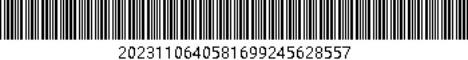 湖南省认定机构2023年认定报备的第一批高新技术企业备案名单（发证日期：2023 年 10 月 16 日）序号企业名称证书编号1湖南星珂绿色能源科技有限公司GR2023430000012湖南佳合医用材料有限公司GR2023430000023株洲润磊科技有限公司GR2023430000034长沙中金智能装备有限公司GR2023430000045湖南华大戴纳智造科技有限公司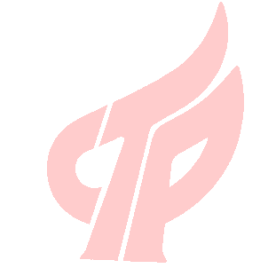 GR2023430000056湖南创业德力电气有限公司GR2023430000067湖南省泸溪县椪柑股份有限公司GR2023430000078湘西芙蓉资源农业科技有限公司GR2023430000089湖南信奥光电技术有限公司GR20234300000910湖南田牧之家农业装备股份有限公司GR20234300001011湖南迈克森伟电子科技有限公司GR20234300001112湖南省经典档案管理技术有限公司GR20234300001213长沙瑞泰医学科技有限公司GR20234300001314益阳众创电气有限责任公司GR20234300001415湖南长锦成电器有限公司GR20234300001516湖南胤晨环保科技有限公司GR20234300001617湖南和一电力建设有限公司GR20234300001718湖南萌恒服装辅料有限公司GR20234300001819湖南兴港建材科技有限公司GR20234300001920湖南东亿电气股份有限公司GR20234300002021湖南洞庭明珠食品有限公司GR20234300002122湖南星火机械制造有限公司GR20234300002223博识峰云（湖南）信息技术有限公司GR20234300002324汨罗市通变电气有限公司GR20234300002425湖南正海现代实验室设备有限公司GR20234300002526湖南省兴利新材料科技有限公司GR20234300002627湖南尚马世星环保科技有限公司GR20234300002728湖南鸿泉建设工程有限公司GR20234300002829湖南洁滤环保科技有限公司GR20234300002930长沙上游网络科技有限公司GR20234300003031湖南简艾特档案管理有限公司GR20234300003132邵阳县瑞华燃气有限公司GR20234300003233株洲卓然新材料有限公司GR20234300003334长沙力合微智能科技有限公司GR20234300003435中惠旅智慧景区管理股份有限公司GR20234300003536湖南诺丰信息服务有限公司GR20234300003637湖南源新达科技有限公司GR20234300003738湖南先河缘新材料科技有限公司GR20234300003839湖南容大信息咨询有限公司GR20234300003940郴州市大布江拼布绣有限公司GR20234300004041湖南正忠信息技术有限公司GR20234300004142湖南昌茂电能发展有限公司GR20234300004243长沙市奥思得精工模具有限公司GR20234300004344湖南五新模板有限公司GR20234300004445湖南和亚运动用品有限公司GR20234300004546湖南锦迈科技股份有限公司GR20234300004647湖南欧亚药业有限公司GR20234300004748湖南格调智能家居有限公司GR20234300004849湖南松井新材料股份有限公司GR20234300004950湖南中科工程检测有限公司GR20234300005051湖南再红湘绣有限公司GR20234300005152长沙东鑫环保材料有限责任公司GR20234300005253长沙思云新材料科技有限公司GR20234300005354湖南希杰斯建材科技有限公司GR20234300005455南县好彩印务有限公司GR20234300005556湖南微肽生物医药有限公司GR20234300005657祁阳县合力塑胶有限公司GR20234300005758株洲时代电气绝缘有限责任公司GR20234300005859湖南山嘉光电技术有限公司GR20234300005960湘潭市汉和科技有限公司GR20234300006061湖南莎丽袜业股份有限公司GR20234300006162湖南省康多利油脂有限公司GR20234300006263永州市水利水电勘测设计院GR20234300006364湖南东神自动化设备有限公司GR20234300006465湖南柯瑞实验室设备有限公司GR20234300006566湖南南岭衡阳民用爆破服务有限公司GR20234300006667湖南方锐达科技有限公司GR20234300006768湖南特致珈物联科技有限公司GR20234300006869湖南润德高分子材料有限公司GR20234300006970株洲易力达机电有限公司GR20234300007071长沙鸿顺汽车内装饰有限公司GR20234300007172湖南千源铝业有限公司GR20234300007273湖南袁庄农业科技发展有限公司GR20234300007374湖南伍创环保建材有限公司GR20234300007475湖南迪嘉科技有限公司GR20234300007576江华瑶族自治县新山友生物科技有限公司GR20234300007677湖南永辉煌检测技术有限公司GR20234300007778长沙金源汽车冲压件有限公司GR20234300007879张家界莲衣裳民族服饰有限公司GR20234300007980湖南金叶众望科技股份有限公司GR20234300008081株洲托普硬质合金材料有限公司GR20234300008182湖南省荣辉供水设备有限公司GR20234300008283湖南数军物联网科技有限公司GR20234300008384湖南长沙新港有限责任公司GR20234300008485汝城县跃轩硅业有限公司GR20234300008586湖南小蝌蚪网络科技有限公司GR20234300008687湖南和福建设工程有限公司GR20234300008788湖南东信棉业（茶陵）有限公司GR20234300008889湖南兴镁源科技有限公司GR20234300008990湖南五丰机械有限公司GR20234300009091湖南信富建筑工程有限公司GR20234300009192长沙永程科技有限公司GR20234300009293湖南依微迪医疗器械有限公司GR20234300009394湖南省春云农业科技股份有限公司GR20234300009495长沙谱蓝网络科技有限公司GR20234300009596湖南博通信息股份有限公司GR20234300009697湖南赛隆药业（长沙）有限公司GR20234300009798岳阳县红晟电子科技有限公司GR20234300009899长沙热搜互联网信息技术咨询服务有限公司GR202343000099100常德市金磁电器有限公司GR202343000100101长沙新亮电子科技有限公司GR202343000101102江华瑶族自治县华瑞电子有限责任公司GR202343000102103湖南新岳电力设备有限公司GR202343000103104湖南国富新能源开发有限公司GR202343000104105长沙驰芯半导体科技有限公司GR202343000105106常德恒磊机械制造有限公司GR202343000106107湖南欧实电子科技有限公司GR202343000107108沅陵县皇妃农林开发有限公司GR202343000108109仁杰半导体有限公司GR202343000109110湖南源创高科工业技术有限公司GR202343000110111娄底市洪申科技有限公司GR202343000111112长沙绝艺食品有限公司GR202343000112113湖南睿达云母新材料有限公司GR202343000113114郴州宏顺智能科技有限公司GR202343000114115益阳市顺成农业科技开发有限公司GR202343000115116湖南湘女柯柯生态农业有限责任公司GR202343000116117湖南省昆腾信息有限公司GR202343000117118湖南凹凸教育科技有限公司GR202343000118119湖南道勤信息技术有限公司GR202343000119120湖南比邻星科技有限公司GR202343000120121长沙春林环保设备有限公司GR202343000121122湖南循证生物科技有限公司GR202343000122123湖南中泰特种装备有限责任公司GR202343000123124湖南高特暖通设备有限公司GR202343000124125湖南九象智联科技有限公司GR202343000125126湖南楚林地理信息研究院有限公司GR202343000126127长沙贝伦斯咨询服务有限公司GR202343000127128长沙天和钻具机械有限公司GR202343000128129湖南博知图文化科技有限公司GR202343000129130长沙蓝星化工新材料有限公司GR202343000130131湖南百捷利包装印刷有限公司GR202343000131132长沙兰卫医学检验实验室有限公司GR202343000132133湖南医购智能科技有限公司GR202343000133134湖南宏雅基因技术有限公司GR202343000134135湖南智通环保设备有限公司GR202343000135136湖南快奥机电工程有限公司GR202343000136137浏阳骅韵实业有限公司GR202343000137138湖南巴菲信息科技有限公司GR202343000138139湖南万安达集团涔澹实业有限责任公司GR202343000139140长沙诸福同创科技有限公司GR202343000140141湖南强泰新材料有限公司GR202343000141142湖南百菲特信息技术有限公司GR202343000142143中琳振建设计有限公司GR202343000143144长沙乐行百川供应链管理有限公司GR202343000144145湖南久清环保工程有限公司GR202343000145146长沙祥宸医疗科技有限公司GR202343000146147湖南金裕环保科技有限公司GR202343000147148娄底市双超机电制造有限公司GR202343000148149湖南鹏弛数字科技有限责任公司GR202343000149150衡阳文泰电子科技有限公司GR202343000150151湖南华兴玻璃有限公司GR202343000151152湖南赛萤网络科技有限公司GR202343000152153湖南新美佳鞋业股份有限公司GR202343000153154湖南恒凯电线电缆有限公司GR202343000154155怀化南岭民用爆破服务有限公司GR202343000155156湖南意度文化科技有限公司GR202343000156157株洲钜盛钻具股份有限公司GR202343000157158湖南传递幸福科技有限公司GR202343000158159湖南康康生物科技有限公司GR202343000159160湖南恒创开拓电气有限公司GR202343000160161湖南华固生物科技有限公司GR202343000161162湖南忠伟新材料有限公司GR202343000162163湖南冰勋制冷设备有限公司GR202343000163164九然生物科技（湖南）有限公司GR202343000164165湖南炅旭生物科技有限公司GR202343000165166湖南长信畅中科技股份有限公司GR202343000166167湖南嘉利香料有限公司GR202343000167168湘西自治州天恒新能源有限公司GR202343000168169长沙市利泽农业科技有限公司GR202343000169170益阳金能新材料有限责任公司GR202343000170171湖南杰城空间信息技术有限公司GR202343000171172湖南九沐农业科技开发有限公司GR202343000172173湖南国教广通教育科技有限公司GR202343000173174湖南味味美生态农业发展股份有限公司GR202343000174175湖南中雪电子科技有限公司GR202343000175176湖南银润新材料有限公司GR202343000176177湖南金联星特种材料股份有限公司GR202343000177178湖南琼之途升科技有限公司GR202343000178179湖南建玲实业有限公司GR202343000179180湖南雄鹰烟草材料有限公司GR202343000180181湖南开口爽食品有限公司GR202343000181182湖南云智迅联科技发展有限公司GR202343000182183长沙施玛特迈科技有限公司GR202343000183184湖南联合城市建设集团有限公司GR202343000184185长沙瑞庭科技有限公司GR202343000185186长沙经阁新材料有限公司GR202343000186187长沙三昇农业科技有限公司GR202343000187188醴陵市天鑫瓷业有限公司GR202343000188189湖南凝创科技有限公司GR202343000189190醴陵皇家电瓷电器有限公司GR202343000190191长沙市宁滔混凝土有限公司GR202343000191192长沙兴牧机械有限公司GR202343000192193长沙利洁环保科技有限公司GR202343000193194湖南康捷生物科技有限公司GR202343000194195长沙海泰克自动化设备有限公司GR202343000195196湖南江冶机电科技股份有限公司GR202343000196197湖南省富方家具有限公司GR202343000197198临澧县众帮化工有限公司GR202343000198199湖南省吉娃米业有限公司GR202343000199200湖南光源输变电有限公司GR202343000200201湖南玖铖钢结构工程有限公司GR202343000201202湖南链鲜生科技有限公司GR202343000202203株洲天桥舜臣选煤机械有限责任公司GR202343000203204湖南衡岳中药饮片有限公司GR202343000204205益阳市华昌锑业有限公司GR202343000205206湖南鸿展电子科技有限公司GR202343000206207长沙县金葫芦生态茶叶有限公司GR202343000207208浏阳市旺秋农业有限公司GR202343000208209湖南烛照科技有限公司GR202343000209210株洲九方装备股份有限公司GR202343000210211株洲圣普力机械有限责任公司GR202343000211212株洲市大新电子有限公司GR202343000212213湖南基石通信技术有限公司GR202343000213214长沙中航信息技术有限公司GR202343000214215长沙储成液压器材有限公司GR202343000215216湖南天羿领航科技有限公司GR202343000216217湖南上势智能科技有限公司GR202343000217218怀化瑞银新材料有限公司GR202343000218219湖南八方声学新材料股份有限公司GR202343000219220湖南钧德晟建设有限公司GR202343000220221湖南旭荣制衣有限公司GR202343000221222湖南煤矿机械有限公司GR202343000222223湖南日进智能科技有限公司GR202343000223224株洲杨家寨农业科技股份有限公司GR202343000224225湖南旺轩科技有限公司GR202343000225226湖南盛福宝生物科技有限公司GR202343000226227湖南联目智能技术有限公司GR202343000227228衡阳鸿涛机械加工有限公司GR202343000228229郴州市蜂尚蜂业有限公司GR202343000229230湖南航祥机电科技有限公司GR202343000230231湖南发通路桥集团有限公司GR202343000231232长沙以人智能科技有限公司GR202343000232233湖南联芯精密科技有限公司GR202343000233234泸溪亿兴科技有限公司GR202343000234235湖南亚柏技术管理咨询有限公司GR202343000235236新晃银龙新能源有限公司GR202343000236237中铼新材料有限公司GR202343000237238株洲千金药业股份有限公司GR202343000238239湖南优特信息咨询有限公司GR202343000239240长沙鑫特科技有限公司GR202343000240241湖南嘉源农林科技有限公司GR202343000241242湖南国润宏泰智能装备有限公司GR202343000242243长沙祥鑫机械有限公司GR202343000243244长沙悠乐果教育科技有限公司GR202343000244245湖南科洛克医药有限公司GR202343000245246湖南万一和信息科技有限公司GR202343000246247长沙瑞捷机械科技股份有限公司GR202343000247248湖南恒信五舟系统工程有限公司GR202343000248249湖南星科液压有限公司GR202343000249250湖南美奥钾业有限责任公司GR202343000250251湖南通吃香食品科技有限公司GR202343000251252湖南湘鼎机械设备有限公司GR202343000252253益阳市明正宏电子有限公司GR202343000253254长沙质安科技有限公司GR202343000254255溆浦湘楚木作古建工程有限公司GR202343000255256长沙五彩石环保建材有限公司GR202343000256257湖南合天智汇信息技术有限公司GR202343000257258湖南金子山电子科技股份有限公司GR202343000258259湖南坦格信息科技有限公司GR202343000259260长沙双收农业开发有限公司GR202343000260261浏阳市环球出口烟花制作有限公司GR202343000261262湖南中电索为信息科技有限公司GR202343000262263湖南网联银畅科技服务有限公司GR202343000263264远大空调有限公司GR202343000264265湖南天友精密技术有限公司GR202343000265266湖南素英湘菜食品有限公司GR202343000266267湖南珂拓电子科技有限公司GR202343000267268湖南昱量升机械有限责任公司GR202343000268269湖南携赢动力科技有限公司GR202343000269270湖南乐尚斯运动用品有限公司GR202343000270271永州市顺合智能科技有限公司GR202343000271272湖南晨曦牧业有限公司GR202343000272273湖南泵阀制造有限公司GR202343000273274湖南泰达宏文化科技有限公司GR202343000274275湖南益嘉瓷业有限公司GR202343000275276湖南向阳汽车零部件有限公司GR202343000276277湖南中核建设工程有限公司GR202343000277278湖南海路生物科技有限公司GR202343000278279长沙宝峰机械有限公司GR202343000279280湖南润天智科机械制造有限公司GR202343000280281桂东县玲珑王茶叶开发有限公司GR202343000281282湖南甜蔓生物科技有限公司GR202343000282283湖南馨联玩具有限公司GR202343000283284湘西弘泰塑胶科技发展有限公司GR202343000284285邵阳县五龙休闲农业开发有限公司GR202343000285286湖南凯卓智能科技有限公司GR202343000286287湖南卉馨环保科技有限公司GR202343000287288长沙信立诚医药科技有限公司GR202343000288289湖南巴陵炉窑节能股份有限公司GR202343000289290湖南建科工程项目管理有限公司GR202343000290291袁氏种业高科技有限公司GR202343000291292湖南创博龙智信息科技股份有限公司GR202343000292293湖南田美佳缘农业发展有限公司GR202343000293294湖南振通科技发展有限公司GR202343000294295湖南美中环境生态科技有限公司GR202343000295296长沙市凌志环保设备有限公司GR202343000296297湖南郴建集团泰湘新型材料有限公司GR202343000297298长沙微方信息技术有限公司GR202343000298299湖南亚王医药科技有限公司GR202343000299300湖南三龙轨道交通装备有限公司GR202343000300301湖南科盛自动化设备有限公司GR202343000301302郴州蛙能达生物科技有限公司GR202343000302303湖南华彩伟业网络科技有限公司GR202343000303304湖南巨森电气集团有限公司GR202343000304305长沙市望城区欧亨厨卫设备有限公司GR202343000305306株洲市远大物资贸易有限公司GR202343000306307湖南惟楚智能科技有限公司GR202343000307308湖南省起航嘉泰网络科技有限公司GR202343000308309湘潭双速机电设备有限公司GR202343000309310岳阳城陵矶港务有限责任公司GR202343000310311衡阳华航信息服务有限公司GR202343000311312长沙帅先环保科技有限公司GR202343000312313湖南省第一工程有限公司GR202343000313314湖南水木科技有限公司GR202343000314315湖南中南神箭竹木有限公司GR202343000315316湖南安福水产有限公司GR202343000316317湖南倍特尔新材料有限公司GR202343000317318湖南恒创威塑胶有限公司GR202343000318319长沙市极云网络科技有限公司GR202343000319320湖南华研信息技术有限公司GR202343000320321郴州雅晶源电子有限公司GR202343000321322长沙粤动精密制造有限公司GR202343000322323湖南乡乡汇食品有限公司GR202343000323324湖南旭显新材料有限公司GR202343000324325永州山香香料有限公司GR202343000325326株洲和帮轨道交通装备有限公司GR202343000326327湖南半岛医疗科技有限公司GR202343000327328湖南神骏农业科技发展有限公司GR202343000328329湖南省益豪皮具手袋有限公司GR202343000329330长沙市佳一密封件有限公司GR202343000330331湖南乐宇安洋科技有限公司GR202343000331332湘潭鑫达新材料科技有限公司GR202343000332333湖南裕瀚机电科技有限公司GR202343000333334长沙市利仁机械设备有限公司GR202343000334335衡阳市稻香农业股份有限公司GR202343000335336湖南新世纪东方厨具设备有限公司GR202343000336337优康医疗科技有限公司GR202343000337338浏阳市中奇烟花制造有限公司GR202343000338339湖南省建筑材料研究设计院有限公司GR202343000339340湖南立景丰新材料科技有限公司GR202343000340341湖南万利服饰有限公司GR202343000341342湖南四五六文化传媒有限公司GR202343000342343株洲一帆科技有限公司GR202343000343344中车株洲电机有限公司GR202343000344345湖南康瑄科技有限公司GR202343000345346湖南先导电子陶瓷科技产业园发展有限公司GR202343000346347湖南圣高机械科技有限公司GR202343000347348湖南建升木业有限公司GR202343000348349长沙雅博工程技术发展有限公司GR202343000349350国际稻都智能装备(湖南)有限公司GR202343000350351湖南兢昱塑胶有限公司GR202343000351352湖南标普信息科技有限公司GR202343000352353衡阳宏正机械有限公司GR202343000353354湖南弘易信息科技服务有限公司GR202343000354355醴陵市华冠电瓷电器有限责任公司GR202343000355356湖南飘香食品有限公司GR202343000356357湖南省方圆磨料磨具有限公司GR202343000357358湖南雅辰艺术设计有限公司GR202343000358359长沙市壕铭文教用品有限公司GR202343000359360湖南惟楚科教股份有限公司GR202343000360361怀化旺达生物科技有限公司GR202343000361362浏阳市中洲烟花集团有限公司GR202343000362363湖南酷威机电设备有限公司GR202343000363364湖南齐力电机有限公司GR202343000364365岳阳嘉联生态农业股份有限公司GR202343000365366湖南杏泽信息科技有限公司GR202343000366367湖南新合新生物医药有限公司GR202343000367368湖南辰控智能科技有限公司GR202343000368369湖南省呈兴纸品有限公司GR202343000369370怀化市华恒莫来石有限公司GR202343000370371湖南三德科技股份有限公司GR202343000371372湘潭虹宇机械有限公司GR202343000372373长沙宏松网络科技有限公司GR202343000373374湖南兴芯微电子科技有限公司GR202343000374375中联重科股份有限公司GR202343000375376怀化万泓机械设备有限公司GR202343000376377湖南润蓓医疗器械有限公司GR202343000377378湖南碧草溪牧业有限公司GR202343000378379湖南美诺信息科技股份有限公司GR202343000379380湖南侨杰网络科技有限公司GR202343000380381长沙云梦电子科技有限公司GR202343000381382湖南华为智慧照明技术有限公司GR202343000382383湖南正迅重工科技有限公司GR202343000383384湖南长乐金福食品科技有限公司GR202343000384385长沙三江天地科技发展有限公司GR202343000385386郴州茶窝作云铸业股份有限公司GR202343000386387湖南中铅射线防护净化设备有限公司GR202343000387388永清环保股份有限公司GR202343000388389隆回大华珠宝饰品有限公司GR202343000389390湖南国科智能技术研究院有限公司GR202343000390391浏阳市欣荣竹业有限公司GR202343000391392湖南三创智能科技有限公司GR202343000392393湖南省醴陵市马恋耐火泥有限公司GR202343000393394嘉准传感科技（湖南）有限公司GR202343000394395湖南爱美人新能源有限公司GR202343000395396长沙华港饲料有限公司GR202343000396397湖南嘻呱网络科技有限公司GR202343000397398中国轻工业长沙工程有限公司GR202343000398399娄底鼎源智能装备有限公司GR202343000399400湖南敏鸿文化科技有限公司GR202343000400401冷水江市宏欣机械制造有限公司GR202343000401402长沙水羊网络科技有限公司GR202343000402403长沙青天寨生态农业股份有限公司GR202343000403404郴州市惠浦制冷设备有限公司GR202343000404405湖南湘嗡嗡农牧有限公司GR202343000405406湖南省甘晟检测技术有限公司GR202343000406407湖南沄辉科技股份有限公司GR202343000407408长沙市晓端生态农业开发有限公司GR202343000408409湖南旺君龙生态水产养殖有限公司GR202343000409410株洲时代电子技术有限公司GR202343000410411娄底市娄星区新杉木村新型建材有限公司GR202343000411412湖南壹品环境科技有限公司GR202343000412413湖南建轩勘测设计有限公司GR202343000413414长沙万通机械科技有限公司GR202343000414415长沙市宇驰检测技术有限公司GR202343000415416湖南成普信息科技有限公司GR202343000416417湖南融和微电子有限公司GR202343000417418株洲三联富润机械有限公司GR202343000418419株洲融信机械制造有限公司GR202343000419420湘潭宏盛交通设施有限公司GR202343000420421湖南深能智能科技有限公司GR202343000421422永州市慧民电子科技有限公司GR202343000422423衡阳惠农制冷设备有限公司GR202343000423424祁阳五洲医药包装有限公司GR202343000424425湖南鑫耀模具配件有限公司GR202343000425426清之源环保科技有限公司GR202343000426427溆浦县金香农业开发有限公司GR202343000427428湖南舜网信息技术有限公司GR202343000428429长沙鸿发印务实业有限公司GR202343000429430湖南华林凯医疗科技有限公司GR202343000430431湖南金海现代建筑科技有限公司GR202343000431432湖南迈克尔实验仪器有限公司GR202343000432433湖南峰火智能科技有限公司GR202343000433434湖南鸿健生物科技有限公司GR202343000434435永州天勤电子科技有限公司GR202343000435436衡阳丰食园粮油食品贸易有限公司GR202343000436437长沙贝塔医药科技有限公司GR202343000437438长沙艾腾电子科技有限公司GR202343000438439湖南网讯电子科技有限公司GR202343000439440湖南法恩莱特新能源科技有限公司GR202343000440441湖南省星城明月生态农业科技发展有限公司GR202343000441442湖南省御铂建设有限公司GR202343000442443浏阳市天和纸业有限公司GR202343000443444浏阳市梦幻烟花制造有限公司GR202343000444445湖南鑫源链科技有限公司GR202343000445446湘楚科技有限公司GR202343000446447邵阳奥佳工贸有限公司GR202343000447448湖南昌裕纺织有限公司GR202343000448449湖南中科融智信息科技有限公司GR202343000449450湖南思特异科技有限公司GR202343000450451湖南东润智能仪表有限公司GR202343000451452浏阳市湘绿源农业发展有限公司GR202343000452453衡阳瑞合精密仪器有限公司GR202343000453454醴陵市金鑫包装有限公司GR202343000454455长沙时代星火科技有限公司GR202343000455456湖南众联鑫创动力科技有限公司GR202343000456457湖南省翻天娃食品有限公司GR202343000457458湖南锋行企业管理咨询有限公司GR202343000458459湖南省梦达领导人才资源开发有限公司GR202343000459460长沙新宇高分子科技有限公司GR202343000460461长沙聚睿科技有限公司GR202343000461462湘潭靖通汽车配件有限公司GR202343000462463湖南伟达科技有限公司GR202343000463464衡阳市大成锅炉有限公司GR202343000464465郴州启晟矿业科技有限公司GR202343000465466益阳仪纬科技有限公司GR202343000466467长沙中锐百科企业管理咨询服务有限责任公司GR202343000467468五矿二十三冶建设集团第一工程有限公司GR202343000468469永兴阳光贵金属有限公司GR202343000469470长沙市卓成医疗器械有限公司GR202343000470471永州永粮米业有限公司GR202343000471472湖南宇众广告传媒有限公司GR202343000472473湖南蓝海网络科技有限公司GR202343000473474长沙金达创意文化产业发展有限公司GR202343000474475浏阳市超旺农业科技有限公司GR202343000475476长沙湘瑞重工有限公司GR202343000476477长沙唐龙农业开发有限公司GR202343000477478湘潭汇智电气有限公司GR202343000478479长沙吉佳城市设计有限责任公司GR202343000479480常德瑞齐隆科技发展有限公司GR202343000480481岳阳市金扶羊新材料技术有限公司GR202343000481482长沙孔雀儿自动化工程有限公司GR202343000482483湖南吉祥食品有限公司GR202343000483484常德市中晟农牧有限公司GR202343000484485湖南国联天科生物技术股份有限公司GR202343000485486湖南中缆电缆有限公司GR202343000486487长沙格利特照明科技有限公司GR202343000487488龙山县绿俏生态农业开发有限公司GR202343000488489湖南小奔体育科技有限公司GR202343000489490湖南德宝恒嘉环保生物科技有限公司GR202343000490491衡阳阳光陶瓷有限公司GR202343000491492湖南中境环保科技有限公司GR202343000492493湖南开源科技有限公司GR202343000493494湖南圣华科技发展有限公司GR202343000494495宁乡政康油茶林种植有限公司GR202343000495496湖南强荣机械有限公司GR202343000496497湖南橡博电气有限公司GR202343000497498湖南英术生命科技有限公司GR202343000498499湖南纳昇电子科技有限公司GR202343000499500湖南南华乐器有限公司GR202343000500501株洲市九华新材料涂装实业有限公司GR202343000501502湖南中天凯顺农业连锁有限公司GR202343000502503临澧福浩包装材料有限公司GR202343000503504岳阳亿能川电气有限公司GR202343000504505大地仁工程咨询有限公司GR202343000505506中通服创发科技有限责任公司GR202343000506507湖南沃开节能科技有限公司GR202343000507508湖南振邦氢能科技有限公司GR202343000508509湖南芷江和翔鸭业有限公司GR202343000509510长沙侠恒信息科技有限公司GR202343000510511湖南钧众环保科技发展有限公司GR202343000511512湖南宇晖重工机械有限公司GR202343000512513湖南楚寻科技有限公司GR202343000513514湖南有色金属研究院有限责任公司GR202343000514515安仁永成鞋业有限公司GR202343000515516湖南优利泰克自动化系统有限公司GR202343000516517新田县达利粮油食品有限公司GR202343000517518蓝山县奔嘉木业有限公司GR202343000518519湖南吉利汽车部件有限公司GR202343000519520长沙乐加农业科技有限公司GR202343000520521长沙贝斯特热流道科技有限公司GR202343000521522湖南华昱精工科技有限公司GR202343000522523湖南省富田桥游浆豆制品发展有限公司GR202343000523524湖南伏尔加科技有限公司GR202343000524525醴陵市浦口电瓷制造有限公司GR202343000525526湖南禾田墅房屋科技有限责任公司GR202343000526527湖南天为环保科技有限公司GR202343000527528湘潭云萃环保技术有限公司GR202343000528529湖南亿而亿科技有限责任公司GR202343000529530湖南密印生态茶业有限公司GR202343000530531郴州市规划勘察设计研究院有限公司GR202343000531532醴陵市华旺瓷业有限公司GR202343000532533长沙市喻仁农业开发有限公司GR202343000533534湖南润安危物联科技发展有限公司GR202343000534535湖南柔显科技有限公司GR202343000535536湖南永顺环保材料有限公司GR202343000536537怀化市祺鑫木业股份有限公司GR202343000537538张家界康华实业股份有限公司GR202343000538539湖南天安门业科技有限公司GR202343000539540湖南博明英光学科技有限公司GR202343000540541湖南博瑞通航航空技术有限公司GR202343000541542湖南凤楚食品股份有限公司GR202343000542543湖南壹加蓝信息技术有限公司GR202343000543544湖南派算网络科技有限公司GR202343000544545长沙德恒聚网络科技有限公司GR202343000545546长沙合力控制电子技术有限公司GR202343000546547湖南盛诺装修有限公司GR202343000547548广信新材料科技(长沙)有限责任公司GR202343000548549邵阳智响科技有限公司GR202343000549550湖南家吉盈泰门业有限公司GR202343000550551湖南康润农业科技发展有限公司GR202343000551552湖南格莱特精密机械有限公司GR202343000552553衡阳电科电源有限公司GR202343000553554湖南东方天润农业科技有限公司GR202343000554555湖南骏泰新材料科技有限责任公司GR202343000555556湖南中卓装配建设工程有限公司GR202343000556557怀化乐源农业开发有限公司GR202343000557558安化云台山八角茶业有限公司GR202343000558559长沙双华电气有限公司GR202343000559560湖南永一节能科技有限公司GR202343000560561湖南乡吾农品农业科技有限公司GR202343000561562湖南海得利网络科技有限公司GR202343000562563长沙市紫荆花涂料有限公司GR202343000563564湖南瑞丰茗香茶业有限公司GR202343000564565长沙泛能电力科技有限公司GR202343000565566岳阳强力电磁设备有限公司GR202343000566567湖南醇健制药科技有限公司GR202343000567568长沙德琪网络科技有限公司GR202343000568569湖南兴运物流有限公司GR202343000569570株洲中铁电气物资有限公司GR202343000570571湖南中轶信科技有限公司GR202343000571572湖南湘银河传感科技有限公司GR202343000572573湖南旭源电力科技有限公司GR202343000573574湖南威士重工机械有限公司GR202343000574575长沙巍峨智能科技有限公司GR202343000575576湖南飘峰电气股份有限公司GR202343000576577湖南海利常德农药化工有限公司GR202343000577578湖南桑叶加农业科技有限公司GR202343000578579湖南博之凯创新科技有限公司GR202343000579580数造科技（湖南）有限公司GR202343000580581湖南兴合创精密科技有限公司GR202343000581582湖南明睿汽车电器有限公司GR202343000582583湖南意达机电工程有限公司GR202343000583584湖南省金阿和信息科技有限公司GR202343000584585湖南探索机械科技有限公司GR202343000585586湖南四元区块链科技有限公司GR202343000586587湖南省湘西公路桥梁建设有限公司GR202343000587588湖南遁一科技有限公司GR202343000588589湖南伍玖环保科技发展有限公司GR202343000589590道县未来星精密技术有限公司GR202343000590591湖南汇馨晶视光科技有限公司GR202343000591592永州市中艺建材有限公司GR202343000592593湖南贯通新材料科技有限公司GR202343000593594湖南极光网络科技有限公司GR202343000594595长沙与方信息科技有限公司GR202343000595596湖南湘窖酒业有限公司GR202343000596597湖南盈准科技有限公司GR202343000597598湖南兴大新材料有限公司GR202343000598599长沙国润工业技术有限公司GR202343000599600土流集团有限公司GR202343000600601湖南省恒龙中药材股份有限公司GR202343000601602长沙泽亮标识有限公司GR202343000602603岳阳阳光包装科技有限公司GR202343000603604湖南鼎睿机械有限公司GR202343000604605长沙戴湘汽配科技有限公司GR202343000605606湖南中骄工程检测有限公司GR202343000606607湖南九典制药股份有限公司GR202343000607608梨树全创科技有限公司GR202343000608609湖南麓谷建筑科技有限公司GR202343000609610湖南铁华精斧汽车集团股份有限公司GR202343000610611长沙欧伊尔实验设备有限公司GR202343000611612娄底轩勋机械设备有限公司GR202343000612613澧县羊湖口水工机械有限责任公司GR202343000613614湖南湘健米业有限公司GR202343000614615浏阳市仁杰电子科技有限公司GR202343000615616湖南千沃生物科技有限公司GR202343000616617湖南天联勘测设计有限公司GR202343000617618株洲市农之子种业有限公司GR202343000618619湖南铂欣科技有限公司GR202343000619620邵东市顺发工业有限公司GR202343000620621湖南安仁三一筑工科技有限公司GR202343000621622湖南省海狮电器有限公司GR202343000622623湖南铂威新能源科技有限公司GR202343000623624株洲成华实业有限公司GR202343000624625长沙天辰激光科技有限公司GR202343000625626中煤嘉沣（湖南）环保科技有限责任公司GR202343000626627怀化市金达塑业有限公司GR202343000627628浏阳市盛易鞭炮烟花制造有限公司GR202343000628629湖南集建创装配式建筑科技有限公司GR202343000629630长沙江丰信息技术有限公司GR202343000630631长沙朗克科技有限公司GR202343000631632湖南大酉橘海农业生态发展有限公司GR202343000632633湖南荣泰机械制造有限公司GR202343000633634湖南辰源电子科技有限公司GR202343000634635湖南坦途智能科技有限公司GR202343000635636湖南省明丰达陶瓷琉璃瓦业有限公司GR202343000636637安化县洢水四保生态农业开发有限公司GR202343000637638湖南楚沩香农牧股份有限公司GR202343000638639湖南步升取暖科技股份有限公司GR202343000639640湖南银华棠医药科技有限公司GR202343000640641湘潭电道夫资运科技有限公司GR202343000641642湖南克瑞特环境设备有限公司GR202343000642643国电电力湖南崀山风电开发有限公司GR202343000643644岳阳市顺和新能源有限公司GR202343000644645湖南碳源科技有限公司GR202343000645646湖南双杰重工科技有限公司GR202343000646647湖南奋钧家具制造有限公司GR202343000647648湖南九维智晟科技服务有限公司GR202343000648649衡阳市大雁地理信息有限公司GR202343000649650湖南湘谷大数据科技有限公司GR202343000650651长沙彩沩农业科技有限公司GR202343000651652益阳曙光沐阳电子技术有限公司GR202343000652653蓝思系统集成有限公司GR202343000653654湖南中科星图信息技术股份有限公司GR202343000654655长沙沩山炎羽茶业有限公司GR202343000655656长沙市师说网络科技有限公司GR202343000656657汨罗市华先碳素有限公司GR202343000657658衡阳中再再生资源有限公司GR202343000658659湖南盛年信息科技有限公司GR202343000659660株洲田龙铁道电气股份有限公司GR202343000660661湖南创迪信息科技有限公司GR202343000661662湖南育文之光照明科技有限公司GR202343000662663长沙深湘通用机器有限公司GR202343000663664湖南华自能源服务有限公司GR202343000664665长沙天为华信环保装备有限公司GR202343000665666常德鑫盛机械有限公司GR202343000666667湖南三联鑫创智能科技有限公司GR202343000667668娄底市中厚机械制造有限公司GR202343000668669湖南攸爱生态农业股份有限公司GR202343000669670湖南派智生物科技有限公司GR202343000670671湖南隆盛达钢管制造有限公司GR202343000671672湖南盛亚体育实业有限公司GR202343000672673湖南全洲伟诚智能技术有限公司GR202343000673674湖南富盈机电工程有限公司GR202343000674675湖南奥邦新能源科技有限公司GR202343000675676致微检测认证有限公司GR202343000676677湖南天联城市数控有限公司GR202343000677678湖南德胜斋文化创意有限公司GR202343000678679吉首市宗南重工制造有限公司GR202343000679680湖南尚上市政建设开发有限公司GR202343000680681湖南紫聚星科技有限公司GR202343000681682湖南胡家园茶业有限公司GR202343000682683长沙市望城区拙器陶艺有限公司GR202343000683684湖南长沙汽车检测站有限公司GR202343000684685湖南清蓝科技有限责任公司GR202343000685686长沙悦尔电子科技有限公司GR202343000686687长沙致远园林绿化有限公司GR202343000687688湖南涟邵建设工程（集团）有限责任公司GR202343000688689株洲皓天科技有限责任公司GR202343000689690岳阳绿盾环保科技有限公司GR202343000690691湖南恒实智能科技有限公司GR202343000691692湖南中崛水设备股份有限公司GR202343000692693湖南沃邦环保科技有限公司GR202343000693694郴州亿安科技有限公司GR202343000694695湖南骏泰生物质发电有限责任公司GR202343000695696湖南长乐新材料有限公司GR202343000696697湖南美展科技工程有限公司GR202343000697698湖南金远洋光电科技有限公司GR202343000698699湖南容光汽车部件有限公司GR202343000699700浏阳市小河烟花制造有限公司GR202343000700701三能新材料（长沙）有限公司GR202343000701702湖南南光精密机械有限公司GR202343000702703湖南省建设工程质量检测中心有限责任公司GR202343000703704湖南桑德湘江智慧城市环境服务有限公司GR202343000704705湖南摩尔硬质合金有限公司GR202343000705706长沙市桑特液压技术有限公司GR202343000706707湖南江美地毯制造有限公司GR202343000707708湖南海诚宇信信息技术有限公司GR202343000708709衡阳南凌精密制造有限公司GR202343000709710湘安科技有限公司GR202343000710711湖南东祥油脂股份有限公司GR202343000711712株洲新芦淞科技创新发展有限公司GR202343000712713湖南霍力柯尔仪器仪表有限公司GR202343000713714长沙伟强电气成套设备有限公司GR202343000714715湖南准时达供应链管理有限公司GR202343000715716湖南国戎科技有限公司GR202343000716717湖南宇晨食品有限责任公司GR202343000717718邵阳立康电子有限公司GR202343000718719湖南汇腾电子科技有限公司GR202343000719720湖南省雄航建设有限责任公司GR202343000720721湖南福安工业有限公司GR202343000721722中金泰达智能装备有限公司GR202343000722723湖南洞庭春米业有限公司GR202343000723724长沙富中机电设备有限公司GR202343000724725湖南菲托葳植物资源有限公司GR202343000725726湖南德康制药股份有限公司GR202343000726727湖南领先新材料科技有限公司GR202343000727728邵阳市光宗生态农业有限公司GR202343000728729岳阳市金虹饲料科技有限公司GR202343000729730浏阳市大围山尚缘黑山羊有限公司GR202343000730731株洲正和机电科技有限公司GR202343000731732湖南微象科技有限公司GR202343000732733株洲湘火炬机械制造有限责任公司GR202343000733734湖南下石香农业科技股份有限公司GR202343000734735湖南湘仪动力测试仪器有限公司GR202343000735736湖南成功软件开发有限公司GR202343000736737湖南湖湘加载检测设备股份有限公司GR202343000737738衡阳瞰游铸剑网络科技有限公司GR202343000738739湖南翊鑫建筑工程有限公司GR202343000739740常德市威宏新能源有限公司GR202343000740741湖南省国创电力有限公司GR202343000741742湖南友盛建设有限公司GR202343000742743湖南尤美设计装饰工程有限公司GR202343000743744湖南匠领科技有限公司GR202343000744745浏阳市碗中肴农牧科技有限公司GR202343000745746长沙尔虎信息科技有限公司GR202343000746747湖南贵威生物科技有限公司GR202343000747748长沙车讯网络科技有限公司GR202343000748749湖南莱佳医疗科技有限公司GR202343000749750湖南轻山信息技术有限公司GR202343000750751湖南华纳大药厂天然药物有限公司GR202343000751752湖南宏利安装工程有限责任公司GR202343000752753湖南润林项目设计咨询有限公司GR202343000753754湖南鑫兴建设有限责任公司GR202343000754755长沙市康荣新材料有限公司GR202343000755756长沙永通机械设备制造有限责任公司GR202343000756757湖南天地和信息科技有限公司GR202343000757758湖南优鼎食品科技有限公司GR202343000758759湖南省十月花茶油有限公司GR202343000759760湖南一众电子陶瓷科技有限公司GR202343000760761浏阳市爱山乐水农业开发有限公司GR202343000761762湖南柏帆建设有限公司GR202343000762763衡阳县传承机械制造有限公司GR202343000763764湖南华联君窑艺术瓷有限公司GR202343000764765靖州智汇农业科技有限公司GR202343000765766怀化蕲黄节能环保设备有限公司GR202343000766767湖南集益信息技术有限公司GR202343000767768长沙荣沐信息科技有限公司GR202343000768769长沙森捷齿轮有限公司GR202343000769770湖南多乐美医疗科技有限公司GR202343000770771湖南奥成科技有限公司GR202343000771772郴州德宇高新材料有限公司GR202343000772773湖南华旷科技有限公司GR202343000773774常宁市水口山珍源回收利用有限公司GR202343000774775湖南米乐科技有限公司GR202343000775776湖南中湘浩瀚建设有限公司GR202343000776777湖南恒德种业科技有限公司GR202343000777778湖南伟力汽车零部件有限公司GR202343000778779永州昊利新材料科技有限公司GR202343000779780湖南中兰林立体绿化有限公司GR202343000780781株洲华毅微波技术科技有限公司GR202343000781782湖南省惠祥科技开发有限公司GR202343000782783衡阳县界牌贡油科技有限公司GR202343000783784湖南华亿农业科技股份有限责任公司GR202343000784785衡阳安瑞饮品有限责任公司GR202343000785786可孚医疗科技股份有限公司GR202343000786787湖南中启制药有限公司GR202343000787788衡山食为天食用油有限公司GR202343000788789湖南根轨迹智能科技有限公司GR202343000789790长沙市海普瑞斯液压科技有限公司GR202343000790791沅江市顺成建材有限公司GR202343000791792湖南科瑞特科技有限公司GR202343000792793长沙天淼文化传媒有限公司GR202343000793794湖南福力科技有限公司GR202343000794795怀化联蔚科技有限公司GR202343000795796湖南台龙食品科技有限公司GR202343000796797湖南铭弘体育产业股份有限公司GR202343000797798湖南亚宏新材料科技有限公司GR202343000798799湖南泰东防水科技有限公司GR202343000799800湖南上工坊健康科技有限公司GR202343000800801澧县民丰林业科技有限公司GR202343000801802湖南稀土新能源材料有限责任公司GR202343000802803沅江市芦小妹食品有限公司GR202343000803804衡阳佳鑫信息技术有限公司GR202343000804805湖南润港科技有限公司GR202343000805806湖南菲德克材料科技有限公司GR202343000806807湖南中沃生态农业科技有限公司GR202343000807808湖南普斯赛特光电科技有限公司GR202343000808809湖南钧灏汽车零部件有限公司GR202343000809810株洲鑫胜电子科技股份有限公司GR202343000810811长沙皓奥通机电设备有限公司GR202343000811812湖南膜电容纳电子有限公司GR202343000812813湖南大唐电气设备制造有限公司GR202343000813814湖南鸿云杭萧绿建科技有限公司GR202343000814815湖南美日洁宝无纺布有限公司GR202343000815816湖南恒善信息科技有限公司GR202343000816817湖南楚腾科技有限公司GR202343000817818湖南白杨网络科技有限公司GR202343000818819湖南聚之唯网络科技有限公司GR202343000819820永州微聚商网络科技有限公司GR202343000820821湖南浏阳河茶业有限公司GR202343000821822湖南鑫悦智能科技有限公司GR202343000822823中冶京诚（湘潭）矿山装备有限公司GR202343000823824湖南振飞机械有限公司GR202343000824825长沙市鹏扬教学设备有限公司GR202343000825826湖南格德智能装备有限公司GR202343000826827株洲金特硬质合金有限公司GR202343000827828张家界神州界农业产业开发有限公司GR202343000828829衡阳京泰建材有限公司GR202343000829830湖南智贤信息科技有限公司GR202343000830831湖南国创钢结构有限责任公司GR202343000831832湖南六九零六信息科技股份有限公司GR202343000832833常德市锦桓机电有限责任公司GR202343000833834长沙创客软件有限公司GR202343000834835湖南金健种业科技有限公司GR202343000835836湖南万正保全服务有限公司GR202343000836837湖南康众医药有限公司GR202343000837838湖南德尔斐网络科技有限公司GR202343000838839湖南特力液压有限公司GR202343000839840永州市诺方舟电子科技有限公司GR202343000840841湖南华技检测服务有限公司GR202343000841842湖南灰度信息技术有限公司GR202343000842843湖南伟民电子科技有限公司GR202343000843844湖南振辉管业有限公司GR202343000844845长沙贝士德电气科技有限公司GR202343000845846湖南云迈科技有限责任公司GR202343000846847湖南迪讯智能科技有限公司GR202343000847848湖南联智科技股份有限公司GR202343000848849湖南润成科技有限公司GR202343000849850溆浦县顺成服装有限公司GR202343000850851湖南东立智能科技有限公司GR202343000851852湖南常德德山表业有限公司GR202343000852853湖南皖湘科技有限公司GR202343000853854湖南旗胜项目管理有限公司GR202343000854855湖南春光九汇现代中药有限公司GR202343000855856湖南金莱德精密机械有限公司GR202343000856857湖南亚美茶油股份有限公司GR202343000857858长沙舞绣缘服饰有限公司GR202343000858859湖南永蓝检测技术股份有限公司GR202343000859860湖南嘉品源智能科技有限公司GR202343000860861长沙市望城区恒威农业科技发展有限公司GR202343000861862长沙博美印务有限公司GR202343000862863益阳武湘竹木制品有限公司GR202343000863864湖南享住信息科技有限责任公司GR202343000864865湖南维迩医疗科技有限公司GR202343000865866湖南瀚洲智能科技有限公司GR202343000866867长沙正友精密自动化技术有限公司GR202343000867868华青智建科技有限公司GR202343000868869长沙网智数云科技有限公司GR202343000869870湖南华大电工高科技有限公司GR202343000870871湖南壹旭建设有限公司GR202343000871872湖南唯乐食品科技有限公司GR202343000872873湖南金能达机电科技有限公司GR202343000873874沅陵县湘沅机械制造有限责任公司GR202343000874875长沙爱扬医药科技有限公司GR202343000875876衡阳市春茂化工有限公司GR202343000876877湖南九五精机有限责任公司GR202343000877878长沙铭泰塑业有限公司GR202343000878879常德市一诺生物医药有限公司GR202343000879880创智和宇信息技术股份有限公司GR202343000880881长沙威重化工机械有限公司GR202343000881882湖南瀚维科技开发有限公司GR202343000882883湖南冠洁科技有限公司GR202343000883884湖南玉玄道智慧医疗科技有限公司GR202343000884885伦图科技(长沙)有限公司GR202343000885886株洲创春科技实业有限责任公司GR202343000886887中湘智能建造有限公司GR202343000887888湖南佳禾芯半导体有限公司GR202343000888889湖南昇通新材料科技有限公司GR202343000889890长沙紫檀数据科技有限公司GR202343000890891郴州市邑兴食品科技有限公司GR202343000891892湖南长通安全科技有限公司GR202343000892893湖南君士德赛科技发展有限公司GR202343000893894湖南德力巨彩光电科技有限公司GR202343000894895湖南浦达科技发展有限公司GR202343000895896长沙品学网络科技有限公司GR202343000896897湖南德雄机械制造有限公司GR202343000897898湖南华湘精密科技发展有限公司GR202343000898899湖南金雕能源科技有限公司GR202343000899900湖南三重力服饰有限公司GR202343000900901湖南华菱线缆股份有限公司GR202343000901902湖南长广千博科技有限公司GR202343000902903航发燃机（株洲）有限公司GR202343000903904湖南新亚胜光电股份有限公司GR202343000904905湖南光德信息科技有限公司GR202343000905906汨罗市府源圣益食品科技有限责任公司GR202343000906907湖南省方正项目管理有限公司GR202343000907908衡东辉宏机械制造有限公司GR202343000908909湖南云山油茶产业发展有限公司GR202343000909910湖南蓝虎数据技术有限公司GR202343000910911湖南腾达技术服务有限公司GR202343000911912湖南大洋机械制造有限公司GR202343000912913武冈市林峰豆制品设备有限公司GR202343000913914湖南畅讯科技有限公司GR202343000914915湖南汇创智造自动化科技有限公司GR202343000915916长沙湘计海盾科技有限公司GR202343000916917湖南慈辉医疗科技有限公司GR202343000917918长沙友然农业科技有限公司GR202343000918919长沙仁毅机械制造有限公司GR202343000919920长沙同和茶业有限公司GR202343000920921湖南华强电气股份有限公司GR202343000921922湖南博云新材料股份有限公司GR202343000922923株洲市杰曼科技有限公司GR202343000923924湖南云科智地网络科技有限公司GR202343000924925株洲火炬安泰新材料有限公司GR202343000925926长沙辅材宝科技有限公司GR202343000926927湖南晟源节能环保技术服务有限公司GR202343000927928湖南文宏电子科技有限公司GR202343000928929岳阳天乐彩印有限公司GR202343000929930新化县众鑫陶瓷有限公司GR202343000930931长沙县东牛农业有限公司GR202343000931932湖南腾河智慧能源科技有限公司GR202343000932933湖南嘉杰信息技术有限公司GR202343000933934湖南东信集团炎陵纺织有限公司GR202343000934935湖南高茨控制系统科技有限公司GR202343000935936湖南云天节能科技有限公司GR202343000936937湖南观互文化艺术发展有限公司GR202343000937938曲誉环境综合治理有限公司GR202343000938939湖南秀程环保科技有限公司GR202343000939940湖南坤源生物科技有限公司GR202343000940941岳阳黄茶产业发展有限公司GR202343000941942湖南稀土新材料有限责任公司GR202343000942943湖南湘雅制药有限公司GR202343000943944岳阳长旺化工有限公司GR202343000944945湖南赛科检验有限公司GR202343000945946湖南言趣网络科技有限公司GR202343000946947醴陵广仁环保科技有限公司GR202343000947948湖南龙舟农机股份有限公司GR202343000948949湖南聚来客网络科技有限公司GR202343000949950湖南金君工程科技有限公司GR202343000950951湖南中昱智云物联科技有限公司GR202343000951952环保桥（湖南）生态环境工程股份有限公司GR202343000952953湖南凯达环保技术有限公司GR202343000953954娄底市明能新材料科技有限公司GR202343000954955湖南恒华电瓷电气有限公司GR202343000955956长沙朗慧信息科技有限公司GR202343000956957湖南亘恒建设工程有限公司GR202343000957958长沙比盟云信息科技有限公司GR202343000958959湖南良致医疗科技有限公司GR202343000959960湖南兴悦科技有限公司GR202343000960961湖南大隆环境科技有限公司GR202343000961962长沙韶光半导体有限公司GR202343000962963湖南华芯通网络科技有限公司GR202343000963964湖南华韧钢结构工程有限公司GR202343000964965湖南红杏林科技有限公司GR202343000965966湖南神农国油生态农业发展有限公司GR202343000966967郴州市墨迹西游电子商务有限公司GR202343000967968湖南丽臣奥威实业有限公司GR202343000968969湖南晚安床垫有限公司GR202343000969970株洲世林聚合物有限公司GR202343000970971湖南美创数字科技有限公司GR202343000971972湖南金能自动化设备有限公司GR202343000972973三一汽车制造有限公司GR202343000973974湖南三福医疗科技有限公司GR202343000974975湖南省丰炜实业有限责任公司GR202343000975976长沙福坤汽车科技有限责任公司GR202343000976977手拉手信息技术有限公司GR202343000977978湖南友邦农业发展有限公司GR202343000978979湖南卓希电机有限公司GR202343000979980湖南悦云数字科技有限公司GR202343000980981湖南新金辐医疗科技有限公司GR202343000981982衡阳市蓝光特种玻璃有限公司GR202343000982983湖南省南洋服饰有限公司GR202343000983984湖南雨人网络安全技术股份有限公司GR202343000984985湖南中南智能装备有限公司GR202343000985986长沙蓝奥电子科技有限公司GR202343000986987湖南棓雅生物科技有限公司GR202343000987988醴陵创智机械有限公司GR202343000988989湖南德米特仪器有限公司GR202343000989990衡阳湘能电力工程有限责任公司GR202343000990991益阳市亿品电子有限公司GR202343000991992湖南固尔邦幕墙装饰股份有限公司GR202343000992993湖南省海昆农业科技有限公司GR202343000993994郴州怀城科技有限公司GR202343000994995湖南山水节能科技股份有限公司GR202343000995996湖南星云创诚信息科技有限公司GR202343000996997长沙盛裕生态农业发展有限公司GR202343000997998湖南省龙昊重工科技有限公司GR202343000998999湖南鑫汇木制品有限公司GR2023430009991000衡阳市和为电子有限公司GR2023430010001001湖南怀德检测技术有限公司GR2023430010011002长沙市规划勘测设计研究院GR2023430010021003湖南高强电瓷电器有限公司GR2023430010031004衡阳市益民生态农业开发有限公司GR2023430010041005衡阳市金刚喜科技有限公司GR2023430010051006靖州华亿茯苓科技有限公司GR2023430010061007熹农生物科技（涟源）有限公司GR2023430010071008株洲新陶新材料有限公司GR2023430010081009湖南慧瑞信息技术有限公司GR2023430010091010株洲市四兴机械有限公司GR2023430010101011衡阳市顺昌印务有限公司GR2023430010111012湖南迪易清环保科技有限公司GR2023430010121013湘潭电机股份有限公司GR2023430010131014湖南湘能创业项目管理有限公司GR2023430010141015湖南科创电子有限公司GR2023430010151016湖南中工矿业工程技术有限公司GR2023430010161017祁阳县阳电新能源开发有限责任公司GR2023430010171018醴陵陶润实业发展有限公司GR2023430010181019湖南测涵科学仪器有限公司GR2023430010191020湖南智聪教育科技有限公司GR2023430010201021湖南君富实业发展集团有限公司GR2023430010211022湖南南方健坤暖通设备有限公司GR2023430010221023长沙誉美达光电技术有限责任公司GR2023430010231024湖南致为知识产权代理有限公司GR2023430010241025湖南天鹰钻机制造有限公司GR2023430010251026湖南金湘权网络科技有限责任公司GR2023430010261027湖南省塑坤新材料有限公司GR2023430010271028湖南瑞泰克检测科技有限公司GR2023430010281029湖南湘浩油茶生物科技有限公司GR2023430010291030湖南岳磁高新科技有限公司GR2023430010301031湖南利邦工程建设有限公司GR2023430010311032湖南鹏翔星通汽车有限公司GR2023430010321033湖南沃克能源科技有限公司GR2023430010331034沅陵县向华电子科技有限公司GR2023430010341035湖南智弈达信息科技有限责任公司GR2023430010351036长沙五七一二飞机工业有限责任公司GR2023430010361037祁东农交汇食品有限公司GR2023430010371038湖南丰汇银佳科技股份有限公司GR2023430010381039湖南节点数智网络科技有限责任公司GR2023430010391040湖南利德森医疗器械有限公司GR2023430010401041郴州科远达汽车精工部品有限公司GR2023430010411042湖南省韶峰服饰有限公司GR2023430010421043湖南骅骝新材料有限公司GR2023430010431044湖南天沃科技有限公司GR2023430010441045株洲金剑新材料科技股份有限公司GR2023430010451046长沙百奥云数据科技有限公司GR2023430010461047湖南格林朗科技有限公司GR2023430010471048湖南山力泰机电科技有限公司GR2023430010481049怀化市朗晟洗涤产业园有限公司GR2023430010491050常德润锦饲料有限公司GR2023430010501051长沙新景原食品有限公司GR2023430010511052长沙华动机电科技有限公司GR2023430010521053湖南阿太克新材料股份有限公司GR2023430010531054湖南玖玖华安网络科技有限公司GR2023430010541055湖南炜达水利水电开发有限公司GR2023430010551056湖南博思新航信息技术有限公司GR2023430010561057湖南君悦达科技有限公司GR2023430010571058湖南医科医工科技有限公司GR2023430010581059明创慧远科技集团有限公司GR2023430010591060长沙万漫网络科技有限公司GR2023430010601061中盐勘察设计院有限公司GR2023430010611062长沙中瓷资源循环利用有限公司GR2023430010621063长沙湘旺保温材料有限公司GR2023430010631064平江县劲仔食品有限公司GR2023430010641065湖南维单光电实业有限公司GR2023430010651066湖南中创化工股份有限公司GR2023430010661067株洲隆日机械配件有限公司GR2023430010671068湖南峰晟环境科技有限公司GR2023430010681069株洲西康尼克新材料有限公司GR2023430010691070长沙格威电子科技有限公司GR2023430010701071湖南小黄马信息技术有限公司GR2023430010711072湖南省金鼎消防器材有限公司GR2023430010721073郴州市北湖区何氏陶艺有限公司GR2023430010731074浏阳市飞虎烟花燃放有限公司GR2023430010741075长沙聚众冶金科技有限公司GR2023430010751076湖南聚锂美新能源科技有限公司GR2023430010761077湖南浣洁纺织品有限公司GR2023430010771078湖南建顺电子有限公司GR2023430010781079株洲九方因赛德技术有限公司GR2023430010791080湖南鑫铭安机电科技有限公司GR2023430010801081长沙仁华电气有限公司GR2023430010811082永州巨米智能科技有限公司GR2023430010821083湖南美桀电子科技有限公司GR2023430010831084湖南子歌电子科技有限公司GR2023430010841085湖南为真塑业有限公司GR2023430010851086湖南科玛森机械制造有限公司GR2023430010861087岳阳芦华洲农业有限责任公司GR2023430010871088长沙孚盛科技有限公司GR2023430010881089衡阳市大井医疗器械科技有限公司GR2023430010891090湖南洪源远大科技有限公司GR2023430010901091湖南鸿钧智能科技有限公司GR2023430010911092湖南省卡格信息科技有限公司GR2023430010921093长沙吉天环保科技有限公司GR2023430010931094湖南恩智精测电子技术有限公司GR2023430010941095唐人神集团股份有限公司GR2023430010951096湖南科洛德科技有限公司GR2023430010961097筑友智造智能科技有限公司GR2023430010971098湖南舜益医疗科技有限公司GR2023430010981099湖南兴百味食品科技有限公司GR2023430010991100涟源市新绿农业科技有限公司GR2023430011001101新邵笑笑食品有限责任公司GR2023430011011102长沙世锦科技有限公司GR2023430011021103湖南杰锐数控机电有限公司GR2023430011031104常德天盛电化有限公司GR2023430011041105湖南伟博粮食机械有限公司GR2023430011051106浏阳市吉鼎出口烟花制造有限公司GR2023430011061107湖南中能新材料技术有限公司GR2023430011071108长沙万为机器人有限公司GR2023430011081109郴州星程网络科技有限公司GR2023430011091110湖南荣越信息科技有限公司GR2023430011101111湖南精琢科技有限公司GR2023430011111112湖南极限科技有限公司GR2023430011121113湖南春锦堂生物科技开发有限公司GR2023430011131114攸县南国宏豆食品有限公司GR2023430011141115湖南信亦美企业管理咨询有限公司GR2023430011151116岳阳市百德电子科技有限公司GR2023430011161117长沙圣菲环保科技有限公司GR2023430011171118桂阳银龙科技有限责任公司GR2023430011181119郴州远大住宅工业有限公司GR2023430011191120湘西自然生物科技有限公司GR2023430011201121湖南迪迈森科技有限公司GR2023430011211122湖南隆深氢能科技有限公司GR2023430011221123邵阳市鸿宇发制品有限公司GR2023430011231124湖南醴陵复民瓷业机械制造有限公司GR2023430011241125湖南亿达企业管理有限公司GR2023430011251126湖南五恒模架股份有限公司GR2023430011261127湖南楚湘建设工程集团有限公司GR2023430011271128湖南先进科技有限公司GR2023430011281129浏阳市盛腾农业开发有限公司GR2023430011291130湖南领瀚检测技术有限公司GR2023430011301131益阳壹诺塑料制品有限公司GR2023430011311132湖南欣昌电梯工程有限公司GR2023430011321133常德市恒佳纸品有限公司GR2023430011331134湖南好易住环保科技有限公司GR2023430011341135常宁市旭红再生资源科技有限公司GR2023430011351136湖南恩智测控技术有限公司GR2023430011361137湖南丁鱼科技有限公司GR2023430011371138湖南德人牧业科技有限公司GR2023430011381139湖南老匠手作食品有限公司GR2023430011391140湖南纬度信息科技有限公司GR2023430011401141湖南美柏生物医药有限公司GR2023430011411142湖南中丞工程检测有限公司GR2023430011421143株洲晶彩电子科技有限公司GR2023430011431144郴州卓远工程建设有限公司GR2023430011441145临武县小徐瓜瓜食品有限公司GR2023430011451146湖南元景智造科技有限公司GR2023430011461147湖南明湘科技发展有限公司GR2023430011471148湖南峰恒晶医疗科技有限公司GR2023430011481149湖南沅江赤蜂农化有限公司GR2023430011491150益阳富佳科技有限公司GR2023430011501151醴陵市和泰陶瓷制造有限公司GR2023430011511152湖南亿海康金属科技有限公司GR2023430011521153润田环境工程有限公司GR2023430011531154长沙旭飞智能科技有限公司GR2023430011541155湖南台凌精密科技有限公司GR2023430011551156湖南省达琪新材料有限公司GR2023430011561157湖南益创铝业有限公司GR2023430011571158道县晶维电子有限公司GR2023430011581159湖南航天远望科技有限公司GR2023430011591160衡阳市天立电器设备制造有限公司GR2023430011601161湖南杏林春药业有限公司GR2023430011611162湖南德恩普科技发展有限公司GR2023430011621163皇氏集团湖南优氏乳业有限公司GR2023430011631164郴州市恒通模具科技有限公司GR2023430011641165长沙肯诺金属制品有限公司GR2023430011651166益阳千岛山水产品有限公司GR2023430011661167湖南慧风流体科技有限公司GR2023430011671168益阳市朱洪米业有限公司GR2023430011681169临武县金煌天然气有限公司GR2023430011691170湖南尚上水务科技发展有限公司GR2023430011701171湖南未名环保科技有限公司GR2023430011711172湖南赛尔维新材料科技有限公司GR2023430011721173湖南翼启飞科技有限公司GR2023430011731174湖南有色冶金劳动保护研究院有限责任公司GR2023430011741175湖南绿野航空科技有限公司GR2023430011751176湖南三立诚科技有限公司GR2023430011761177湖南亿居金属科技股份有限公司GR2023430011771178株洲金湘江科技发展有限公司GR2023430011781179湖南宝元汽车部件有限公司GR2023430011791180湖南省湘维有限公司GR2023430011801181浏阳津兰药业有限公司GR2023430011811182湖南省爷门渔具有限公司GR2023430011821183醴陵市永诚电瓷电器有限公司GR2023430011831184湘西天地和黄金茶开发股份有限公司GR2023430011841185湖南优品物联科技有限公司GR2023430011851186湖南省创明建筑设计咨询有限公司GR2023430011861187湖南文谱检测技术研究有限公司GR2023430011871188湖南省汇进鑫电子科技有限公司GR2023430011881189湖南协优易机械工业有限公司GR2023430011891190湖南锦江农汇生态农业有限公司GR2023430011901191湖南领瑞玻璃有限公司GR2023430011911192长沙聚趣教育科技有限公司GR2023430011921193新化县永祥陶瓷有限公司GR2023430011931194长沙金码测控科技股份有限公司GR2023430011941195湖南天昇信息科技有限公司GR2023430011951196中机国际工程设计研究院有限责任公司GR2023430011961197湖南三赢现代农业综合开发有限公司GR2023430011971198湖南璟德科技有限公司GR2023430011981199长沙市龙润食品添加剂有限公司GR2023430011991200长沙县枣利农业科技有限公司GR2023430012001201湖南道同生态环境科技有限公司GR2023430012011202长沙岱联机械有限公司GR2023430012021203株洲海畅铁路机车配件有限公司GR2023430012031204湖南早晨纳米机器人有限公司GR2023430012041205湖南天越环保科技有限公司GR2023430012051206湖南美虹光电科技股份有限公司GR2023430012061207湖南中净生物科技有限公司GR2023430012071208华维节水科技装备（湖南）有限公司GR2023430012081209衡阳市信息投资管理有限公司GR2023430012091210株洲庆云电力机车配件工厂有限公司GR2023430012101211湖南天耐建材有限公司GR2023430012111212湖南伊爱卫星监控科技有限公司GR2023430012121213湖南凯通电子有限公司GR2023430012131214岳阳清明农业发展有限公司GR2023430012141215湖南国奥电力设备有限公司GR2023430012151216长沙亿其信息科技有限公司GR2023430012161217湖南利邦生物科技股份有限公司GR2023430012171218长沙中安密码检测有限公司GR2023430012181219长沙市瑞澜达服装有限公司GR2023430012191220长沙宏华汽车配件有限公司GR2023430012201221醴陵君华农业发展有限公司GR2023430012211222长沙标谱分析仪器有限公司GR2023430012221223湖南立成机械制造有限公司GR2023430012231224五矿铍业股份有限公司GR2023430012241225湖南印山华联新材料有限公司GR2023430012251226湖南省华诚运动防护用具有限公司GR2023430012261227望建(集团)有限公司GR2023430012271228康普药业股份有限公司GR2023430012281229湖南建长石化有限公司GR2023430012291230澧县佳鑫钢化玻璃有限公司GR2023430012301231湖南省回旋医药科技有限公司GR2023430012311232长沙金虹水工科技有限公司GR2023430012321233湖南睿易互联科技有限公司GR2023430012331234湖南坤凡农业有限公司GR2023430012341235蓝天豚绿色建筑新材料有限公司GR2023430012351236湖南省晟志工程技术服务有限公司GR2023430012361237长沙长野医学检验实验室有限公司GR2023430012371238湖南鹰鲲油墨化学品有限公司GR2023430012381239湖南德鑫汽车零部件有限公司GR2023430012391240永州市轩瑞食品有限公司GR2023430012401241湖南央诺科技有限公司GR2023430012411242湖南拾贰焙咖啡有限公司GR2023430012421243醴陵尚方窑瓷业有限公司GR2023430012431244湖南大略环保科技有限公司GR2023430012441245湖南叶姿国际植物化妆品有限公司GR2023430012451246湖南省湘南工程勘察有限公司GR2023430012461247湖南三雄电子有限公司GR2023430012471248湖南天缘竹业发展有限公司GR2023430012481249湖南恒电信息科技有限公司GR2023430012491250浏阳市金滩烟花制造有限公司GR2023430012501251株洲宏达电子股份有限公司GR2023430012511252湖南本业绿色防控科技股份有限公司GR2023430012521253湖南鑫太阳新能源科技有限公司GR2023430012531254醴陵市华瑞瓷业有限公司GR2023430012541255三一技术装备有限公司GR2023430012551256长沙利诚种业有限公司GR2023430012561257湖南中达电子科技有限责任公司GR2023430012571258湖南省开源水电建筑工程有限公司GR2023430012581259长沙孟德机械科技有限公司GR2023430012591260湖南中伟智能制造有限公司GR2023430012601261湖南警云智慧信息科技有限公司GR2023430012611262湖南弯弓信息科技有限公司GR2023430012621263湖南三湘春米业股份有限公司GR2023430012631264长沙掌王网络科技有限公司GR2023430012641265湖南中机申亿检测技术有限公司GR2023430012651266平安电气股份有限公司GR2023430012661267航天凯天环保科技股份有限公司GR2023430012671268湖南眷恋农业开发有限公司GR2023430012681269湖南博盛新能源技术有限公司GR2023430012691270湖南捷立康科技有限公司GR2023430012701271江华晟瑞电子有限公司GR2023430012711272衡阳市锦途广告传播有限公司GR2023430012721273湖南超绘智能科技有限公司GR2023430012731274湖南麓汶新材料有限公司GR2023430012741275怀化晗升环保新材料有限责任公司GR2023430012751276韶山大北农动物药业有限公司GR2023430012761277长沙科智防雷工程有限公司GR2023430012771278岳阳长岭炼化通达建筑安装工程有限公司GR2023430012781279浏阳市金兔烟花制造有限公司GR2023430012791280长沙绿叶生物科技有限公司GR2023430012801281湖南力铭木业科技股份有限公司GR2023430012811282郴州华锐钙业有限公司GR2023430012821283湖南福临建设工程有限公司GR2023430012831284天云软件技术有限公司GR2023430012841285长沙宏智信息科技有限公司GR2023430012851286湖南寻意空间装饰设计工程有限公司GR2023430012861287湖南一肯照明有限公司GR2023430012871288湖南宝微科技有限公司GR2023430012881289湖南兴发保温材料有限公司GR2023430012891290湖南鑫和美新能源科技有限公司GR2023430012901291湘西沃康油业科技有限公司GR2023430012911292湖南中电星河电子有限公司GR2023430012921293湖南省硅谷项目管理有限公司GR2023430012931294湖南江渔生物技术有限公司GR2023430012941295湖南达美程智能科技股份有限公司GR2023430012951296郴州市远利机械设备制造有限公司GR2023430012961297郴州市天地青龙工程机械设备有限公司GR2023430012971298湖南味到舌足食品有限公司GR2023430012981299湖南千辰信息科技有限公司GR2023430012991300湖南信美勘测设计有限公司GR2023430013001301湖南微草生物科技有限公司GR2023430013011302株洲肯特硬质合金股份有限公司GR2023430013021303湖南华美信息系统有限公司GR2023430013031304浏阳象形精品烟花出口制造有限公司GR2023430013041305湖南金森电力建设集团有限公司GR2023430013051306长沙千景标识有限公司GR2023430013061307长沙亿斯特智能科技有限公司GR2023430013071308湖南博雅智能设备有限公司GR2023430013081309长沙安溢印务有限公司GR2023430013091310郴州新宜电子有限公司GR2023430013101311湖南中金岭南康盟环保科技有限公司GR2023430013111312衡阳华港饲料有限公司GR2023430013121313湖南嘉龙环保包装有限公司GR2023430013131314湖南华远莲业股份有限公司GR2023430013141315湖南富源玻璃有限公司GR2023430013151316浏阳市棠花烟花有限公司GR2023430013161317加加食品集团股份有限公司GR2023430013171318长沙杰一信息技术有限公司GR2023430013181319湖南新姿服饰有限公司GR2023430013191320安星精密机械(湖南)有限公司GR2023430013201321湖南维尚科技有限公司GR2023430013211322湖南富明佳品供应链有限公司GR2023430013221323湖南海尔斯医疗科技有限公司GR2023430013231324岳阳罗斯包装材料有限公司GR2023430013241325湖南海源医疗科技股份有限公司GR2023430013251326嘉禾县佳禾米业股份有限公司GR2023430013261327湖南旺府木业有限公司GR2023430013271328中聚科技股份有限公司GR2023430013281329湖南岳大环保科技有限公司GR2023430013291330湖南津东云纺纺织有限公司GR2023430013301331湖南红君建设有限公司GR2023430013311332长沙经济技术开发区水质净化工程有限公司GR2023430013321333湖南山拓机械制造有限公司GR2023430013331334湖南湘江智慧科技股份有限公司GR2023430013341335湖南广晟教育印务有限公司GR2023430013351336浏阳市五联家居制造有限公司GR2023430013361337湖南俏味食品有限公司GR2023430013371338湖南网启网络科技有限公司GR2023430013381339沅江市金江水产品有限公司GR2023430013391340湖南恒华门窗幕墙有限公司GR2023430013401341株洲精邦信息科技有限公司GR2023430013411342长沙市云川机械有限公司GR2023430013421343浏阳市金池出口烟花制造有限公司GR2023430013431344湖南氟瑞新材料有限公司GR2023430013441345湖南博睿特新材料科技有限公司GR2023430013451346湖南汤神农业科技发展有限公司GR2023430013461347湖南力乐利环保科技有限公司GR2023430013471348湖南首创路桥装备制造有限公司GR2023430013481349湖南乐悦互联科技有限公司GR2023430013491350湖南积勤网络科技有限公司GR2023430013501351湖南氧康智能科技有限公司GR2023430013511352湘潭平安生态科技有限公司GR2023430013521353长沙秉哲科技有限公司GR2023430013531354湖南省月岭君山农林科技股份有限公司GR2023430013541355湖南中科新域科技有限公司GR2023430013551356岳阳飞安环保科技有限公司GR2023430013561357长沙天大锅炉制造有限公司GR2023430013571358长沙惠企通企业服务有限公司GR2023430013581359湖南品信生物工程有限公司GR2023430013591360湖南聚成川科技有限公司GR2023430013601361湖南宝东农牧科技股份有限公司GR2023430013611362湖南勤一科技有限公司GR2023430013621363长沙宏达威爱信息科技有限公司GR2023430013631364湖南康晴生物科技有限公司GR2023430013641365湖南中周至尚信息技术有限公司GR2023430013651366长沙劲旅网络科技有限公司GR2023430013661367湖南省九狮寨高山茶业有限责任公司GR2023430013671368华安钢宝利高新汽车板加工（娄底）有限公司GR2023430013681369怀化市恒渝新材料有限公司GR2023430013691370湖南吾松供应链管理有限公司GR2023430013701371湖南汇通新材料有限公司GR2023430013711372常德市恒天纺织机械有限公司GR2023430013721373湖南宏丰瓷业有限公司GR2023430013731374湖南德善信医药科技有限公司GR2023430013741375湖南莲城机械化工程有限责任公司GR2023430013751376湖南省涂日中医药科技开发有限公司GR2023430013761377湖南湘水勘测设计有限公司GR2023430013771378五矿二十三冶建设集团第二工程有限公司GR2023430013781379湖南华建新材料科技有限公司GR2023430013791380湖南康凯生物科技有限公司GR2023430013801381湖南云帆流量科技有限公司GR2023430013811382长沙海纳光电科技有限公司GR2023430013821383株洲林泰铁路配件有限公司GR2023430013831384湖南宇威机电科技有限公司GR2023430013841385长沙润达智能装备有限公司GR2023430013851386湖南国彩新材料有限公司GR2023430013861387湖南泽一信息科技有限公司GR2023430013871388株洲菲仕绿能科技有限公司GR2023430013881389湖南大科城知识产权服务有限公司GR2023430013891390湖南悬架科技有限公司GR2023430013901391长沙月里藏桃农业科技有限公司GR2023430013911392湖南世驰科技有限公司GR2023430013921393长沙市望城区王宇生态农业科技发展有限责任公司GR2023430013931394岳阳路桥集团有限公司GR2023430013941395湖南蓝天晟科技发展有限公司GR2023430013951396永州基鑫新型建筑材料有限公司GR2023430013961397湖南湘科智慧科技有限公司GR2023430013971398湖南卓润生物科技有限公司GR2023430013981399湖南佰腾科技有限公司GR2023430013991400湖南昊天规划设计有限公司GR2023430014001401衡阳森纳美涂装技术有限公司GR2023430014011402长沙盈芯半导体科技有限公司GR2023430014021403湖南大圣宠医生物科技有限公司GR2023430014031404湖南佰柯达住工科技有限公司GR2023430014041405新晃新中化工有限责任公司GR2023430014051406湖南盛顺纸业有限公司GR2023430014061407湖南中谷科技股份有限公司GR2023430014071408长沙成事科技有限公司GR2023430014081409湖南慧思通电气科技有限公司GR2023430014091410株洲长江特种材料有限公司GR2023430014101411长沙方迪照明电器有限公司GR2023430014111412湖南小荷新能源科技有限公司GR2023430014121413湖南国盛伟兴心理咨询有限公司GR2023430014131414湖南点银电子商务有限公司GR2023430014141415湖南兴辉洗选药剂科技开发有限公司GR2023430014151416湖南省嘉嘉旺电器科技股份有限公司GR2023430014161417常德华馥生物技术有限公司GR2023430014171418宁乡县众腾机械有限公司GR2023430014181419湖南东裕科技有限公司GR2023430014191420常德红烨农业开发有限公司GR2023430014201421湖南稻虾恋农业科技开发有限公司GR2023430014211422湖南宏信立辉工程技术有限公司GR2023430014221423湖南头版头条生态环境工程有限公司GR2023430014231424湖南雷德智能设备有限公司GR2023430014241425湖南安翔科技有限公司GR2023430014251426邵阳把兄弟新材料科技有限公司GR2023430014261427湖南英策信息科技有限公司GR2023430014271428湖南赋安工程建设集团有限公司GR2023430014281429湖南弘辉科技有限公司GR2023430014291430湖南湘钢金属材料科技有限公司GR2023430014301431中泉万汇环境科技有限公司GR2023430014311432湖南小蓝机器人科技有限公司GR2023430014321433郴州华铖新材料科技有限公司GR2023430014331434湖南省醴陵市环宇陶瓷实业有限公司GR2023430014341435永州湘祁水泥制品有限公司GR2023430014351436长沙地大物泊网络科技有限公司GR2023430014361437浩通国际货运代理有限公司GR2023430014371438长沙鑫耀机械制造有限公司GR2023430014381439醴陵市勇博精密陶瓷有限公司GR2023430014391440湖南亿高智能科技有限公司GR2023430014401441新邵沁园生态农业发展有限公司GR2023430014411442湖南云博科技有限公司GR2023430014421443小疆新材料（株洲）有限责任公司GR2023430014431444湖南华燃科技有限公司GR2023430014441445长沙杰特智电力科技有限公司GR2023430014451446长沙高新开发区万华粉体设备有限公司GR2023430014461447湖南塬峰新材料科技有限公司GR2023430014471448湖南晶博太阳能科技发展有限公司GR2023430014481449湖南腾驰环保科技有限公司GR2023430014491450湖南涌仁科技有限公司GR2023430014501451双牌槐树峰茶业有限公司GR2023430014511452湖南固诚电气技术有限公司GR2023430014521453长沙市校管家教育科技有限公司GR2023430014531454湘潭上尚保鲜科技有限公司GR2023430014541455长沙乐源土地规划设计有限责任公司GR2023430014551456靖州国苓科技有限公司GR2023430014561457湖南商聚汇科技有限公司GR2023430014571458长沙海柯生物科技有限公司GR2023430014581459湖南华望熏蒸消毒有限公司GR2023430014591460湖南航天宏图无人机系统有限公司GR2023430014601461湖南省卓尔轴瓦科技股份有限公司GR2023430014611462浏阳市湘隆木业有限公司GR2023430014621463长沙普惠环保机械有限公司GR2023430014631464湖南维创信息技术有限公司GR2023430014641465湖南鹏垚装饰工程有限公司GR2023430014651466慧邦科技有限公司GR2023430014661467株洲同一硬质合金股份有限公司GR2023430014671468麻阳犇旺生态科技养殖有限公司GR2023430014681469宁乡开天农业有限公司GR2023430014691470临澧金华天机械制造有限公司GR2023430014701471湖南智新汽车零部件制造有限公司GR2023430014711472湖南固涂环保科技有限公司GR2023430014721473湖南阿斯迪康药业有限公司GR2023430014731474长沙湘中饲料有限公司GR2023430014741475湖南文盾信息技术有限公司GR2023430014751476湖南省交通科学研究院有限公司GR2023430014761477湖南省湘筑工程有限公司GR2023430014771478衡阳市坤泰化工实业有限公司GR2023430014781479湖南宇晶机器股份有限公司GR2023430014791480湖南钰宏新材料科技有限公司GR2023430014801481湖南省东安县雄雉食品有限公司GR2023430014811482长沙亥土农业科技有限公司GR2023430014821483中国能源建设集团华中电力试验研究院有限公司GR2023430014831484湖南安德鑫电气科技有限公司GR2023430014841485湖南伟诚包装材料有限公司GR2023430014851486湖南鑫亿电缆有限公司GR2023430014861487长沙荆棘文化产业发展有限公司GR2023430014871488湖南远利恒泰医疗科技有限公司GR2023430014881489浏阳市宜嘉木业有限公司GR2023430014891490湖南冠湘木业有限公司GR2023430014901491常德新鑫环保墙体材料有限公司GR2023430014911492湖南瀚恩教育科技有限公司GR2023430014921493湖南古楼雪峰云雾茶有限公司GR2023430014931494湖南怡田美农业科技有限公司GR2023430014941495长沙松柏之志传媒有限公司GR2023430014951496湖南三木电气股份有限公司GR2023430014961497湖南钰炜农产品加工有限公司GR2023430014971498西洞庭凯兴建材有限公司GR2023430014981499湖南省湘晖农业技术开发有限公司GR2023430014991500衡阳凯新特种材料科技有限公司GR2023430015001501湖南中福易达科技股份有限公司GR2023430015011502湖南铭仁控股集团有限公司GR2023430015021503湖南汇齐新材料有限公司GR2023430015031504长沙纽泰自动化科技有限公司GR2023430015041505岳阳凯美特电子特种稀有气体有限公司GR2023430015051506湖南大敏尚东精密机械有限公司GR2023430015061507常德天工机械有限公司GR2023430015071508湖南西胜智能装备有限公司GR2023430015081509湖南华曼数据技术有限公司GR2023430015091510晨宇安全科技集团有限公司GR2023430015101511新奥新能源工程技术有限公司GR2023430015111512湖南湘影医生集团医疗有限公司GR2023430015121513洪江区方元源新型墙材有限公司GR2023430015131514长沙长缆电工绝缘材料有限公司GR2023430015141515浏阳市金焰出口烟花制造有限公司GR2023430015151516湖南亘晟门窗幕墙有限公司GR2023430015161517湖南聚正信息产业有限公司GR2023430015171518湖南舜禹九州科技有限公司GR2023430015181519邵阳东州无纺布有限公司GR2023430015191520益阳德奥斯农业机械有限责任公司GR2023430015201521湖南智焜能源科技有限公司GR2023430015211522湘潭建宏再生资源利用有限公司GR2023430015221523湖南塑高科技有限公司GR2023430015231524湖南中科海利科技有限公司GR2023430015241525湖南洗唰唰智能洗净设备有限责任公司GR2023430015251526新田县合鑫不锈钢制品有限公司GR2023430015261527长沙兴嘉生物工程股份有限公司GR2023430015271528常德力元新材料有限责任公司GR2023430015281529湖南精优智能科技有限公司GR2023430015291530淳华氢能源科技（湖南）有限公司GR2023430015301531溆浦县龙潭天然食品有限公司GR2023430015311532湖南芯易德科技有限公司GR2023430015321533湖南立德电瓷有限公司GR2023430015331534湖南楚冠农业科技股份有限公司GR2023430015341535沅江億昌食品有限公司GR2023430015351536湖南能手科技有限公司GR2023430015361537湖南华宽通科技股份有限公司GR2023430015371538湖南弘信力工程科技有限公司GR2023430015381539威胜信息技术股份有限公司GR2023430015391540湖南想呱呱食品有限公司GR2023430015401541湖南匠工门窗制作有限公司GR2023430015411542湖南小桔信息技术有限公司GR2023430015421543长沙十分熟网络科技有限公司GR2023430015431544湖南华清检测技术有限公司GR2023430015441545长沙锐博特科技有限公司GR2023430015451546长沙矿达智慧科技有限公司GR2023430015461547湖南腾达岩土工程技术有限公司GR2023430015471548湖南长房数创科技有限公司GR2023430015481549湖南艾科威半导体装备有限公司GR2023430015491550信通建技术有限公司GR2023430015501551常德铭饰家木制品有限公司GR2023430015511552湖南芒果无际科技有限公司GR2023430015521553湖南省桃源县湘北茶叶有限公司GR2023430015531554湖南禾益作物科学有限公司GR2023430015541555湖南湘丰特种纸业有限公司GR2023430015551556湖南酷客轨道装备有限公司GR2023430015561557湖南航硕体育用品有限公司GR2023430015571558永州时代新能源科技有限公司GR2023430015581559湖南阳东电瓷电气股份有限公司GR2023430015591560湖南湘红家具有限责任公司GR2023430015601561江永县元杰科技有限公司GR2023430015611562湖南钧润科技有限公司GR2023430015621563湖南印之味实业有限公司GR2023430015631564湖南超云信息科技有限公司GR2023430015641565力合科技（湖南）股份有限公司GR2023430015651566宁乡县阳光联运服务有限公司GR2023430015661567株洲宏坤实业有限公司GR2023430015671568湖南华斯盛科技股份有限公司GR2023430015681569湖南天工幕墙科技有限公司GR2023430015691570株洲昌瑞精密制造有限公司GR2023430015701571湖南省浏水坊食品有限公司GR2023430015711572湖南省永逸科技有限公司GR2023430015721573湖南博远翔电子科技有限公司GR2023430015731574湖南雁能建设集团有限公司GR2023430015741575湖南中正信息科技有限公司GR2023430015751576湖南乐生新材料科技有限公司GR2023430015761577唐智科技湖南发展有限公司GR2023430015771578湖南涛尚医疗器械有限公司GR2023430015781579冷水江市狮子山锑业有限公司GR2023430015791580湖南凯美特气体股份有限公司GR2023430015801581株洲科力达实业有限公司GR2023430015811582永州市福星电子科技有限公司GR2023430015821583湖南旭昱新能源科技有限公司GR2023430015831584长沙丰德病虫害防治有限公司GR2023430015841585张家界婉嘉生态农业有限公司GR2023430015851586长沙联祥精锻有限公司GR2023430015861587湖南沃尔特水设备有限公司GR2023430015871588湖南超硬新材料有限公司GR2023430015881589临湘市孟氏盛世竹木制品有限公司GR2023430015891590湖南长顺项目管理有限公司GR2023430015901591长沙方圆回转支承有限公司GR2023430015911592湖南君乐米业有限公司GR2023430015921593长城信息股份有限公司GR2023430015931594湖南微库信息技术有限公司GR2023430015941595湖南金达鑫五金制品有限公司GR2023430015951596长沙中京机械有限公司GR2023430015961597袁隆平农业高科技股份有限公司GR2023430015971598湖南泰川科技有限公司GR2023430015981599湖南中翔标签有限公司GR2023430015991600衡阳浦原能源有限公司GR2023430016001601长沙炎农生物科技有限公司GR2023430016011602湖南坤乾食品有限公司GR2023430016021603长沙乡村伙伴食品科技有限公司GR2023430016031604湖南东方红新型建材有限公司GR2023430016041605湖南惠明环保科技有限公司GR2023430016051606湖南和凤实业有限公司GR2023430016061607湖南西长生态农业科技有限公司GR2023430016071608株洲长宇炭素有限公司GR2023430016081609湖南广吉环保设备有限公司GR2023430016091610湖南永盛新材料股份有限公司GR2023430016101611湖南华皓再生资源有限公司GR2023430016111612湖南格仑新材股份有限公司GR2023430016121613湖南宝信云建筑综合服务平台股份有限公司GR2023430016131614湖南丰原生态农业发展有限公司GR2023430016141615长沙韶普光电科技有限公司GR2023430016151616捷报技术有限公司GR2023430016161617湖南弘光电子科技发展有限公司GR2023430016171618湖南健坤精密科技有限公司GR2023430016181619长沙精智达电子技术有限公司GR2023430016191620湖南尖峰激光医疗科技有限公司GR2023430016201621湖南常德牌水表制造有限公司GR2023430016211622湖南锦绣新合纤有限公司GR2023430016221623湖南苗妹子食品股份有限公司GR2023430016231624湖南博奥瑞康生物科技有限公司GR2023430016241625嘉禾县意顺铸业有限责任公司GR2023430016251626湖南雅一生物科技有限公司GR2023430016261627安信生物科技有限公司GR2023430016271628长沙鹏泰电子科技有限公司GR2023430016281629湖南千山万水建设工程有限责任公司GR2023430016291630湖南云箭智能科技有限公司GR2023430016301631株洲君侉信息科技有限公司GR2023430016311632长沙孚达电气科技有限公司GR2023430016321633长沙隆昌电子科技有限公司GR2023430016331634九芝堂股份有限公司GR2023430016341635湖南诺茗心生物工程有限公司GR2023430016351636郴州爱眼健康科技有限公司GR2023430016361637衡阳市一鑫光电科技有限公司GR2023430016371638湖南嘉琦新材料科技有限公司GR2023430016381639湖南凯利特能源科技有限公司GR2023430016391640湖南泰丰动物药业有限公司GR2023430016401641沅陵县锐通翔户外用品有限公司GR2023430016411642湖南山河科技股份有限公司GR2023430016421643湖南捷甫电子科技有限公司GR2023430016431644湖南省东安安太锰业有限公司GR2023430016441645湖南柒骏金属材料有限公司GR2023430016451646湖南壹佰矩子网络科技有限公司GR2023430016461647益阳羊舞岭窑陶瓷艺术研究发展有限公司GR2023430016471648长沙联维网络工程有限公司GR2023430016481649长沙明卓电源科技有限公司GR2023430016491650长沙三悦聚良文化传媒有限公司GR2023430016501651长沙大地数科信息科技有限公司GR2023430016511652湖南云尚医佳健康科技有限公司GR2023430016521653湖南陶润会文化传播有限公司GR2023430016531654长沙智尚电气有限公司GR2023430016541655湖南敬昊堂生物科技发展有限公司GR2023430016551656邵阳市环球工贸有限公司GR2023430016561657湖南省嘉品嘉味生物科技有限公司GR2023430016571658浏阳市丰田烟花制造有限公司GR2023430016581659湖南新航动力信息科技有限公司GR2023430016591660株洲电力勘测设计科研有限责任公司GR2023430016601661长沙音之圣通信科技有限公司GR2023430016611662湖南梅溪湖建设有限公司GR2023430016621663益阳市红星机械设备有限公司GR2023430016631664湖南颐丰防腐工程有限公司GR2023430016641665湖南微算互联信息技术有限公司GR2023430016651666湖南智鼎盛智能科技有限公司GR2023430016661667湖南朱亭现代农业有限公司GR2023430016671668湖南省昱信电子科技有限公司GR2023430016681669湖南筱豪新能源有限公司GR2023430016691670长沙鸿恩农业开发有限公司GR2023430016701671联拍在线（湖南）网络科技有限公司GR2023430016711672湖南澳维膜科技有限公司GR2023430016721673湖南飞戈数字科技有限公司GR2023430016731674长沙立盾电子科技有限公司GR2023430016741675株洲市鸿鲲检测技术有限公司GR2023430016751676浏阳市汇圆包装有限公司GR2023430016761677常德哥俩好丹洋食品有限公司GR2023430016771678湖南安广检验检测有限公司GR2023430016781679湖南瑞寰环境科技有限公司GR2023430016791680湖南湘印农业发展有限公司GR2023430016801681华油惠博普科技股份有限公司GR2023430016811682衡阳市规划设计院GR2023430016821683张家界青安茶业有限公司GR2023430016831684湖南鑫实伟业环保科技有限公司GR2023430016841685岳阳市格瑞科技有限公司GR2023430016851686湖南固城工程科技有限公司GR2023430016861687湖南博云汽车制动材料有限公司GR2023430016871688海沃建筑工程技术（湖南）有限公司GR2023430016881689湖南璟荣生物科技有限公司GR2023430016891690浦湘生物能源股份有限公司GR2023430016901691湖南浏阳新中水环保科技有限公司GR2023430016911692湖南辰皓真空科技有限公司GR2023430016921693湖南镭目科技有限公司GR2023430016931694长沙市规划信息服务中心GR2023430016941695湖南七彩三力达涂料有限公司GR2023430016951696湖南水务机电设备成套技术有限公司GR2023430016961697怀化市康美悦信息科技有限公司GR2023430016971698安乡县红霞电子商务产业园有限公司GR2023430016981699湖南湘易康制药有限公司GR2023430016991700湖南岳麓山水产育种科技有限公司GR2023430017001701浏阳市金阳红出口烟花制造有限公司GR2023430017011702衡阳市伟力钢筋机械有限公司GR2023430017021703湖南省水利投地方电力有限公司GR2023430017031704湖南华联瓷业股份有限公司GR2023430017041705湖南执先科技有限公司GR2023430017051706湖南碧野农业科技开发有限责任公司GR2023430017061707湖南中绘原景工程咨询有限公司GR2023430017071708湖南恒瑞达信息科技有限公司GR2023430017081709长沙高新开发区天骄电子有限公司GR2023430017091710湖南博轩智能科技股份有限公司GR2023430017101711湖南苏仙瑶岭生态休闲农业开发有限公司GR2023430017111712湖南隆曐建设有限公司GR2023430017121713湖南长沙铭泰电子信息工程有限公司GR2023430017131714湖南华杰机械设备有限公司GR2023430017141715湖南好莱客农业生态开发有限公司GR2023430017151716岳阳任特机械制造有限公司GR2023430017161717临澧县恒祥汽配有限公司GR2023430017171718湘潭德勤特种电线电缆有限公司GR2023430017181719湖南问宜生健康咨询服务有限公司GR2023430017191720湖南煤矿安全装备有限公司GR2023430017201721长沙蒙迪智能科技有限公司GR2023430017211722长沙道源智慧流体科技有限公司GR2023430017221723长沙市建筑设计院有限责任公司GR2023430017231724湖南汇虹试剂有限公司GR2023430017241725湖南美德克斯电气有限公司GR2023430017251726长沙公交智慧大数据科技有限公司GR2023430017261727湖南翕悦机械制造有限公司GR2023430017271728湖南国华制药有限公司GR2023430017281729中国建材检验认证集团湖南有限公司GR2023430017291730湖南湘枫新材料有限公司GR2023430017301731株洲振邦科技实业有限公司GR2023430017311732宁远县茂源农业开发有限公司GR2023430017321733长沙小钴科技有限公司GR2023430017331734郴州达悦博财务咨询有限公司GR2023430017341735湖南开启时代科技股份有限公司GR2023430017351736湖南海巍科技有限公司GR2023430017361737湖南德智新材料有限公司GR2023430017371738衡南县恒阳科技有限公司GR2023430017381739湖南千视通信息科技有限公司GR2023430017391740湖南纳纳生活用品有限公司GR2023430017401741长沙北斗产业安全技术研究院股份有限公司GR2023430017411742长沙庆达电气有限公司GR2023430017421743长沙毅瑞洁五金制品有限公司GR2023430017431744江华恒津包装材料有限公司GR2023430017441745湖南强鸿食品有限公司GR2023430017451746湖南博立农业科技发展有限公司GR2023430017461747湖南喜多收生物科技有限公司GR2023430017471748益阳市国森印业股份有限公司GR2023430017481749湖南人人居安消防安全服务集团有限公司GR2023430017491750中铁城建集团建筑科技有限公司GR2023430017501751长沙矿山研究院有限责任公司GR2023430017511752湖南燕老三食品有限公司GR2023430017521753湖南福陆特科技发展有限公司GR2023430017531754湖南开门红建材有限公司GR2023430017541755湖南三能市政工程有限公司GR2023430017551756怀化大康九鼎饲料有限公司GR2023430017561757湖南特能博世科技有限公司GR2023430017571758衡阳市群立新科机械有限公司GR2023430017581759湖南一特医疗股份有限公司GR2023430017591760湖南山坡坡竹木科技有限公司GR2023430017601761宁乡市标榜农业发展有限公司GR2023430017611762龙山土家巧手民族服饰股份有限公司GR2023430017621763湖南先步信息股份有限公司GR2023430017631764湖南图达信息科技有限公司GR2023430017641765湖南佳伟新能源科技有限公司GR2023430017651766长沙拓沃环境设备有限公司GR2023430017661767拓维信息系统股份有限公司GR2023430017671768衡阳市恒威机电设备有限公司GR2023430017681769湘潭瑞邦机电设备有限公司GR2023430017691770长沙盈和机电科技有限公司GR2023430017701771湖南定昌电子有限公司GR2023430017711772湖南省永光食品股份有限公司GR2023430017721773湖南朗洁净化科技有限公司GR2023430017731774长沙火焰智能科技有限公司GR2023430017741775湖南聚优力智能科技有限公司GR2023430017751776湖南创迈信息科技有限公司GR2023430017761777湖南桂阳太和辣业股份有限公司GR2023430017771778湖南中岳显控科技股份有限公司GR2023430017781779湖南张家界瑞大家具有限公司GR2023430017791780湖南大华合亿医疗科技有限公司GR2023430017801781湖南省赛尔建筑科技有限责任公司GR2023430017811782湘乡龙晟电子科技有限公司GR2023430017821783怀化炯诚新材料科技有限公司GR2023430017831784长沙纤动科技有限责任公司GR2023430017841785湖南省海晨新能源有限公司GR2023430017851786湖南墨庄坊食品有限公司GR2023430017861787湖南中航起落架维修工程有限公司GR2023430017871788湖南心星科技有限公司GR2023430017881789湖南晶格电子科技股份有限公司GR2023430017891790湖南邦链智能科技有限公司GR2023430017901791湖南三德盈泰环保科技有限公司GR2023430017911792郴州铭展科技有限公司GR2023430017921793醴陵市精陶瓷业有限公司GR2023430017931794湖南海特汽车部件有限公司GR2023430017941795常德城发项目咨询管理有限公司GR2023430017951796湖南山润油茶科技发展有限公司GR2023430017961797湖南浏程建设工程有限公司GR2023430017971798湘潭皓康生态材料有限公司GR2023430017981799湖南顺锦智能科技有限公司GR2023430017991800湖南省煤业集团黄牛岭矿业有限公司GR2023430018001801湖南高阳通联信息技术有限公司GR2023430018011802湖南兴盛优选电子商务有限公司GR2023430018021803湖南优菲科技有限公司GR2023430018031804长沙正圆动力科技有限责任公司GR2023430018041805湖南华日制药有限公司GR2023430018051806湖南盘子女人坊文化科技股份有限公司GR2023430018061807湖南仁丰环保科技有限公司GR2023430018071808湖南宝钺新材料科技有限公司GR2023430018081809湖南兆物信链科技集团有限公司GR2023430018091810湖南宏杉新能源科技有限公司GR2023430018101811湖南浩航双宇环保设备有限公司GR2023430018111812永州市思源农业科技有限公司GR2023430018121813湖南英韦尔特环保科技有限公司GR2023430018131814湖南航天磁电科技有限公司GR2023430018141815东江鱼（资兴）实业集团有限公司GR2023430018151816湖南赫莫尼科技有限公司GR2023430018161817湖南创芯电气有限公司GR2023430018171818湖南知味嘉生物科技有限公司GR2023430018181819怀化星盛生物科技有限公司GR2023430018191820湖南红鑫通信技术有限责任公司GR2023430018201821湖南科天新材料有限公司GR2023430018211822湖南康壹体育集团有限公司GR2023430018221823湖南喜来高动物保健品股份有限公司GR2023430018231824湖南汇渠建筑科技有限公司GR2023430018241825湖南明建云信息科技有限公司GR2023430018251826怀化明达建材有限公司GR2023430018261827岳阳高新技术产业开发区天元电子技术有限公司GR2023430018271828湖南军波特种玻璃有限公司GR2023430018281829湖南阳明竹咏科技有限公司GR2023430018291830涟源康麓生物科技有限公司GR2023430018301831湖南志帅农牧发展有限公司GR2023430018311832株洲华锐精密工具股份有限公司GR2023430018321833古汉中药有限公司GR2023430018331834长沙市竟网信息科技有限公司GR2023430018341835湖南启迪电力建设有限公司GR2023430018351836长沙鹏科电器设备有限公司GR2023430018361837湖南省永盛电力器材有限公司GR2023430018371838湖南省醇龙箱包股份有限公司GR2023430018381839衡山齿轮有限责任公司GR2023430018391840长沙金阳机械设备科技开发有限公司GR2023430018401841宁乡高华农业开发有限公司GR2023430018411842巴斯夫杉杉电池材料有限公司GR2023430018421843湖南熙亚图环保科技有限公司GR2023430018431844湖南传奇伟业信息科技有限公司GR2023430018441845东佳电子（郴州）有限公司GR2023430018451846湖南大立能源科技有限公司GR2023430018461847长沙鑫瑞祥农业科技有限公司GR2023430018471848怀化方诺科技有限公司GR2023430018481849长沙建宇网印机电设备有限公司GR2023430018491850隆回县跨越现代农业发展有限公司GR2023430018501851常德市鼎城区中义机械有限公司GR2023430018511852新邵县中恒农业开发有限公司GR2023430018521853洞口石捷包袋制造有限公司GR2023430018531854长沙翊佐智能科技有限公司GR2023430018541855湖南龙汉科技有限公司GR2023430018551856浏阳市利武市政工程有限公司GR2023430018561857娄底市金辉机械有限公司GR2023430018571858长沙县胖仔农牧开发有限公司GR2023430018581859衡阳市丙申空间设计有限公司GR2023430018591860长沙县妮航农业开发有限公司GR2023430018601861湖南五新智能科技股份有限公司GR2023430018611862衡阳市佳鑫智能工程有限公司GR2023430018621863谷医堂（湖南）健康科技有限公司GR2023430018631864长沙惠虹科技发展有限公司GR2023430018641865湖南省益阳市朝阳电子元件厂GR2023430018651866长沙楠车电气设备有限公司GR2023430018661867长沙兴达电器制造有限公司GR2023430018671868株洲韦凯切削工具有限公司GR2023430018681869湖南湘农动物药业有限公司GR2023430018691870湖南华升纺织科技有限公司GR2023430018701871湖南奇灵视通信息系统集成有限公司GR2023430018711872湖南君创融信科技有限公司GR2023430018721873湖南恒屹新材料有限公司GR2023430018731874长沙武强梦彩印包装有限公司GR2023430018741875湖南智强科技有限公司GR2023430018751876湖南江山美生态科技有限公司GR2023430018761877湖南鲁匠自动化设备有限公司GR2023430018771878常德山河游乐设备制造有限公司GR2023430018781879湖南诺曼医疗科技有限公司GR2023430018791880湖南省天利成农业股份有限公司GR2023430018801881湖南常德纳菲尔新材料科技有限公司GR2023430018811882长沙雄帝信安科技有限公司GR2023430018821883湖南杰能科食品有限公司GR2023430018831884长沙弗迪电池有限公司GR2023430018841885湖南银和瓷业有限公司GR2023430018851886岳阳龙盛科技有限公司GR2023430018861887湖南华博信息技术有限公司GR2023430018871888邵阳市玖芯电子科技有限公司GR2023430018881889湖南彩艺光电科技有限公司GR2023430018891890新化县众一陶瓷有限公司GR2023430018901891长沙润安机械设备有限公司GR2023430018911892长沙昭讯通信科技有限公司GR2023430018921893湖南凯上电子科技有限公司GR2023430018931894湖南中成伟业电子技术有限公司GR2023430018941895浏阳市春楚农业科技有限公司GR2023430018951896湖南摩铠智能科技有限公司GR2023430018961897湖南思恩腾生物医药有限公司GR2023430018971898株洲宏达磁电科技有限公司GR2023430018981899湖南拓众传媒有限公司GR2023430018991900宏瑞文博集团股份有限公司GR2023430019001901湖南台劲数控机械有限公司GR2023430019011902唐人神怀化湘大骆驼饲料有限公司GR2023430019021903湖南德耀禧门业有限公司GR2023430019031904长沙荆华电子科技有限公司GR2023430019041905湘潭中微科生物工程有限公司GR2023430019051906浏阳市佳硕智能科技有限责任公司GR2023430019061907衡阳市嘉励运动器材有限公司GR2023430019071908长沙谱量仪器设备有限公司GR2023430019081909张家界大鑫板业有限责任公司GR2023430019091910湖南准题库教育科技有限公司GR2023430019101911湖南瑞康正德医疗科技有限公司GR2023430019111912中电长城（长沙）信息技术有限公司GR2023430019121913长沙柯林斯液压科技有限公司GR2023430019131914醴陵嘉华瓷业制造有限公司GR2023430019141915湖南立人科技有限公司GR2023430019151916湖南大捷智能装备有限公司GR2023430019161917湖南吉米被动房科技有限公司GR2023430019171918株洲高科撩园信息科技有限公司GR2023430019181919智锋科技有限公司GR2023430019191920湖南奥通智能研究院有限公司GR2023430019201921张家界万宝山茶业有限公司GR2023430019211922湖南德禧医疗科技有限公司GR2023430019221923长沙铭扬机械制造有限责任公司GR2023430019231924湖南提奥医疗科技有限公司GR2023430019241925湖南雅大智能科技有限公司GR2023430019251926新晃县污水处理有限责任公司GR2023430019261927长沙云光农业科技有限公司GR2023430019271928长沙银河众创科技信息有限公司GR2023430019281929湖南益缘新材料科技有限公司GR2023430019291930湖南巴德医药科技有限公司GR2023430019301931中盈永诚咨询集团有限公司GR2023430019311932湖南中大设计院有限公司GR2023430019321933湖南创远高新机械有限责任公司GR2023430019331934湖南启强信息科技有限公司GR2023430019341935长沙博大科工股份有限公司GR2023430019351936邵阳市金美印刷包装有限公司GR2023430019361937湖南麓木和择科技有限公司GR2023430019371938湖南馨品吉文化发展有限公司GR2023430019381939湖南潇龙机械设备制造有限责任公司GR2023430019391940湖南兴万佳家居有限公司GR2023430019401941常宁市一滴香油茶有限公司GR2023430019411942湖南仁义环保建材科技有限公司GR2023430019421943湘潭市水利水电勘测设计院有限公司GR2023430019431944湖南中集新材料科技有限公司GR2023430019441945湖南世纪天源环保技术有限公司GR2023430019451946长沙新课教育科技有限公司GR2023430019461947湖南云畔网络科技有限公司GR2023430019471948湖南建工集团装饰工程有限公司GR2023430019481949湖南株冶有色金属有限公司GR2023430019491950永州邓权管道有限公司GR2023430019501951湖南华安达消防设备科技有限公司GR2023430019511952长沙手拉手信息技术有限公司GR2023430019521953湖南乾龙新材料有限公司GR2023430019531954湖南德霸照明制造有限公司GR2023430019541955湖南邦普汽车循环有限公司GR2023430019551956湖南神思信息技术有限公司GR2023430019561957特变电工云集高压开关有限公司GR2023430019571958湖南长银五八消费金融股份有限公司GR2023430019581959诺盾科技有限公司GR2023430019591960湖南帅欧服饰有限公司GR2023430019601961湖南嘉丽安建筑新材料有限公司GR2023430019611962湖南达时精密塑胶模具有限公司GR2023430019621963长沙恒安工程技术有限公司GR2023430019631964长沙市望城区自来水有限公司GR2023430019641965湖南特安格机械设备有限公司GR2023430019651966株洲市诸睦生物能源有限公司GR2023430019661967湖南九鼎科技（集团）永州鼎立饲料有限公司GR2023430019671968湖南数端科技有限公司GR2023430019681969湖南递王科技有限公司GR2023430019691970湖南衡利重工机械有限公司GR2023430019701971浏阳倍益科技发展有限公司GR2023430019711972湖南湘融环保科技有限公司GR2023430019721973湖南万橡新材料科技有限公司GR2023430019731974湖南国重智联工程机械研究院有限公司GR2023430019741975湖南衡云科技有限责任公司GR2023430019751976株洲精特硬质合金有限公司GR2023430019761977长沙山水医学检验所有限公司GR2023430019771978郴州和利泡沫塑料有限公司GR2023430019781979湖南美源环保股份有限公司GR2023430019791980湖南华自感创物联科技有限公司GR2023430019801981湖南津山口福食品有限公司GR2023430019811982湖南元邦科技有限责任公司GR2023430019821983湖南省金垒安防设备有限公司GR2023430019831984湖南大北互互感器有限公司GR2023430019841985衡阳市武宜音响设备有限公司GR2023430019851986湖南云生活信息技术有限公司GR2023430019861987湖南省南洋包装印刷有限责任公司GR2023430019871988湖南琥玛信息技术有限公司GR2023430019881989岳阳时瑞来饲料有限公司GR2023430019891990湖南人健混凝土有限公司GR2023430019901991株洲南方阀门股份有限公司GR2023430019911992长沙帝浩电子有限公司GR2023430019921993湖南狐轩服饰有限公司GR2023430019931994株洲润昌新材料股份有限公司GR2023430019941995湖南力威液压设备股份有限公司GR2023430019951996株洲宏信科技发展有限公司GR2023430019961997长沙缔仑生物科技有限公司GR2023430019971998湖南丹霄公路工程有限公司GR2023430019981999湖南众鑫毅科技有限责任公司GR2023430019992000湖南天宏泵业制造有限公司GR2023430020002001湖南中思电力科技有限公司GR2023430020012002湖南匠芯智能制造有限公司GR2023430020022003湖南大举信息科技有限公司GR2023430020032004湖南万仪自动化科技有限公司GR2023430020042005湖南杰锐达智能科技有限公司GR2023430020052006株洲中车特种装备科技有限公司GR2023430020062007湖南康大生物药品有限责任公司GR2023430020072008湖南嵘鑫风管制造有限公司GR2023430020082009湖南尚桦景观工程有限公司GR2023430020092010湖南启睿智能科技有限公司GR2023430020102011博纳检测认证有限公司GR2023430020112012湖南天宇有害生物防治有限公司GR2023430020122013湖南省金通矿业有限公司GR2023430020132014湖南盟机智能装备有限公司GR2023430020142015临澧县品一电子商务有限公司GR2023430020152016湖南时远新材料科技有限公司GR2023430020162017怀化市银科智能科技有限公司GR2023430020172018湖南明创信息系统集成有限公司GR2023430020182019湖南德荣林业有限公司GR2023430020192020长沙赫雷克勒智能装备有限公司GR2023430020202021湖南湘芯科技有限公司GR2023430020212022湖南省融盛电力设计咨询有限公司GR2023430020222023长沙三济生物科技有限公司GR2023430020232024湖南广大机电有限公司GR2023430020242025湖南达沃环保新材料有限公司GR2023430020252026山河智能装备股份有限公司GR2023430020262027广水安江水电开发有限公司GR2023430020272028宜章鑫晨光电子有限公司GR2023430020282029张家界振昌玻璃有限公司GR2023430020292030湖南三一塔式起重机械有限公司GR2023430020302031靖州县金心笔业有限责任公司GR2023430020312032湖南聚为科技有限公司GR2023430020322033湖南凯特伦皮具有限公司GR2023430020332034湖南振韬科技有限公司GR2023430020342035伟鸿食品股份有限公司GR2023430020352036新化嘉恒电子陶瓷有限责任公司GR2023430020362037湖南贝特新能源科技有限公司GR2023430020372038溆浦四都农业开发有限公司GR2023430020382039湖南景翌环保检测有限公司GR2023430020392040湖南安图丽新材料科技有限公司GR2023430020402041湖南浩正测绘有限公司GR2023430020412042湘煤立达矿山装备股份有限公司GR2023430020422043湖南才田网络科技有限公司GR2023430020432044长沙中拓创新科技有限公司GR2023430020442045湖南赛力机电有限公司GR2023430020452046湖南宏禹工程集团有限公司GR2023430020462047长沙振望配售电有限公司GR2023430020472048张家界盛天建筑工程有限公司GR2023430020482049株洲和昌稀有金属有限公司GR2023430020492050湖南昱烯瓴新材料有限公司GR2023430020502051长沙鹏翔电子科技有限公司GR2023430020512052长沙惠河物流有限公司GR2023430020522053湖南神幻九州文化传媒有限公司GR2023430020532054湖南奕瀚电子科技有限公司GR2023430020542055湖南万航科技有限公司GR2023430020552056湖南德力重工科技股份有限公司GR2023430020562057衡阳国脉电子科技有限公司GR2023430020572058湖南立泰环境工程有限公司GR2023430020582059湖南跃腾科技有限公司GR2023430020592060湖南省佛盛龙软件有限公司GR2023430020602061金杯电工股份有限公司GR2023430020612062长沙智康农业科技有限公司GR2023430020622063赛恩斯环保股份有限公司GR2023430020632064中铁五局集团第五工程有限责任公司GR2023430020642065津市市绿达米粉有限公司GR2023430020652066湖南中岑新材料科技有限公司GR2023430020662067安仁县香火堂中药有限公司GR2023430020672068湖南正采科技有限公司GR2023430020682069湖南申澜商务科技发展有限公司GR2023430020692070湖南省轻纺设计院有限公司GR2023430020702071长沙凯瑞重工机械有限公司GR2023430020712072湖南优享八点生物科技有限公司GR2023430020722073湖南昌迪环境科技有限公司GR2023430020732074长沙钢联信息技术有限公司GR2023430020742075湖南鑫政铝业科技有限公司GR2023430020752076磐龙安全技术有限公司GR2023430020762077湖南科创信息技术股份有限公司GR2023430020772078湖南汨江建设工程有限公司GR2023430020782079湖南禾众谷农业科技有限公司GR2023430020792080长沙创华软件开发有限公司GR2023430020802081湖南兴润环保科技有限公司GR2023430020812082湖南长沙美怡乐食品有限公司GR2023430020822083湖南天胜汽车零部件有限公司GR2023430020832084长沙初心茶文化传播有限公司GR2023430020842085株洲纽拜特汽车零部件有限公司GR2023430020852086湖南中建奇配科技有限公司GR2023430020862087湖南欣永环保有限公司GR2023430020872088湖南尚品湘溢食品有限公司GR2023430020882089湖南湘宜环保科技有限公司GR2023430020892090湖南环创赋能科技服务有限公司GR2023430020902091衡南三湘建筑工程有限公司GR2023430020912092湖南湘东工程检测有限公司GR2023430020922093湖南省山水体检有限公司GR2023430020932094湖南九寨河食品有限公司GR2023430020942095利亚德(湖南)光电有限公司GR2023430020952096长沙浩博生物技术有限公司GR2023430020962097湖南尊睿服饰有限公司GR2023430020972098湖南智城检测工程有限公司GR2023430020982099湖南华沙园林建设工程有限公司GR2023430020992100湖南助农农业科技发展有限公司GR2023430021002101湖南新中新电子科技有限公司GR2023430021012102郴州优趣信息科技有限公司GR2023430021022103邵阳市云新高科农业开发有限公司GR2023430021032104湖南岳阳南岭民用爆破服务有限公司GR2023430021042105湖南丹桂园中药饮片股份有限公司GR2023430021052106株洲钻石切削刀具股份有限公司GR2023430021062107湖南泰和美新能源科技有限公司GR2023430021072108长沙市望城区盛唐工艺陶瓷有限公司GR2023430021082109中湘环保股份有限公司GR2023430021092110澧县雅莉服饰有限公司GR2023430021102111湖南省坤仲三农业科技有限公司GR2023430021112112湖南国科军融科技发展有限公司GR2023430021122113湖南福泰数码材料科技有限公司GR2023430021132114湖南天镒锆业科技有限公司GR2023430021142115湘潭新大粉末冶金技术有限公司GR2023430021152116宁远华创粉体材料有限公司GR2023430021162117湖南奥翔晟机电科技有限公司GR2023430021172118湖南金穗丰生物科技有限公司GR2023430021182119湖南安平电力建设有限公司GR2023430021192120湖南弘运建筑有限公司GR2023430021202121湖南药小七信息科技有限公司GR2023430021212122湖南金特尔信息技术有限公司GR2023430021222123湖南省联众科技有限公司GR2023430021232124长沙市冲顶机械设备有限公司GR2023430021242125湘潭宇诚电子有限公司GR2023430021252126湖南山立水电设备制造有限公司GR2023430021262127岳阳晶显科技有限公司GR2023430021272128江华林源电子科技有限公司GR2023430021282129中节能先导城市节能有限公司GR2023430021292130湖南海燕电气有限公司GR2023430021302131湖南飞阳齿轮制造有限责任公司GR2023430021312132湖南烈岩科技有限公司GR2023430021322133长沙湘鸿机械制造有限公司GR2023430021332134湘潭东信棉业有限公司GR2023430021342135长沙数维图信息科技有限公司GR2023430021352136湖南国泰食品有限公司GR2023430021362137湖南星动体育发展有限公司GR2023430021372138湖南清山月茶业有限公司GR2023430021382139湖南金湘东软包装材料有限公司GR2023430021392140湖南省晨晟机械制造有限公司GR2023430021402141湖南维元健康科技有限公司GR2023430021412142衡阳市晨丰生物科技有限公司GR2023430021422143长沙市淘文信息科技有限公司GR2023430021432144衡阳兴朋科技有限公司GR2023430021442145湖南兴拓科技股份有限公司GR2023430021452146湖南建工第七工程有限公司GR2023430021462147湖南竹之源环保科技有限公司GR2023430021472148长沙后浪网络科技有限公司GR2023430021482149湖南博富文化发展股份有限公司GR2023430021492150湖南运达绿色包装股份有限公司GR2023430021502151湖南群辉信息工程有限公司GR2023430021512152常德德创节能环保设备有限公司GR2023430021522153湖南国圆新材料科技有限公司GR2023430021532154湖南匠星印刷包装有限公司GR2023430021542155湖南易审信息技术有限公司GR2023430021552156长沙美日生物科技有限公司GR2023430021562157湖南科德信息咨询集团有限公司GR2023430021572158湖南云立数据科技有限公司GR2023430021582159湖南华德育才教育科技有限公司GR2023430021592160湖南中建恒泰建材科技有限公司GR2023430021602161常德天华机械制造有限公司GR2023430021612162湖南金鑫装配科技有限公司GR2023430021622163湖南银通科技有限责任公司GR2023430021632164安化县亮山茶业有限公司GR2023430021642165飞腾技术（长沙）有限公司GR2023430021652166湖南益峰尖茶业有限公司GR2023430021662167湖南成锦机械设备有限公司GR2023430021672168湖南邦泽科技有限公司GR2023430021682169株洲天桥起重机装备有限公司GR2023430021692170湖南东盛塑料包装有限公司GR2023430021702171湖南吉多成数位科技有限公司GR2023430021712172湖南泽丰农化有限公司GR2023430021722173湖南柏慕联创工程技术服务有限公司GR2023430021732174康哲（湖南）制药有限公司GR2023430021742175郴州成瑞电子有限公司GR2023430021752176湖南启新供应链管理有限公司GR2023430021762177湖南希赛网络科技有限公司GR2023430021772178醴陵市神福生态种养农民专业合作社GR2023430021782179蓝山县金山川粉末冶金有限公司GR2023430021792180中南粮油食品科学研究院有限公司GR2023430021802181湖南康普斯农牧科技有限公司GR2023430021812182会同县木叶山兔业有限公司GR2023430021822183湖南湘江智车出行科技有限公司GR2023430021832184湘西州干细胞库医疗科技有限公司GR2023430021842185衡阳市凌纬信息技术有限公司GR2023430021852186湖南新兴华安智慧科技有限公司GR2023430021862187株洲泰金机械有限责任公司GR2023430021872188湖南晟大新材料科技有限公司GR2023430021882189湖南蒙达新能源材料有限公司GR2023430021892190长沙市维创环保工程设备有限公司GR2023430021902191湖南省祺超科技有限公司GR2023430021912192湖南新海讯光电有限公司GR2023430021922193湖南省湘中兴华机电有限责任公司GR2023430021932194湖南桥启网络科技有限公司GR2023430021942195株洲市沙坡里农土产品深加工股份有限公司GR2023430021952196湖南乐怡制药专用设备制造有限公司GR2023430021962197溆浦易锋精细瓷业有限责任公司GR2023430021972198湖南虹康规划勘测咨询有限公司GR2023430021982199湖南驰鑫特种隔热材料有限公司GR2023430021992200宁乡县金洲镇三和新农现代农业科技有限责任公 司GR2023430022002201湖南湘益丰茂科技有限公司GR2023430022012202湖南鼎煌制造有限责任公司GR2023430022022203长沙爱达环保科技有限公司GR2023430022032204湖南格拉斯文化产业发展有限公司GR2023430022042205长沙南睿轨道交通电气设备有限公司GR2023430022052206湖南源思康科技有限公司GR2023430022062207湖南顺一鑫电子科技有限公司GR2023430022072208长沙数智融媒科技有限公司GR2023430022082209湖南五新智能机械制造有限公司GR2023430022092210双峰县诚恩精密机械有限公司GR2023430022102211长沙千寻文化传播有限公司GR2023430022112212湖南斯多孚建筑工程有限公司GR2023430022122213湖南味优食品有限公司GR2023430022132214长沙市云聘教育科技有限公司GR2023430022142215娄底市金龙工程有限公司GR2023430022152216湖南中创轨道工程装备有限公司GR2023430022162217湖南博瑞康新材料有限公司GR2023430022172218湖南远控能源科技有限公司GR2023430022182219衡阳辰智科技有限公司GR2023430022192220衡阳恒达科技有限公司GR2023430022202221湖南运达园林景观工程有限公司GR2023430022212222岳阳市高知建筑材料有限公司GR2023430022222223湖南省中南水泵制造有限公司GR2023430022232224衡阳市爱宇服饰有限公司GR2023430022242225湖南逢考必过教育科技有限公司GR2023430022252226宜章吉兴纸业有限公司GR2023430022262227湖南津楚生态农业有限公司GR2023430022272228湖南华远学成教育培训发展有限公司GR2023430022282229湖南泰适智能科技有限公司GR2023430022292230湖南泰嘉新材料科技股份有限公司GR2023430022302231长沙西子信息科技有限公司GR2023430022312232长沙劲华信息咨询有限公司GR2023430022322233湖南康源邦尔生物技术有限公司GR2023430022332234长沙万众农业发展有限公司GR2023430022342235邵阳深镁科技时尚有限公司GR2023430022352236湖南楚韵茶业有限公司GR2023430022362237湖南省交通规划勘察设计院有限公司GR2023430022372238湖南维可达数控装备有限公司GR2023430022382239湖南天平建设工程有限公司GR2023430022392240湖南星通汽车制造有限公司GR2023430022402241华诺星空技术股份有限公司GR2023430022412242怀化市兴隆农业开发有限公司GR2023430022422243湖南冠高电力科技有限公司GR2023430022432244湖南天裕华运智能科技有限公司GR2023430022442245湖南力神新材料科技有限公司GR2023430022452246湖南娄底华星锑业有限公司GR2023430022462247长沙宸轩科技有限公司GR2023430022472248湖南汇卓电力科技有限公司GR2023430022482249长沙道尚循环科技有限公司GR2023430022492250湖南福瑞来环保节能科技有限公司GR2023430022502251湖南大方农化股份有限公司GR2023430022512252长沙捷翔科技发展有限公司GR2023430022522253湖南万木春油茶发展有限公司GR2023430022532254浏阳市鸿安机械制造有限公司GR2023430022542255湖南神农溪工程建设有限公司GR2023430022552256长沙西麓智能科技有限公司GR2023430022562257长沙恒腾精密机械有限公司GR2023430022572258湖南佳木汇实业有限责任公司GR2023430022582259湖南大风科技有限公司GR2023430022592260湖南亿恒环保工程有限公司GR2023430022602261湖南铭叶磁材科技有限公司GR2023430022612262承运建工集团有限公司GR2023430022622263湖南木屋网络科技有限公司GR2023430022632264湖南普泰充填矿山设备有限公司GR2023430022642265宁远乐田农业科技有限公司GR2023430022652266湖南省东安夏力焊材有限公司GR2023430022662267湖南超川电子科技有限公司GR2023430022672268宁乡科牧华农业发展有限公司GR2023430022682269湖南斯凯航空科技股份有限公司GR2023430022692270湖南浩然网络技术有限公司GR2023430022702271湖南中路华程桥梁科技股份有限公司GR2023430022712272湖南赛能环测科技有限公司GR2023430022722273长沙光华航空科技有限公司GR2023430022732274长沙市新豆艺食品有限公司GR2023430022742275湖南创享绿建科技有限公司GR2023430022752276长沙莱耀科技有限公司GR2023430022762277湖南柏有家居有限责任公司GR2023430022772278桂阳本力电子有限公司GR2023430022782279湖南华秋数字科技有限公司GR2023430022792280湖南靳水检测有限公司GR2023430022802281长沙恒冠江南智能科技有限公司GR2023430022812282湖南赫为瑞信科技有限公司GR2023430022822283长沙市鹏瑞生物科技有限公司GR2023430022832284湖南东方矿业有限责任公司GR2023430022842285湖南省新宁县崀山果业有限责任公司GR2023430022852286郴州市诚程科技有限公司GR2023430022862287湖南卜蜂生物科技有限公司GR2023430022872288湖南九煌信息技术有限公司GR2023430022882289湖南神禹应急科技有限公司GR2023430022892290湖南建科园林有限公司GR2023430022902291湖南省湘巧食品有限公司GR2023430022912292湖南智慧交通发展有限公司GR2023430022922293湖南她练生物科技有限公司GR2023430022932294中国电子科技集团公司第四十八研究所GR2023430022942295湖南湘禹工程科技有限公司GR2023430022952296湖南梓山村生态农业有限公司GR2023430022962297长沙颂然环保科技有限公司GR2023430022972298中合慧景(湖南)文化旅游产业发展有限公司GR2023430022982299衡阳华意机械有限公司GR2023430022992300湖南明睿文化传媒有限公司GR2023430023002301湖南省长沙市爱晚亭家纺用品有限公司GR2023430023012302湖南精恒工程检测有限公司GR2023430023022303湖南浩润汽车零部件有限公司GR2023430023032304长沙牛米驱动科技有限公司GR2023430023042305岳阳华锋电气科技有限公司GR2023430023052306湖南艾荻迩医疗科技有限公司GR2023430023062307湖南奇特肥业科技有限公司GR2023430023072308湖南省科富花炮实业有限公司GR2023430023082309湖南九云教育科技有限公司GR2023430023092310湖南弘钧电子科技有限公司GR2023430023102311湖南中泰智本网络科技有限公司GR2023430023112312湖南亚星检测技术有限公司GR2023430023122313湖南新盛业智能科技设备有限公司GR2023430023132314湖南良诚新材料科技有限公司GR2023430023142315湖南农美环保科技有限公司GR2023430023152316衡阳市金雁粮食购销有限公司GR2023430023162317湖南耀图科技有限公司GR2023430023172318湖南大华重科智能装备有限公司GR2023430023182319湖南省和祥润新材料有限公司GR2023430023192320湖南威扬电力设备有限公司GR2023430023202321湖南湘科水产养殖有限公司GR2023430023212322湘潭华进重装科技股份有限公司GR2023430023222323醴陵佳盈家居陶瓷有限公司GR2023430023232324湖南省蜂芝舞农业发展有限责任公司GR2023430023242325湖南华壹影业有限公司GR2023430023252326湖南源木电力发展有限公司GR2023430023262327湖南鑫雨新材料有限公司GR2023430023272328株洲锐辰硬质合金有限公司GR2023430023282329涟源市丰乐园农业发展有限公司GR2023430023292330湖南远大包装科技有限公司GR2023430023302331郴州方智达新材料有限公司GR2023430023312332湖南省北斗计算机系统开发有限公司GR2023430023322333湖南晶鑫科技股份有限公司GR2023430023332334湖南天之诚信息技术有限公司GR2023430023342335湖南艾尔防务技术有限公司GR2023430023352336长沙尚海农业科技股份有限公司GR2023430023362337湖南中阁节能门窗有限公司GR2023430023372338湖南晨晫智能科技有限公司GR2023430023382339湖南纳微新材料科技有限公司GR2023430023392340湖南省园景生态园林有限公司GR2023430023402341长沙市埃思蒙特电子科技有限公司GR2023430023412342湖南华庆科技有限公司GR2023430023422343湖南长红铸造有限公司GR2023430023432344长沙红运环保科技有限公司GR2023430023442345张家界金福凯盛鞋业有限公司GR2023430023452346株洲市赛富自动门有限责任公司GR2023430023462347湖南医电园网络科技有限公司GR2023430023472348长沙三爱电子科技有限公司GR2023430023482349长沙薄荷文化传媒有限公司GR2023430023492350保靖县鼎盛黄金茶开发有限公司GR2023430023502351晟通科技集团有限公司GR2023430023512352宁远县豪杰农业发展有限公司GR2023430023522353湖南省博丰源花纸设计有限责任公司GR2023430023532354湖南宝奥科技有限公司GR2023430023542355长沙中诺信科技有限公司GR2023430023552356湖南世纪博思科贸有限责任公司GR2023430023562357湖南冠捷网络科技有限公司GR2023430023572358长沙市问名师教育科技有限公司GR2023430023582359祁阳丰达机电有限公司GR2023430023592360湖南云飞凤农业有限公司GR2023430023602361长沙融创智胜电子科技有限公司GR2023430023612362湖南鹏登生物科技股份有限公司GR2023430023622363湘西宏远新型建材有限公司GR2023430023632364株洲市建德农林发展有限公司GR2023430023642365湖南天源工业设备有限公司GR2023430023652366湖南向荣新能源科技有限公司GR2023430023662367醴陵市湘环动力机械有限公司GR2023430023672368湖南龙呈电力建设有限公司GR2023430023682369湖南绿达新材料有限公司GR2023430023692370株洲中车机电科技有限公司GR2023430023702371湖南凯元纺织有限公司GR2023430023712372威胜集团有限公司GR2023430023722373德成建设集团有限公司GR2023430023732374长沙鸿纬机械制造有限公司GR2023430023742375株洲天宏机械制造股份有限公司GR2023430023752376浏阳市硕之果生态农业科技有限公司GR2023430023762377湖南邦禾数据科技有限公司GR2023430023772378湖南淘法法律服务有限公司GR2023430023782379长沙市望城区航翔科技有限责任公司GR2023430023792380湖南创天蛋品智能科技有限公司GR2023430023802381长沙绣农农业科技有限公司GR2023430023812382长沙上热热处理有限公司GR2023430023822383长沙七鑫农业科技开发有限公司GR2023430023832384湖南建勋建材有限公司GR2023430023842385湖南博望碳陶有限公司GR2023430023852386道县月岩山泉饮品有限公司GR2023430023862387怀化市新益全新型环保建材有限公司GR2023430023872388湖南润美基因科技有限公司GR2023430023882389湖南爱敬堂制药有限公司GR2023430023892390湖南创瑾科技有限公司GR2023430023902391湖南经世新材料有限责任公司GR2023430023912392湖南天劲制药有限责任公司GR2023430023922393宁乡花明楼白云绿色食品有限责任公司GR2023430023932394湖南沃尔顿新能源科技有限公司GR2023430023942395湖南金烽信息科技有限公司GR2023430023952396湖南省鹏晖农牧有限公司GR2023430023962397湘潭天汽模热成型技术有限公司GR2023430023972398湘潭市泽宇新材料科技有限公司GR2023430023982399湖南逸欣环境服务集团有限公司GR2023430023992400湖南省博航机械制造有限公司GR2023430024002401衡阳镭目科技有限责任公司GR2023430024012402湖南创乐博智能科技有限公司GR2023430024022403湖南大禹防水建材科技有限公司GR2023430024032404南岳生物制药有限公司GR2023430024042405湖南南方通用航空发动机有限公司GR2023430024052406湖南思创华文科教科技有限公司GR2023430024062407株洲市金卓机车配件有限责任公司GR2023430024072408湖南信诺技术股份有限公司GR2023430024082409湖南建达工程质量检测有限公司GR2023430024092410长沙奥托机械股份有限公司GR2023430024102411怀化市安佑昂牧饲料有限公司GR2023430024112412湖南奔骥环保能源科技有限责任公司GR2023430024122413醴陵中油燃气有限责任公司GR2023430024132414湖南湘一灰汤鸭业有限公司GR2023430024142415湘潭瑞通球团有限公司GR2023430024152416湖南兴蔬种业有限公司GR2023430024162417大唐安途（湖南）信息技术有限公司GR2023430024172418湖南宏晟源科技有限公司GR2023430024182419湖南沩山茶业股份有限公司GR2023430024192420湖南瑞源石化股份有限公司GR2023430024202421湖南力和海得热能技术有限公司GR2023430024212422湖南星绿智能科技有限公司GR2023430024222423九派天下支付有限公司GR2023430024232424湖南腾冠农业发展有限公司GR2023430024242425湖南小雷智能科技有限公司GR2023430024252426凌波技术有限公司GR2023430024262427湖南华秦新能源科技有限公司GR2023430024272428株洲壹星科技股份有限公司GR2023430024282429湖南泰鑫瓷业有限公司GR2023430024292430湖南宜居乐建筑科技有限公司GR2023430024302431长沙晚报传媒集团有限公司GR2023430024312432中技建设咨询有限公司GR2023430024322433湖南农之道农业科技有限公司GR2023430024332434湖南格尔健康科技有限公司GR2023430024342435株洲地博光电材料有限公司GR2023430024352436湖南天烽科技有限公司GR2023430024362437湖南乡村伙伴生物科技有限公司GR2023430024372438湖南中图通无人机技术有限责任公司GR2023430024382439湖南德农牧业集团有限公司GR2023430024392440长沙市雄晟机械科技有限公司GR2023430024402441湖南方盛制药股份有限公司GR2023430024412442湖南丰源业翔晶科新能源股份有限公司GR2023430024422443湖南建院建设工程检测有限责任公司GR2023430024432444湖南弘智软件科技有限公司GR2023430024442445邵阳市邵菱机械设备制造有限公司GR2023430024452446株洲世成精工科技有限公司GR2023430024462447湖南德正信息科技有限公司GR2023430024472448湖南华升株洲雪松有限公司GR2023430024482449湖南三耳重工科技发展有限公司GR2023430024492450湖南双康生物科技有限公司GR2023430024502451湖南必利胜医疗器械有限公司GR2023430024512452湖南奇秀科技有限公司GR2023430024522453永州云智科技管理有限公司GR2023430024532454湖南中天云航科技有限公司GR2023430024542455株洲市亿丰新材料有限责任公司GR2023430024552456湖南鑫顺汇热镀锌有限公司GR2023430024562457湖南餐见信息科技有限公司GR2023430024572458湖南紫苏云信息科技有限公司GR2023430024582459常德市安洁家庭服务有限公司GR2023430024592460湖南富佳钢瓶制造有限公司GR2023430024602461湖南绿持机械设备有限公司GR2023430024612462湖南享梦游网络科技有限公司GR2023430024622463湖南富欧科技有限公司GR2023430024632464湘潭兆恒电气科技有限公司GR2023430024642465湖南亚飞中药饮片有限公司GR2023430024652466湖南景册工程咨询有限公司GR2023430024662467湖南荣兴电子科技有限公司GR2023430024672468中国化学工程第四建设有限公司GR2023430024682469湖南海荃游艇有限公司GR2023430024692470衡阳蒸水食品有限公司GR2023430024702471长沙优威生物科技有限公司GR2023430024712472湖南孝文电子科技有限公司GR2023430024722473湖南同冈科技发展有限责任公司GR2023430024732474湖南华加科技饲料股份有限公司GR2023430024742475长沙市益仕兴农业发展有限公司GR2023430024752476湖南罗马建设有限公司GR2023430024762477张家界古道源茶业发展有限公司GR2023430024772478湖南长沙口口香实业有限公司GR2023430024782479长沙悦创信息科技有限公司GR2023430024792480湖南顺创机电科技有限公司GR2023430024802481永兴县三分地环保信息科技有限公司GR2023430024812482湖南伟铸机械股份有限公司GR2023430024822483株洲中科耐磨新材料科技有限公司GR2023430024832484岳阳鑫诚机电设备有限公司GR2023430024842485湖南铂辉特机电设备有限公司GR2023430024852486湖南中部智能制造有限公司GR2023430024862487衡阳市雁谷文化体育产业发展有限公司GR2023430024872488湖南幻影三陆零科技有限公司GR2023430024882489永州市亮欣玻璃制品有限公司GR2023430024892490拓浦精工智能制造（邵阳）有限公司GR2023430024902491湖南科美达电气股份有限公司GR2023430024912492湘潭飞跃湘莲食品有限公司GR2023430024922493湖南乾途网络科技有限公司GR2023430024932494长沙市速工科技有限责任公司GR2023430024942495宁乡市正通蔬菜种植有限公司GR2023430024952496湖南山和勘测设计有限公司GR2023430024962497湖南泊湾科技有限公司GR2023430024972498吉首市宏佳达科技有限公司GR2023430024982499株洲时代新材料科技股份有限公司GR2023430024992500湖南金高电力器材有限公司GR2023430025002501湖南伟大生态农业有限公司GR2023430025012502湘潭市建筑设计院集团有限公司GR2023430025022503湖南明珠集团有限公司GR2023430025032504株洲鑫阳热处理设备有限公司GR2023430025042505株洲泰瑞科技发展有限公司GR2023430025052506长沙菲尔泰新材料有限公司GR2023430025062507湖南宏旺环保科技有限公司GR2023430025072508湖南唐氏卤味大王食品有限公司GR2023430025082509湖南汉方神农中医馆有限公司GR2023430025092510长沙慧为计算机科技有限公司GR2023430025102511长沙东桥科技有限公司GR2023430025112512长沙永利农副产品有限公司GR2023430025122513湖南乾鑫信息科技有限公司GR2023430025132514湖南力源健康发展有限公司GR2023430025142515衡阳美怡佳食品有限公司GR2023430025152516湖南阳辉建设工程有限公司GR2023430025162517汨罗市谊情马桥农业开发有限公司GR2023430025172518湖南优进科技有限公司GR2023430025182519桃源县万羊山生态农业科技发展有限公司GR2023430025192520株洲品上硬质合金有限公司GR2023430025202521湖南红科达设备制造有限公司GR2023430025212522湖南中环机械科技有限公司GR2023430025222523安仁段氏新能源科技有限公司GR2023430025232524长沙晚报利德印务有限公司GR2023430025242525湖南吉祥鸟服饰有限公司GR2023430025252526湖南万众环境科技有限公司GR2023430025262527湖南聚子信息技术有限公司GR2023430025272528长沙莱宝五金科技有限公司GR2023430025282529湖南智仓易商科技有限公司GR2023430025292530湖南省鑫安交通设施交通分流有限公司GR2023430025302531长诚检测认证有限公司GR2023430025312532湖南立坤金属科技有限公司GR2023430025322533湖南省中岳精细化工有限公司GR2023430025332534湖南腾阳生物科技股份有限公司GR2023430025342535湖南力天世纪信息科技有限公司GR2023430025352536杰维工业设备(长沙)有限公司GR2023430025362537湖南鑫然文化传媒有限公司GR2023430025372538桃江县鑫盛竹业有限公司GR2023430025382539长沙钛合电子设备有限公司GR2023430025392540湖南斯耐浦科技有限公司GR2023430025402541湖南九域同创高分子新材料有限责任公司GR2023430025412542湖南世杰信息技术有限公司GR2023430025422543湘能楚天电力装备股份有限公司GR2023430025432544湖南金源新材料循环利用有限公司GR2023430025442545湘潭县欣宇机械有限责任公司GR2023430025452546长沙欧联机械有限公司GR2023430025462547怀化恒祺农业发展股份有限公司GR2023430025472548湖南茵诺曼新材料有限公司GR2023430025482549湖南金视星光传媒有限责任公司GR2023430025492550湖南华电云通电力技术有限公司GR2023430025502551湖南金生水科技有限公司GR2023430025512552宁乡威宁农牧有限公司GR2023430025522553湖南宝山有色金属矿业有限责任公司GR2023430025532554焊联工业互联网有限公司GR2023430025542555湖南金代科技发展有限公司GR2023430025552556云农服（湖南）智能科技有限公司GR2023430025562557湖南湘品堂农业科技有限公司GR2023430025572558湖南洛升集团有限公司GR2023430025582559钉子支付信息技术有限公司GR2023430025592560湘西利通管业有限公司GR2023430025602561湖南精准通检测技术有限公司GR2023430025612562浏阳市银天烟花制造有限公司GR2023430025622563湖南铭庚医疗科技有限公司GR2023430025632564湖南湖大华龙电气与信息技术有限公司GR2023430025642565湖南智慧畅行交通科技有限公司GR2023430025652566湖南森纳信息科技有限公司GR2023430025662567长沙超润机械设备有限公司GR2023430025672568湖南省匠星新材料有限公司GR2023430025682569长沙林和森农业开发有限公司GR2023430025692570津市市十八子食品有限公司GR2023430025702571湖南林泽科技发展有限公司GR2023430025712572长沙金鼠服饰有限公司GR2023430025722573郴州鲁塘土状石墨有限公司GR2023430025732574湖南中纬测绘科技有限公司GR2023430025742575郴州和瑞电子有限公司GR2023430025752576湖南天普云网络有限公司GR2023430025762577湖南快乐通宝小额贷款有限公司GR2023430025772578株洲时代消防科技有限公司GR2023430025782579衡阳泰豪通信车辆有限公司GR2023430025792580湖南常衡机电有限公司GR2023430025802581中茧新科生物有限公司GR2023430025812582邵阳维克液压股份有限公司GR2023430025822583怀化市众建机械钢模制造有限公司GR2023430025832584湖南三安半导体有限责任公司GR2023430025842585株洲维通利电气有限公司GR2023430025852586湖南宇驰智能科技有限公司GR2023430025862587湖南日成园景文化发展有限公司GR2023430025872588湖南智驱动力科技有限公司GR2023430025882589长沙鸿汉电子有限公司GR2023430025892590湖南增达生物科技有限公司GR2023430025902591湖南航天信息有限公司GR2023430025912592湖南福工动力科技有限公司GR2023430025922593湖南巨迪定智科技有限公司GR2023430025932594湖南长缆智能科技有限公司GR2023430025942595湖南省智慧产城科技有限公司GR2023430025952596衡阳市牛角尖网络科技有限公司GR2023430025962597湖南能投售电有限公司GR2023430025972598湖南博远科技有限公司GR2023430025982599湖南西拓新材料科技有限公司GR2023430025992600湖南丰裕山农业股份有限公司GR2023430026002601瑞弗斯科技发展有限公司GR2023430026012602长沙星城企业管理有限公司GR2023430026022603长沙高新开发区湖湘测控仪器有限公司GR2023430026032604湖南豪峰茶业有限公司GR2023430026042605长沙三友测绘科技有限公司GR2023430026052606湖南九辰智能医疗设备有限公司GR2023430026062607湖南中融汇智信息科技股份有限公司GR2023430026072608湖南墨泰信息技术有限公司GR2023430026082609湖南欧和环保科技有限公司GR2023430026092610湖南领航科创教育科技有限公司GR2023430026102611湖南范特西信息技术有限公司GR2023430026112612膜泰膜科技（郴州）有限公司GR2023430026122613湖南潇湘郡安安全科技有限公司GR2023430026132614湖南天地丰农生物科技集团有限公司GR2023430026142615湖南省豪牌电气有限公司GR2023430026152616浏阳恒鑫生物能源开发有限公司GR2023430026162617湖南龙旺食品有限公司GR2023430026172618湖南省飞腾食品有限公司GR2023430026182619湖南淘淘谷信息技术有限公司GR2023430026192620衡阳忆乐新材料有限公司GR2023430026202621长沙潇水环保科技有限公司GR2023430026212622湖南寰宇新材料科技股份有限公司GR2023430026222623湖南金石智造科技有限公司GR2023430026232624湖南德合信息科技有限公司GR2023430026242625湖南汇华新材料有限公司GR2023430026252626湖南驰兴环保科技有限公司GR2023430026262627长沙戈曼机电设备有限公司GR2023430026272628湖南永锐材料科技有限公司GR2023430026282629湖南海润电气有限公司GR2023430026292630益阳市超发新能源有限公司GR2023430026302631湖南金联云信息技术有限公司GR2023430026312632岳阳市正鑫精密制造科技有限公司GR2023430026322633株洲诚成机车配件有限公司GR2023430026332634湖南创能电力工程有限公司GR2023430026342635长沙市乾宸现代农业发展有限公司GR2023430026352636湖南达嘉智能包装设备有限公司GR2023430026362637长沙崇德检测科技有限公司GR2023430026372638湖南省木易现代农业发展有限公司GR2023430026382639湖南中科电气股份有限公司GR2023430026392640长沙米游网络科技有限公司GR2023430026402641冷水江市佳晨电子陶瓷有限责任公司GR2023430026412642湖南华纬水电工程有限公司GR2023430026422643长沙麦都网络科技有限公司GR2023430026432644长沙阎宽农业科技有限公司GR2023430026442645长沙县湘吾农业发展有限公司GR2023430026452646湖南云医链生物科技有限公司GR2023430026462647江华诚德新型材料有限公司GR2023430026472648长沙合利智能装备有限公司GR2023430026482649长沙任性生物科技有限公司GR2023430026492650郴州达速科技有限公司GR2023430026502651湖南省保靖县富容生物科技有限公司GR2023430026512652浏阳市金和化工有限公司GR2023430026522653湖南壹目科技有限公司GR2023430026532654衡阳星耀金属制品有限公司GR2023430026542655中联科锐消防科技有限公司GR2023430026552656长沙合珏信息科技有限公司GR2023430026562657湖南金马铝业有限责任公司GR2023430026572658湖南广辰机电科技有限公司GR2023430026582659株洲金鼎硬质合金有限公司GR2023430026592660长沙鼎荣农业科技有限公司GR2023430026602661张家界恒丰农业开发有限公司GR2023430026612662常德市中天精密工具有限公司GR2023430026622663湖南有电新能源科技有限公司GR2023430026632664长沙迈越精密机械有限公司GR2023430026642665湖南瑞欣建筑安全技术检测有限公司GR2023430026652666湖南嘉泰鞋业有限公司GR2023430026662667益阳星城电子科技有限公司GR2023430026672668邵阳市东昇超硬材料有限公司GR2023430026682669湖南视路美文化传播有限责任公司GR2023430026692670永州市零陵区湘永兴锰业有限公司GR2023430026702671湖南双琦视佳医疗科技有限公司GR2023430026712672郴州杉杉新材料有限公司GR2023430026722673湖南凯地众能科技有限公司GR2023430026732674湖南省韶山茶业有限公司GR2023430026742675株洲舒创环保技术有限公司GR2023430026752676湖南德派科技有限公司GR2023430026762677湖南维燕机械科技有限公司GR2023430026772678湖南优必思自动化科技有限公司GR2023430026782679湖南斧欣科技有限责任公司GR2023430026792680泸溪县元胜生态养殖有限责任公司GR2023430026802681湖南长步道光学科技有限公司GR2023430026812682长沙喜鹊湖农业有限公司GR2023430026822683湖南微猴科技有限公司GR2023430026832684江永县百味农业发展有限公司GR2023430026842685江华五月天服装有限公司GR2023430026852686洞口县鼎达农业发展有限公司GR2023430026862687湖南共识区块链技术有限公司GR2023430026872688长沙腾创新材料科技有限公司GR2023430026882689长沙聚和立药业有限公司GR2023430026892690株洲华强硬质合金工具有限公司GR2023430026902691长沙锦峰重工科技有限公司GR2023430026912692湘潭神舟特种电缆有限公司GR2023430026922693湖南超邦新材料有限公司GR2023430026932694湖南宝泉节能科技有限公司GR2023430026942695湖南桑尼森迪玩具制造有限公司GR2023430026952696湖南中规土地测绘规划设计咨询有限公司GR2023430026962697临湘市金稻穗米业有限公司GR2023430026972698长沙市大鸿光电科技有限公司GR2023430026982699常德升博科技有限公司GR2023430026992700张家界林丰茶叶开发有限公司GR2023430027002701湖南汇金警用装备有限公司GR2023430027012702湖南源安科技股份有限公司GR2023430027022703湖南匡楚科技有限公司GR2023430027032704长沙众升汽车部件有限公司GR2023430027042705湖南泰平环保科技有限公司GR2023430027052706中粮工科迎春智能装备（湖南）有限公司GR2023430027062707湖南威铭能源科技有限公司GR2023430027072708湖南屹林材料技术有限公司GR2023430027082709湖南省富民乐建材科技发展有限公司GR2023430027092710沅江兴农机械制造有限公司GR2023430027102711衡阳市惠农农业科技发展有限公司GR2023430027112712天韵建设集团有限公司GR2023430027122713峰云物联科技有限公司GR2023430027132714株洲市中建新材料有限公司GR2023430027142715长沙巨杉智能科技有限公司GR2023430027152716湖南江湾节能环保科技有限公司GR2023430027162717筑友智造科技投资有限公司GR2023430027172718长沙智斓软件开发有限公司GR2023430027182719湖南百宜科技集团有限公司GR2023430027192720长沙科辰自动化设备有限公司GR2023430027202721湖南萨震压缩机有限公司GR2023430027212722湖南铜官海旭陶瓷有限公司GR2023430027222723衡阳骏兴铁路物资有限公司GR2023430027232724长沙叠峰电子有限公司GR2023430027242725湖南天际智慧材料科技有限公司GR2023430027252726长沙思胜智能设备有限公司GR2023430027262727湖南凯铂生物药业有限公司GR2023430027272728华新项目管理集团有限公司GR2023430027282729湖南正鑫科技发展有限公司GR2023430027292730湖南声广科技有限公司GR2023430027302731湖南赢熙科技有限公司GR2023430027312732湖南德合健康养老服务有限公司GR2023430027322733湖南耐普恩科技有限公司GR2023430027332734邵东市金中铸造有限公司GR2023430027342735湖南汇创玮达信息科技有限公司GR2023430027352736湖南汇泉生态农业有限公司GR2023430027362737湖南万容科技股份有限公司GR2023430027372738湖南锦农农业科技有限公司GR2023430027382739中景橙石（株洲）科技有限公司GR2023430027392740岳阳长康绿态福海油脂有限公司GR2023430027402741湖南新创煜智能科技有限公司GR2023430027412742湖南省金河计算机科技有限公司GR2023430027422743湖南康达科新材料有限公司GR2023430027432744湖南金紫宇新材料科技有限公司GR2023430027442745湖南鸿辉科技有限公司GR2023430027452746湖南省鼎谷一酒业有限公司GR2023430027462747湖南创佳数控机床有限公司GR2023430027472748湘潭酱大侠食品有限公司GR2023430027482749湖南花石陶瓷玻璃机械有限公司GR2023430027492750湖南傲英创视信息科技有限公司GR2023430027502751长沙零一互娱科技有限公司GR2023430027512752衡阳通用电缆有限公司GR2023430027522753湖南恒德混凝土有限公司GR2023430027532754中国电建集团中南勘测设计研究院有限公司GR2023430027542755长沙进军机械有限公司GR2023430027552756湖南省鑫日普新能源有限公司GR2023430027562757长沙中野机电设备安装有限公司GR2023430027572758湖南创源软件开发有限公司GR2023430027582759湖南惠联路桥有限公司GR2023430027592760祁阳县湘水农业综合开发有限公司GR2023430027602761湖南洛克玛环境科技有限公司GR2023430027612762洞口慧创电子有限公司GR2023430027622763隆回三云制衣有限公司GR2023430027632764湖南友度机电设备有限公司GR2023430027642765平江天正铝业科技有限公司GR2023430027652766湖南金隆食品股份有限公司GR2023430027662767中航长沙设计研究院有限公司GR2023430027672768郴州市钰丰食品有限公司GR2023430027682769湖南慧明谦信息技术有限公司GR2023430027692770湖南领航新材料有限公司GR2023430027702771湖南振智科技有限公司GR2023430027712772娄底市鼎宏自动化科技有限公司GR2023430027722773宁远县天功农业产业发展有限公司GR2023430027732774湖南云创信息技术有限公司GR2023430027742775湖南六和科技有限公司GR2023430027752776沅陵县味之天农业开发有限公司GR2023430027762777茶陵县雅派皮具制品有限公司GR2023430027772778湖南燕达新材料科技发展有限公司GR2023430027782779中国航发长江动力有限公司GR2023430027792780安化县金华混凝土有限公司GR2023430027802781湖南振通管道设备制造有限公司GR2023430027812782湖南省森研高分子新材料股份有限公司GR2023430027822783湖南餐智科技有限公司GR2023430027832784益阳新华美机电科技有限公司GR2023430027842785湖南普卡科技制造有限公司GR2023430027852786资兴市移民富生态农业科技发展有限责任公司GR2023430027862787衡阳冠力塑胶有限公司GR2023430027872788长沙绿苗农业科技有限公司GR2023430027882789湖南高升宏福家具有限公司GR2023430027892790长沙普氏土木工程技术有限责任公司GR2023430027902791长沙市中泰自动化科技有限公司GR2023430027912792中交(长沙)建设有限公司GR2023430027922793耒阳市亚湘电子科技有限公司GR2023430027932794湖南高飞云天科技有限公司GR2023430027942795湖南库特智能科技有限公司GR2023430027952796湖南雅科达特种装具有限公司GR2023430027962797长沙源谦机械制造有限公司GR2023430027972798湖南嘉吉门业有限公司GR2023430027982799长沙南宸文化传媒有限公司GR2023430027992800湖南智创联安科技有限公司GR2023430028002801湖南龙创汽车技术有限公司GR2023430028012802湖南挚新科技发展有限公司GR2023430028022803湖南网数科技有限公司GR2023430028032804湖南中南高创机械科技有限公司GR2023430028042805长沙中谷智能设备制造有限公司GR2023430028052806湖南神力铃胶粘剂制造有限公司GR2023430028062807湖南中科拓达信息科技有限公司GR2023430028072808湖南省时空基准科技有限公司GR2023430028082809临湘市宏建水利水电工程有限公司GR2023430028092810宁乡阳光电气自动化有限公司GR2023430028102811长沙广立微电子有限公司GR2023430028112812友谊国际工程咨询股份有限公司GR2023430028122813湖南鑫碳新材料有限公司GR2023430028132814湖南仁和礼精密模塑科技有限公司GR2023430028142815湖南运兴土木技术发展有限公司GR2023430028152816湖南省池海浮标钓具有限公司GR2023430028162817湖南矢田科技有限责任公司GR2023430028172818湖南健淇金通仪器仪表有限公司GR2023430028182819长沙岱勒新材料科技股份有限公司GR2023430028192820湖南电力耐磨新材料有限公司GR2023430028202821湖南鸿润生物科技有限公司GR2023430028212822湖南新中意食品有限公司GR2023430028222823湖南方能电力有限公司GR2023430028232824湖南九维环保科技有限公司GR2023430028242825湖南华菱湘钢节能发电有限公司GR2023430028252826湖南尔康制药股份有限公司GR2023430028262827湖南常德路桥建设集团有限公司GR2023430028272828长沙静宇农业科技有限公司GR2023430028282829湖南健乐美体育用品有限公司GR2023430028292830湖南童佳乐食品股份有限公司GR2023430028302831湖南嵘晟时代自动化科技有限公司GR2023430028312832湖南同云医疗科技有限公司GR2023430028322833长沙一派直驱科技股份有限公司GR2023430028332834湖南苏港环保科技有限公司GR2023430028342835湖南慧联云医健康科技有限公司GR2023430028352836浏阳市宝隆兴源包装有限公司GR2023430028362837醴陵市东方电瓷电器有限公司GR2023430028372838湖南省艾博克电脑系统有限公司GR2023430028382839岳阳家佳旺食品有限公司GR2023430028392840湖南核工业宏华机械有限公司GR2023430028402841株洲艾美新材料有限公司GR2023430028412842湖南中晟全肽生化有限公司GR2023430028422843湖南军安信达科技有限公司GR2023430028432844湖南好安森医疗科技有限公司GR2023430028442845湘潭筑友智造科技有限公司GR2023430028452846湖南哲能赫新能源有限责任公司GR2023430028462847能者科技（湖南）有限公司GR2023430028472848湖南港湾科学仪器有限公司GR2023430028482849湖南巨浪犇腾数字科技有限公司GR2023430028492850长沙威富通技术服务有限公司GR2023430028502851湖南华能电气有限公司GR2023430028512852长沙市小为电子科技有限公司GR2023430028522853湖南永创机电设备有限公司GR2023430028532854湖南宏熙建设工程有限公司GR2023430028542855湖南洲远电子科技有限公司GR2023430028552856湖南塔务智慧科技有限公司GR2023430028562857湖南宏绿食品有限公司GR2023430028572858湖南琨芃科技有限公司GR2023430028582859长沙翼芯集成电路芯片有限公司GR2023430028592860湖南富越石材有限公司GR2023430028602861双牌县双顺木业有限公司GR2023430028612862湖南格尔智慧科技有限公司GR2023430028622863长沙铂微信息技术有限公司GR2023430028632864湖南银力混凝土有限公司GR2023430028642865湖南振企网络传媒有限公司GR2023430028652866岳阳国脉电子科技有限公司GR2023430028662867株洲伟珍生态农业开发有限公司GR2023430028672868湖南中科易安物联科技有限公司GR2023430028682869湖南匠才文化发展有限公司GR2023430028692870湖南合一通信科技有限公司GR2023430028702871湖南鑫扬知识产权服务有限公司GR2023430028712872湖南会当智能科技有限公司GR2023430028722873湖南旭景生态科技有限公司GR2023430028732874醴陵市浦口华能电瓷电器制造有限公司GR2023430028742875长沙市阡陌客农业发展有限公司GR2023430028752876湖南凡亿智邦电子科技有限公司GR2023430028762877宁远县金恒农业发展有限责任公司GR2023430028772878湖南宇诺辰电子科技有限公司GR2023430028782879长沙水杯子直饮水工程设备有限公司GR2023430028792880湖南中闳生态农业科技发展有限公司GR2023430028802881湖南深普信息技术有限公司GR2023430028812882湖南艾科瑞生物工程有限公司GR2023430028822883湖南哈博智能技术有限公司GR2023430028832884湖南中大创远数控装备有限公司GR2023430028842885湖南大雅门窗有限公司GR2023430028852886长沙金树林工业材料有限公司GR2023430028862887湖南省煤业集团兴源矿业有限公司GR2023430028872888衡阳立辉环保新材料有限公司GR2023430028882889湖南砼行科技发展有限公司GR2023430028892890湖南港胜智能科技有限公司GR2023430028902891湖南省长沙市龙溪湖现代农业有限公司GR2023430028912892湖南宏力德成纺织有限公司GR2023430028922893湖南澳泉园林工程有限公司GR2023430028932894湖南立体教育咨询有限公司GR2023430028942895湖南卤师兄食品有限公司GR2023430028952896湘潭市勘测设计院GR2023430028962897湖南两合竹业有限公司GR2023430028972898湖南旭安消防科技有限公司GR2023430028982899湖南五维地质科技有限公司GR2023430028992900湖南同能机电科技有限公司GR2023430029002901株洲鑫桂新型材料有限公司GR2023430029012902长沙轻点网络科技有限公司GR2023430029022903湖南亚鑫建设有限公司GR2023430029032904湖南瑞利传感科技有限公司GR2023430029042905湖南艾科标签材料科技有限公司GR2023430029052906湖南湘财昊天科技有限公司GR2023430029062907新邵辰州锑业有限责任公司GR2023430029072908长沙金隆工业科技有限公司GR2023430029082909湖南湘达土地规划设计咨询有限公司GR2023430029092910益阳缺牙齿食品有限公司GR2023430029102911怀化市健霆竹业有限公司GR2023430029112912长沙立诚机械有限公司GR2023430029122913湖南优百力科技有限公司GR2023430029132914龙山县味源食品有限公司GR2023430029142915湖南鼎达科技有限公司GR2023430029152916湖南联力锻造有限公司GR2023430029162917湖南积善之家生态农业科技有限公司GR2023430029172918湖南鑫天源新材料有限公司GR2023430029182919湖南国喜新能源科技有限公司GR2023430029192920湘西自然湘食品有限公司GR2023430029202921长沙好韻味实业发展有限公司GR2023430029212922湖南颐湘环保科技有限公司GR2023430029222923浏阳市雅美乐装饰材料有限公司GR2023430029232924湖南润晖昌电子科技有限公司GR2023430029242925怀化市明友食品有限责任公司GR2023430029252926醴陵恒新出口烟花有限公司GR2023430029262927长沙铭远环保科技有限公司GR2023430029272928邵阳市海豚创业空间服务有限责任公司GR2023430029282929常德市艾锐科机电有限公司GR2023430029292930湖南融安信息技术有限公司GR2023430029302931常德熠联新材料有限公司GR2023430029312932湖南优卓牧业有限公司GR2023430029322933湖南同兴线缆有限公司GR2023430029332934湖南益安运动用品有限公司GR2023430029342935浏阳市豪升烟花焰火燃放有限公司GR2023430029352936湖南省伟利米业有限公司GR2023430029362937邵阳市五龙清真食品有限公司GR2023430029372938涟源市海川达水务有限公司GR2023430029382939邵阳纺织机械有限责任公司GR2023430029392940湖南省君隆盛信息科技有限公司GR2023430029402941湖南省九嶷山丰利农业开发有限公司GR2023430029412942湖南省湘粮机械制造有限公司GR2023430029422943长沙国光模具有限公司GR2023430029432944湖南五江高科技材料有限公司GR2023430029442945东安毅荃服饰有限公司GR2023430029452946邵阳阳光发品有限公司GR2023430029462947伟源科技有限公司GR2023430029472948湖南维纳智能装备有限公司GR2023430029482949湘潭金诚纸业有限公司GR2023430029492950湖南驰骋电气科技有限公司GR2023430029502951益阳市锦东科技有限公司GR2023430029512952湖南鼎湖智能系统有限公司GR2023430029522953湖南中翼云科技有限公司GR2023430029532954耒阳金悦科技发展有限公司GR2023430029542955华菱安赛乐米塔尔汽车板有限公司GR2023430029552956湖南于一科技有限公司GR2023430029562957长沙国之润广告有限公司GR2023430029572958湖南中聚内窥镜有限公司GR2023430029582959湖南省地源云图信息科技有限公司GR2023430029592960株洲市兴华轨道交通配件有限公司GR2023430029602961炎陵县神农生态茶叶有限责任公司GR2023430029612962衡阳雄伟运输机械有限公司GR2023430029622963湖南远屹电控科技有限公司GR2023430029632964湖南岩一科技有限公司GR2023430029642965湖南朋泰高新材料有限公司GR2023430029652966湖南科盾信息技术咨询有限公司GR2023430029662967湖南睿锦农产品有限公司GR2023430029672968湖南叮点信息科技有限公司GR2023430029682969株洲九通路用装备实业有限公司GR2023430029692970湖南望城乌山贡茶业有限公司GR2023430029702971湖南长高成套电器有限公司GR2023430029712972长沙矿冶研究院有限责任公司GR2023430029722973湖南豪瓦特防务科技有限公司GR2023430029732974中铁城建集团城市运营服务有限公司GR2023430029742975湖南华信软件股份有限公司GR2023430029752976湖南三道云尚信息股份有限公司GR2023430029762977株洲国创轨道科技有限公司GR2023430029772978湖南志成食品技术服务有限公司GR2023430029782979湖南省华芯医疗器械有限公司GR2023430029792980长沙楚汉企业管理咨询有限公司GR2023430029802981湖南美可达生物资源股份有限公司GR2023430029812982耒阳市汉客箱包有限公司GR2023430029822983通道黑老虎电子商务有限公司GR2023430029832984宜章志存新材料有限公司GR2023430029842985湖南永益农业科技发展有限公司GR2023430029852986湖南地理空间大数据产业发展有限公司GR2023430029862987长沙弘晨包装有限公司GR2023430029872988湖南光华防务科技集团有限公司GR2023430029882989湖南微步信息科技有限责任公司GR2023430029892990湖南福来格生物技术有限公司GR2023430029902991湖南灵康医疗科技有限公司GR2023430029912992湖南金字塔信息科技有限公司GR2023430029922993湖南金创新材料有限公司GR2023430029932994湖南图元云技术有限公司GR2023430029942995湖南利钢金属制品有限公司GR2023430029952996湖南瑞民博环境工程有限公司GR2023430029962997湖南宝荣建设工程有限公司GR2023430029972998衡阳雁能电力勘测设计咨询有限公司GR2023430029982999湖南上电机电设备有限公司GR2023430029993000湖南立诚生物科技有限公司GR2023430030003001湖南梵鑫科技有限公司GR2023430030013002湖南和信安华区块链科技有限公司GR2023430030023003湖南继福种业科技有限公司GR2023430030033004长沙高新开发区湖湘测控软件有限公司GR2023430030043005冷水江市华生瓷业有限公司GR2023430030053006湖南金沙药业有限责任公司GR2023430030063007湖南华中天地环保科技有限公司GR2023430030073008衡阳市谷道新材料科技有限公司GR2023430030083009湖南省第六工程有限公司GR2023430030093010湖南京成信息科技有限公司GR2023430030103011湖南天人信息科技有限公司GR2023430030113012湖南华银国际工程设计研究院有限公司GR2023430030123013湖南东环环保科技有限公司GR2023430030133014湖南一路畅行互联科技有限公司GR2023430030143015湖南湘悦晋兴科技有限公司GR2023430030153016城步天虹铅笔有限公司GR2023430030163017衡阳县仕杰农产品加工有限公司GR2023430030173018湖南星童文化传媒有限公司GR2023430030183019湖南三湘四海水务有限公司GR2023430030193020邵阳市新华材料科技有限责任公司GR2023430030203021湖南省硕泰高分子新材料有限公司GR2023430030213022湖南人允电子科技有限公司GR2023430030223023湖南五色石户外用品有限公司GR2023430030233024常德瑞明庭装饰工程有限公司GR2023430030243025中车株洲电力机车有限公司GR2023430030253026湖南美天安途科技有限公司GR2023430030263027湖南泽宇新材料有限公司GR2023430030273028长沙海润生物技术有限公司GR2023430030283029湖南联创优视科技有限责任公司GR2023430030293030湖南金智达金属材料科技有限公司GR2023430030303031中技能源集团股份有限公司GR2023430030313032湖南易邦新材料有限公司GR2023430030323033湖南和锐镭射科技有限公司GR2023430030333034岳阳宇兴图文设计有限公司GR2023430030343035湖南砖头创客文化传媒有限公司GR2023430030353036湖南联亿机电有限公司GR2023430030363037湖南遥光科技有限公司GR2023430030373038湖南中核岩土工程有限责任公司GR2023430030383039湖南十八洞幸安祺服饰有限公司GR2023430030393040长沙龙太烟花制造有限公司GR2023430030403041湖南德为教育服务有限责任公司GR2023430030413042湖南省春程门业有限公司GR2023430030423043株洲高新技术产业开发区奥博科技有限责任公司GR2023430030433044湖南鼎誉网络科技有限公司GR2023430030443045湖南省飓风健康科技有限公司GR2023430030453046益阳市万京源电子有限公司GR2023430030463047湖南鸿翼软件技术有限公司GR2023430030473048湖南亿能电力建设有限公司GR2023430030483049湖南宏晶电子有限公司GR2023430030493050湖南省德谦新材料有限公司GR2023430030503051浏阳市三力医用科技发展有限公司GR2023430030513052湖南众骁科技有限公司GR2023430030523053湖南城市学院设计研究院有限公司GR2023430030533054湖南湘贵科技有限公司GR2023430030543055长沙天创信息技术有限公司GR2023430030553056长沙曾德国陶瓷艺术有限公司GR2023430030563057浏阳市吉畅烟花制造有限公司GR2023430030573058湖南拓维云创科技有限责任公司GR2023430030583059湖南天顺地铁科技有限公司GR2023430030593060湖南省力宇燃气动力有限公司GR2023430030603061湖南佳华泵业有限公司GR2023430030613062湖南旅图汽车配件有限公司GR2023430030623063湖南耀点检测技术有限公司GR2023430030633064湖南省白沙电力有限公司GR2023430030643065怀化市正泰农机装备有限公司GR2023430030653066长沙雅致包装有限公司GR2023430030663067湖南凯恩利液压机械制造有限公司GR2023430030673068长沙麦可思信息科技有限公司GR2023430030683069冷水江市华科高新材料有限公司GR2023430030693070湖南晶碳新材料有限公司GR2023430030703071湖南惠电科技有限公司GR2023430030713072湖南湘投金天新材料有限公司GR2023430030723073湖南力合厚浦科技有限公司GR2023430030733074长沙电力设计院有限公司GR2023430030743075湖南恒显坤光电科技有限公司GR2023430030753076湖南三真康复股份有限公司GR2023430030763077长沙民德消防工程涂料有限公司GR2023430030773078湖南省瑞大工程建设有限公司GR2023430030783079长沙鼎日成金属表面处理有限公司GR2023430030793080长沙伍爱美食食品科技有限公司GR2023430030803081湖南慧登生物科技有限公司GR2023430030813082长沙安瑞电器有限公司GR2023430030823083湖南花可食生物科技有限公司GR2023430030833084常德市鼎城区正荣机械制造有限公司GR2023430030843085邵阳公路桥梁建设有限责任公司GR2023430030853086湖南江南生态农业科技开发有限公司GR2023430030863087益阳市团博新材料有限公司GR2023430030873088湘西松柏米业股份有限公司GR2023430030883089湖南易净环保科技有限公司GR2023430030893090湖南国合桥梁附件有限公司GR2023430030903091湖南衣朵云科技有限公司GR2023430030913092湖南天创精工科技有限公司GR2023430030923093都江建设集团有限公司GR2023430030933094长沙六七互娱网络科技有限公司GR2023430030943095长沙千智启诚信息技术有限公司GR2023430030953096湖南鸿翰教育科技集团有限公司GR2023430030963097株洲中车时代半导体有限公司GR2023430030973098长沙恩为软件有限公司GR2023430030983099长沙度飞机电技术有限公司GR2023430030993100湖南力方轧辊有限公司GR2023430031003101湖南逸尔科技服务有限公司GR2023430031013102湖南金码智能设备制造有限公司GR2023430031023103湖南亚太实业有限公司GR2023430031033104湖南长海现代实验室设备有限公司GR2023430031043105湖南鑫辉科技发展有限公司GR2023430031053106衡一建设集团有限公司GR2023430031063107湖南兴泰隆陶瓷有限公司GR2023430031073108湖南爱康新型建材有限公司GR2023430031083109湖南刘志强钓具有限公司GR2023430031093110张家界原邦农牧发展有限公司GR2023430031103111岳阳市德龙包装材料有限公司GR2023430031113112娄底乐立保电力科技有限公司GR2023430031123113湖南三赛食品科技有限公司GR2023430031133114常德市金恒机械有限公司GR2023430031143115湖南昊宇幕墙门窗有限公司GR2023430031153116常德力科机械有限公司GR2023430031163117湖南荣泰新材料科技有限公司GR2023430031173118湖南中易顺电子科技有限公司GR2023430031183119郴州市钰丰电子商务有限公司GR2023430031193120湖南沐风生态科技有限公司GR2023430031203121株洲飞马橡胶实业有限公司GR2023430031213122国家电投集团湖南新能源有限公司GR2023430031223123湖南众鑫新材料科技股份有限公司GR2023430031233124中车株洲电力机车研究所有限公司GR2023430031243125湖南诚今电梯部件制造有限公司GR2023430031253126湖南众德新材料科技有限公司GR2023430031263127浏阳天艺广告装饰工程有限公司GR2023430031273128湖南创领电子商务公共服务有限公司GR2023430031283129湖南雅清环保科技股份有限公司GR2023430031293130长沙恒佳铝业有限公司GR2023430031303131湖南湘楚辉农业科技股份有限公司GR2023430031313132湖南卓朗科技有限公司GR2023430031323133长沙泰迪食品科技有限公司GR2023430031333134湖南鑫洋食品工业有限公司GR2023430031343135湖南阿斯达新材料有限公司GR2023430031353136长沙市银宝山新汽车零部件有限公司GR2023430031363137湖南广利源生态农业发展股份有限公司GR2023430031373138湖南迈仕科日用品有限公司GR2023430031383139湖南爱丽丝鞋业有限责任公司GR2023430031393140湖南汤普悦斯压缩机科技有限公司GR2023430031403141湖南福瑞印刷有限公司GR2023430031413142长沙伟徽高科技新材料有限公司GR2023430031423143长沙中联重科环境产业有限公司GR2023430031433144湖南禹达建设科技有限公司GR2023430031443145湖南明扬科技股份有限公司GR2023430031453146湖南宏工智能科技有限公司GR2023430031463147湖南富沃信息技术股份有限公司GR2023430031473148浏阳市奥斯特烟花制造有限公司GR2023430031483149泸溪县金瑞冶化有限责任公司GR2023430031493150湖南金亚信息科技有限公司GR2023430031503151湖南金域新材料有限公司GR2023430031513152湖南托普斯新材料有限公司GR2023430031523153长沙石澳包装材料有限公司GR2023430031533154湖南宝惠丰新材料科技有限公司GR2023430031543155湖南三分地环保信息科技有限公司GR2023430031553156长沙春源科技信息咨询有限公司GR2023430031563157桃江县博强再生资源有限公司GR2023430031573158湖南华中共享智控技术有限公司GR2023430031583159临澧县福源米业有限公司GR2023430031593160长沙苏湘农业科技有限公司GR2023430031603161湖南海优达智能科技有限公司GR2023430031613162湖南兴怀新材料科技有限公司GR2023430031623163湖南省拓川医疗科技有限公司GR2023430031633164湘西宏成制药有限责任公司GR2023430031643165益阳金成米业有限公司GR2023430031653166邵阳县瑞祥发制品有限公司GR2023430031663167浏阳市恒信烟花制造有限公司GR2023430031673168湘潭华通机电制造有限公司GR2023430031683169湖南飞航材料科技有限公司GR2023430031693170衡阳市东氟新材料股份有限公司GR2023430031703171湖南湘华优路交通科技有限公司GR2023430031713172长沙格力暖通制冷设备有限公司GR2023430031723173湖南千金湘江药业股份有限公司GR2023430031733174长沙乐哈信息技术有限公司GR2023430031743175湖南优时文化传播有限公司GR2023430031753176湖南大汉建设云服务有限责任公司GR2023430031763177湖南华逸信息技术有限公司GR2023430031773178常德博通机械制造有限公司GR2023430031783179湖南企企邦科技有限公司GR2023430031793180长沙水老官食品有限公司GR2023430031803181湖南五凌电力科技有限公司GR2023430031813182长沙胖虎网络科技有限公司GR2023430031823183湖南智卓创新信息产业股份有限公司GR2023430031833184郴州市华夏力森机械设备有限公司GR2023430031843185湖南大狗科技有限公司GR2023430031853186湖南旭森电气有限公司GR2023430031863187湖南华升服饰股份有限公司GR2023430031873188湖南芒果听见科技有限公司GR2023430031883189新化县腾宇炉料有限公司GR2023430031893190湖南矩阵电子科技有限公司GR2023430031903191湖南微末新材料科技有限公司GR2023430031913192湖南新锋先进材料科技有限公司GR2023430031923193浏阳市盛邦烟花制造有限公司GR2023430031933194湖南灵越网络科技有限公司GR2023430031943195湖南艾德网安信息科技有限公司GR2023430031953196湖南中腾土木工程技术有限公司GR2023430031963197长沙市优德卓瑞电子科技有限公司GR2023430031973198湖南三石农业发展有限公司GR2023430031983199湘潭市华光机械制造有限公司GR2023430031993200湖南正蓉机械制造有限公司GR2023430032003201湖南长翔实业有限公司GR2023430032013202长沙八爪网络科技有限公司GR2023430032023203湖南亿诺胜精密仪器有限公司GR2023430032033204株洲启益晨机电科技有限公司GR2023430032043205常德振斌机械有限责任公司GR2023430032053206湖南华康生物科技股份有限公司GR2023430032063207湖南中崛智慧水箱有限公司GR2023430032073208湖南梓先新材料有限公司GR2023430032083209湖南新领航检测技术有限公司GR2023430032093210湖南华菱涟源钢铁有限公司GR2023430032103211湖南光琇高新生命科技有限公司GR2023430032113212长沙汉河电缆有限公司GR2023430032123213湖南省谛源光学科技有限公司GR2023430032133214湖南省立德食品有限公司GR2023430032143215松诺盟科技有限公司GR2023430032153216湖南中威制药有限公司GR2023430032163217湖南麓合道科技有限公司GR2023430032173218邵阳市大通电力设备制造有限公司GR2023430032183219湖南先导洋湖再生水有限公司GR2023430032193220湖南沁钞智能装备有限公司GR2023430032203221湖南恒兴医药科技有限公司GR2023430032213222湖南一方天江药业有限公司GR2023430032223223湖南攀升智能设备有限公司GR2023430032233224三一专用汽车有限责任公司GR2023430032243225湖南码尚教育咨询有限公司GR2023430032253226长沙创意流科技有限公司GR2023430032263227湖南方泰智联科技有限公司GR2023430032273228湖南狂捞信息科技有限公司GR2023430032283229湖南创远智能发展有限责任公司GR2023430032293230湖南拓升新材料科技有限公司GR2023430032303231湖南苏科智能科技有限公司GR2023430032313232资兴市慧华电子有限公司GR2023430032323233长沙瑞纬电气有限公司GR2023430032333234长沙县阁阁农业开发有限公司GR2023430032343235湖南三泰互联科技有限公司GR2023430032353236株洲宏明日望电子科技股份有限公司GR2023430032363237湖南铂固科技股份有限公司GR2023430032373238湖南科鑫电力设计有限公司GR2023430032383239湖南川普光电线缆制造股份有限公司GR2023430032393240湖南源安智能安全科技发展有限公司GR2023430032403241常德市富斯特液压油缸有限公司GR2023430032413242湖南汇阳信息科技有限公司GR2023430032423243衡阳鸿大精密制造有限责任公司GR2023430032433244湖南高致精工机械有限公司GR2023430032443245湖南卡睿知医疗科技有限公司GR2023430032453246湖南成蹊信息技术有限公司GR2023430032463247长沙图灵教育科技有限公司GR2023430032473248湖南远超环保科技有限公司GR2023430032483249株洲思瑞普硬质合金股份有限公司GR2023430032493250湖南沐梦文化传媒有限公司GR2023430032503251湖南希律网络科技有限公司GR2023430032513252湖南宝升塑业科技开发有限公司GR2023430032523253南岳电控（衡阳）工业技术股份有限公司GR2023430032533254湖南尔旭智造科技有限公司GR2023430032543255湖南思优建筑科技有限公司GR2023430032553256长沙大宇农牧实业有限公司GR2023430032563257湖南麦咭可食品有限公司GR2023430032573258新田祥丰食品有限公司GR2023430032583259湖南实亿有害生物防治科技有限公司GR2023430032593260湖南博匠信息科技有限公司GR2023430032603261益阳西流气缸垫有限公司GR2023430032613262永州广弘体育用品有限公司GR2023430032623263湖南四建安装建筑有限公司GR2023430032633264湖南有色郴州氟化学有限公司GR2023430032643265湖南利尔生物科技有限公司GR2023430032653266湖南林茂机电科技有限公司GR2023430032663267湖南捷易健康医学检验所有限公司GR2023430032673268湖南湘食神食品有限公司GR2023430032683269湖南海博水产种业科技有限公司GR2023430032693270长沙南方钽铌有限责任公司GR2023430032703271湖南华穗生态科技股份有限公司GR2023430032713272长沙生鑫印刷器材有限公司GR2023430032723273湖南湘顺王食品有限公司GR2023430032733274长沙人才大数据有限公司GR2023430032743275湖南智轩信息技术有限公司GR2023430032753276保靖县中锦环保有限公司GR2023430032763277株洲广兴科技股份有限公司GR2023430032773278湖南佳一流体智控技术有限公司GR2023430032783279东方金典数字科技(湖南)有限公司GR2023430032793280长沙五犇新材料科技有限公司GR2023430032803281株洲变流技术国家工程研究中心有限公司GR2023430032813282长沙至爱包装有限公司GR2023430032823283湖南钟鼎热工科技股份有限公司GR2023430032833284湖南和瑞门窗幕墙科技有限公司GR2023430032843285湘乡金联建材有限公司GR2023430032853286长沙琦琦塑料制品有限公司GR2023430032863287湖南千智机器人科技发展有限公司GR2023430032873288湖南省麦芽网络信息科技有限公司GR2023430032883289常德市永春堂生物科技有限公司GR2023430032893290湖南九禾环保科技有限公司GR2023430032903291怀化华晨电子科技有限公司GR2023430032913292湖南珞珈德毅信息技术有限公司GR2023430032923293道县艾慕妮服饰有限责任公司GR2023430032933294湖南三泰新材料股份有限公司GR2023430032943295湖南松崎新材料科技有限公司GR2023430032953296湖南盛利高新能源科技有限公司GR2023430032963297常德市昊哲会计服务有限公司GR2023430032973298汨罗市绿岩金属有限公司GR2023430032983299益阳市中钰科技电子有限公司GR2023430032993300湖南复星合力新材料有限公司GR2023430033003301湖南卡罗德钢琴有限公司GR2023430033013302湖南映宏新材料股份有限公司GR2023430033023303湖南三维推科技有限公司GR2023430033033304长沙千巽新材料科技有限公司GR2023430033043305长沙兰软信息科技有限公司GR2023430033053306湖南金惠农业科技发展有限公司GR2023430033063307湖南矩形科技有限责任公司GR2023430033073308桃源县三特机动车检测服务有限公司GR2023430033083309湖南盛强力新材料科技有限公司GR2023430033093310衡阳市通达计量服务有限公司GR2023430033103311长沙奥托自动化技术有限公司GR2023430033113312湖南致清环保科技有限公司GR2023430033123313湖南湘投轻材科技股份有限公司GR2023430033133314湖南禾益元生物科技有限公司GR2023430033143315株洲科而诺新材料有限公司GR2023430033153316株洲南方通用电气有限公司GR2023430033163317浏阳市湘宏生物科技饲料有限公司GR2023430033173318湖南群力钢结构彩钢有限公司GR2023430033183319湖南湘研种业有限公司GR2023430033193320湖南西奥信息科技有限公司GR2023430033203321湖南康和霖生物技术有限公司GR2023430033213322长沙小爱智能科技有限公司GR2023430033223323湖南创世智能科技有限公司GR2023430033233324湖南康益元药业有限公司GR2023430033243325长沙泊呈科技有限公司GR2023430033253326湖南翰博薇微电子科技有限公司GR2023430033263327湖南后湖轩考工文化传媒有限公司GR2023430033273328湖南泓清水务科技有限公司GR2023430033283329长沙昌峪农业科技有限公司GR2023430033293330湖南图涂巴新材料科技有限公司GR2023430033303331湖南南洋电气有限公司GR2023430033313332株洲聚友机械科技有限公司GR2023430033323333湖南泉想湖智能科技有限公司GR2023430033333334湖南智新科自动化设备有限公司GR2023430033343335湖南汉森制药股份有限公司GR2023430033353336汨罗市立德有色金属有限公司GR2023430033363337湖南永隆昇雕刻工艺有限公司GR2023430033373338湖南高科园创能源管理有限公司GR2023430033383339湖南省国锦湘安实业有限公司GR2023430033393340湖南中翔化学科技有限公司GR2023430033403341长沙典承文化传播有限公司GR2023430033413342湖南桑瑞新材料有限公司GR2023430033423343湖南华云数据湖信息技术有限公司GR2023430033433344湖南众成钢结构有限责任公司GR2023430033443345郴州昊盈石墨碳素制品有限公司GR2023430033453346湖南机械之家信息科技有限公司GR2023430033463347湖南新恺科技有限公司GR2023430033473348湖南湘江云计算中心有限责任公司GR2023430033483349湖南一帆高德精密科技有限公司GR2023430033493350湖南弘真铭工程咨询有限公司GR2023430033503351湖南中联重科智能技术有限公司GR2023430033513352金刚电缆实业有限公司GR2023430033523353湖南华纳大药厂科技开发有限公司GR2023430033533354湖南长佳泵业制造有限公司GR2023430033543355湖南精城特种陶瓷有限公司GR2023430033553356长沙拜特生物科技研究所有限公司GR2023430033563357湖南中材盛特新材料科技有限公司GR2023430033573358湖南继教云科技有限公司GR2023430033583359湖南美咏达防火门有限公司GR2023430033593360湖南致雅生物科技有限公司GR2023430033603361湖南中虎网络科技有限公司GR2023430033613362湖南文思昌安全科技集团有限公司GR2023430033623363益阳市鹏之程节能玻璃门窗有限公司GR2023430033633364湖南江酷物联网科技有限公司GR2023430033643365湖南赛孚汽车科技股份有限公司GR2023430033653366华惯科技有限公司GR2023430033663367湖南国恒美固科技有限公司GR2023430033673368湖南鼎盛绿色建筑集团有限公司GR2023430033683369湖南省中遥测绘有限公司GR2023430033693370长沙高新开发区意升新材料有限公司GR2023430033703371湖南中科管业有限公司GR2023430033713372湖南集智创意展览服务有限公司GR2023430033723373湖南醴陵红官窑瓷业有限公司GR2023430033733374湖南东方红建设集团有限公司GR2023430033743375长沙东玛克信息科技有限公司GR2023430033753376湘诚现代城市运营服务股份有限公司GR2023430033763377湖南蠡庄智能科技有限公司GR2023430033773378湖南艾森尼克环保科技有限公司GR2023430033783379长沙市望城区金畴生态农业有限公司GR2023430033793380安乡县万家洁洗涤有限公司GR2023430033803381湖南子归信息技术服务有限公司GR2023430033813382长沙建林加固工程有限公司GR2023430033823383湖南智众辰信息技术有限公司GR2023430033833384三诺生物传感股份有限公司GR2023430033843385兴迈数智科技有限公司GR2023430033853386郴州网展信息科技有限公司GR2023430033863387湖南三匠人科技有限公司GR2023430033873388湖南鸿钧信息科技有限公司GR2023430033883389湖南卓工建材科技有限公司GR2023430033893390湖南久惠幸福科技有限公司GR2023430033903391湖南昭禹信息科技有限公司GR2023430033913392湖南星都物流有限责任公司GR2023430033923393湖南精量重工科技有限公司GR2023430033933394长沙隆远机电科技有限公司GR2023430033943395湖南嘉宝家居有限公司GR2023430033953396湖南中天意成智能科技有限公司GR2023430033963397通号（长沙）轨道交通控制技术有限公司GR2023430033973398湖南中天杭萧钢构科技股份有限公司GR2023430033983399湖南扉雅门窗幕墙有限公司GR2023430033993400邵阳市元通工艺品有限公司GR2023430034003401湖南士豹科技有限公司GR2023430034013402衡阳市三三科技发展有限公司GR2023430034023403长沙迈新电子科技有限公司GR2023430034033404中交中南工程局有限公司GR2023430034043405湖南攀丰生物科技有限公司GR2023430034053406长沙兴码程信息科技有限责任公司GR2023430034063407湖南欧标化妆品有限公司GR2023430034073408湖南省升阳新材料有限公司GR2023430034083409长沙晨峰装饰材料有限公司GR2023430034093410株洲市顺丰农业科技股份有限公司GR2023430034103411长沙康禾农业开发有限公司GR2023430034113412湖南荣岚智能科技有限公司GR2023430034123413长沙千视电子科技有限公司GR2023430034133414湖南井庭文化标识设计有限公司GR2023430034143415湖南建湘机械科技有限公司GR2023430034153416湖南中智微医科技有限公司GR2023430034163417郴州富利机械加工有限公司GR2023430034173418湖南沃晟凯科技有限公司GR2023430034183419湖南明义丰空间测绘科技有限公司GR2023430034193420湖南省煤炭大数据中心有限公司GR2023430034203421湖南赫阳新材料有限公司GR2023430034213422长沙雷电云网络科技有限公司GR2023430034223423湖南众联石化设备检维修有限公司GR2023430034233424湖南沄耀中创科技有限公司GR2023430034243425浏阳市华盛生态农业旅游开发有限公司GR2023430034253426湖南山里大叔食品有限公司GR2023430034263427长沙睿轩盛环保科技有限公司GR2023430034273428湖南国富金和信息科技有限公司GR2023430034283429三旺实业有限公司GR2023430034293430株洲艾森达新材料科技有限公司GR2023430034303431长沙市纯绿生态农业发展有限公司GR2023430034313432宏林建设工程集团有限公司GR2023430034323433湖南博达兴项目管理有限公司GR2023430034333434湖南瞰游网络科技有限公司GR2023430034343435湖南天风科技有限公司GR2023430034353436长沙市农家流香食品有限公司GR2023430034363437湖南友云智能家居有限公司GR2023430034373438湖南泰坦未来科技有限公司GR2023430034383439湖南农夫哥农业开发有限公司GR2023430034393440湖南粮园创新科技有限公司GR2023430034403441湖南允迪中和环境科技有限公司GR2023430034413442湖南泰新建设工程有限公司GR2023430034423443湖南晟医智能科技有限公司GR2023430034433444衡东湘里湘亲绿色农业发展有限公司GR2023430034443445湖南金辉新材料有限公司GR2023430034453446湖南一格制药有限公司GR2023430034463447娄底市中兴液压件有限公司GR2023430034473448湘潭顺络电子有限公司GR2023430034483449湖南星河云程信息科技有限公司GR2023430034493450湖南创速新材料有限公司GR2023430034503451湖南太合羽信数据科技有限公司GR2023430034513452可菲生物科技有限公司GR2023430034523453湘潭市华昇环保科技有限公司GR2023430034533454湖南瑞益朗医疗器械有限公司GR2023430034543455湖南致同工程科技有限公司GR2023430034553456邵阳市正和恒信信息科技发展有限公司GR2023430034563457湖南崇德科技股份有限公司GR2023430034573458湖南省勘查设计研究院有限公司GR2023430034583459湖南长勘测绘有限公司GR2023430034593460长沙六竹机电科技有限公司GR2023430034603461湖南迪诺制药股份有限公司GR2023430034613462湖南煜立激光设备有限公司GR2023430034623463湖南省巨安人防智能科技有限公司GR2023430034633464湖南早安智能科技有限公司GR2023430034643465永州维尔利电子有限公司GR2023430034653466津市市石油化工仪器有限公司GR2023430034663467湖南惠诚控制系统有限公司GR2023430034673468湖南佳林智能装备有限公司GR2023430034683469湖南拓普汽车部件有限公司GR2023430034693470湖南氩氡医药科技有限公司GR2023430034703471湖南航天诚远精密机械有限公司GR2023430034713472郴州市东卓矿山设备有限公司GR2023430034723473湖南省海英饲料有限公司GR2023430034733474湖南轨道技术应用研究中心有限公司GR2023430034743475湖南凤河智能科技有限公司GR2023430034753476中国航发南方工业有限公司GR2023430034763477永兴鑫裕环保镍业有限公司GR2023430034773478湖南龙行天下运动用品有限公司GR2023430034783479长沙市望城区谷熙农业科技有限公司GR2023430034793480岳阳派恩智能科技有限公司GR2023430034803481常德普施康生物科技有限公司GR2023430034813482长沙中益气体有限公司GR2023430034823483长沙鼎盛重工科技有限公司GR2023430034833484湖南福易达电子科技有限公司GR2023430034843485湖南天野钓具有限公司GR2023430034853486湖南通驰建设有限公司GR2023430034863487中航飞机起落架有限责任公司GR2023430034873488湖南药维生物医药有限责任公司GR2023430034883489湖南德励金属制品有限公司GR2023430034893490湖南羴牧营养品科技有限公司GR2023430034903491湖南红君峰农林科技开发有限公司GR2023430034913492湖南金一电气有限公司GR2023430034923493湖南雅煜信息科技有限公司GR2023430034933494湖南鸿昇科技发展有限责任公司GR2023430034943495湖南行达机械科技有限公司GR2023430034953496永州隆欣回岗菌业有限公司GR2023430034963497湖南省康瑶生物科技有限公司GR2023430034973498湖南京铁电气有限公司GR2023430034983499湖南雍和物流有限公司GR2023430034993500湖南星宇龙机械有限公司GR2023430035003501湖南鸿扬方聚新能源科技有限公司GR2023430035013502湖南威阿智能科技有限公司GR2023430035023503常德威迪电气有限责任公司GR2023430035033504湖南绿萃科技有限公司GR2023430035043505湖南蓝伯化工有限责任公司GR2023430035053506湖南航天捷诚电子装备有限责任公司GR2023430035063507花垣县大峡谷生态农业发展有限公司GR2023430035073508岳阳市爱达兴智能科技有限公司GR2023430035083509湖南机油泵股份有限公司GR2023430035093510湖南华隆农业开发有限公司GR2023430035103511湖南富石数控刀具有限公司GR2023430035113512湖南狮冲农业股份有限公司GR2023430035123513湖南中联智慧医疗科技有限公司GR2023430035133514湖南旻一科技有限公司GR2023430035143515湖南博嘉魔力农业科技股份有限公司GR2023430035153516湘西自治州奥瑞克医药化工有限责任公司GR2023430035163517中冶长天国际工程有限责任公司GR2023430035173518长沙隼眼软件科技有限公司GR2023430035183519邵阳天成安全节能玻璃有限公司GR2023430035193520湖南省美宏电子科技股份有限公司GR2023430035203521海富泰可液压技术(长沙)销售有限公司GR2023430035213522湖南美磁科技有限公司GR2023430035223523湖南盛豪消防科技有限公司GR2023430035233524湖南长材电工科技有限公司GR2023430035243525湖南省滚石智能科技有限公司GR2023430035253526湖南耀岷专用汽车制造有限公司GR2023430035263527浏阳佳丝嘉食品有限责任公司GR2023430035273528湖南华锦成电机零部件制造有限公司GR2023430035283529湖南三湘和新材料有限公司GR2023430035293530湖南华芝洁环保科技有限公司GR2023430035303531湖南安邦制药股份有限公司GR2023430035313532长沙为明节能科技有限公司GR2023430035323533长沙美哒网络科技有限公司GR2023430035333534湖南太观科技有限公司GR2023430035343535龙山县佳湘源农产品开发有限公司GR2023430035353536益阳市银鑫米业有限公司GR2023430035363537浏阳市七子机械制造有限公司GR2023430035373538岳阳东升玻璃有限公司GR2023430035383539湖南辰龙关碣滩茶业科技有限公司GR2023430035393540湖南大象建筑规划设计有限公司GR2023430035403541湖南省瑞隆科芯建设有限公司GR2023430035413542湖南湘化机汽轮机有限公司GR2023430035423543衡山县仁峰农业开发有限公司GR2023430035433544湖南晶博光电有限公司GR2023430035443545湘潭市徽煌食品有限公司GR2023430035453546湖南建工德顺电子科技有限公司GR2023430035463547沅江市恒盛机械制造有限公司GR2023430035473548长沙毅能机械制造有限公司GR2023430035483549湖南省瓦斯治理和利用工程研究中心有限公司GR2023430035493550中国铁建重工集团股份有限公司GR2023430035503551湖南中瑞互信医疗科技有限公司GR2023430035513552邵阳市规划建筑设计(集团)有限公司GR2023430035523553湖南数定智能科技有限公司GR2023430035533554湖南创一智能环保设备有限公司GR2023430035543555长沙建慧电子科技有限公司GR2023430035553556湖南大吉环保印务科技有限公司GR2023430035563557湖南速特智能科技有限公司GR2023430035573558湖南金诺圆食品有限公司GR2023430035583559衡阳凌克环保科技发展有限公司GR2023430035593560湖南大湘创新科技有限公司GR2023430035603561常德德能电力工程有限公司GR2023430035613562浏阳市晋湘烟花制造有限公司GR2023430035623563邵阳启灵生物科技有限公司GR2023430035633564株洲三鑫硬质合金生产有限公司GR2023430035643565湖南臻阳电子科技有限公司GR2023430035653566湖南华楚项目管理有限公司GR2023430035663567常德富博传导材料科技有限公司GR2023430035673568湖南金珠米业有限公司GR2023430035683569湖南箔乐新材料科技有限公司GR2023430035693570湖南吉程农机科技股份有限公司GR2023430035703571怀化宇隆电工材料有限公司GR2023430035713572湖南达能新能源有限公司GR2023430035723573永顺县林子山牧业开发有限公司GR2023430035733574醴陵市高力特电瓷电器有限公司GR2023430035743575湖南昱华建设有限公司GR2023430035753576湖南大算数据技术有限公司GR2023430035763577临湘市高圣中药有限公司GR2023430035773578湖南永旭信息技术有限公司GR2023430035783579中航建筑工程有限公司GR2023430035793580湖南三尖农牧有限责任公司GR2023430035803581湖南湘谷信息科技有限公司GR2023430035813582永州市春华秋实生态农业有限责任公司GR2023430035823583浏阳市杨潭桃花出口花炮制造有限公司GR2023430035833584湖南逸夫图情教育科技有限公司GR2023430035843585湖南省新煜田新材料有限公司GR2023430035853586郴州振谊科技有限公司GR2023430035863587湖南捷创新材料有限公司GR2023430035873588湖南仁和环保科技有限公司GR2023430035883589湖南眼康康医疗科技有限公司GR2023430035893590新镜界（湘潭）医疗科技有限公司GR2023430035903591湖南省汨罗锦胜智造科技股份有限公司GR2023430035913592长沙马栏山投资开发建设有限公司GR2023430035923593株洲市特种链条股份有限公司GR2023430035933594会同县凯润建材有限公司GR2023430035943595湖南辰安消防技术服务有限公司GR2023430035953596亿图软件（湖南）有限公司GR2023430035963597临武县恒鑫钙业有限责任公司GR2023430035973598湖南名标钓具有限公司GR2023430035983599岳阳鑫特热能工程技术有限公司GR2023430035993600祁阳县隆嘉纸业有限公司GR2023430036003601湖南亿等新能源有限公司GR2023430036013602湖南耕驰新能源科技有限公司GR2023430036023603湖南纷米信息科技有限公司GR2023430036033604通道侗族自治县独峰农业开发有限公司GR2023430036043605湖南嘉加智能科技有限公司GR2023430036053606湖南纳金新材料技术有限公司GR2023430036063607湖南漫依家智能科技股份有限公司GR2023430036073608湖南鸿源药业有限公司GR2023430036083609湖南财捷通信息科技有限公司GR2023430036093610江华六月香果业股份有限公司GR2023430036103611郴州市力方检测技术有限公司GR2023430036113612湖南中良电气设备有限公司GR2023430036123613湖南省金湄泉饮料有限公司GR2023430036133614湖南铁达能源科技有限公司GR2023430036143615长沙市魔力一生品牌管理有限公司GR2023430036153616湖南泰天环保科技有限公司GR2023430036163617长沙艺兴新材料有限公司GR2023430036173618湖南联诚档案信息技术有限公司GR2023430036183619长沙湘金饲料有限公司GR2023430036193620湖南精睿达工程造价咨询有限公司GR2023430036203621湖南富强特种陶瓷制造有限公司GR2023430036213622安化县杨石木业有限公司GR2023430036223623湖南金琛科技发展有限公司GR2023430036233624湖南五鑫新材料有限公司GR2023430036243625湖南百米体育产业有限公司GR2023430036253626湖南泰禾新能源有限公司GR2023430036263627郴州磐石电子有限公司GR2023430036273628湖南省工业设备安装有限公司GR2023430036283629株洲华锋钢结构有限公司GR2023430036293630长沙旭霁园林有限公司GR2023430036303631岳阳市绿水环保建材有限公司GR2023430036313632隆回三鼎金属制品有限公司GR2023430036323633湖南省训保军训器材有限公司GR2023430036333634湖南省朴诚环保科技有限公司GR2023430036343635湘潭腾达模具有限公司GR2023430036353636湖南意斌科技有限公司GR2023430036363637长沙智宸自动化设备有限公司GR2023430036373638湖南新望生态农业有限公司GR2023430036383639湖南一线情农业有限公司GR2023430036393640施维智能计量系统服务（长沙）有限公司GR2023430036403641湖南省泰格莱精密电子有限公司GR2023430036413642长沙开元平方软件有限公司GR2023430036423643湖南清泉泵业制造有限公司GR2023430036433644湖南今福鸟健康科技有限公司GR2023430036443645武冈市翰岭茶叶种植有限公司GR2023430036453646湖南季安建设工程有限公司GR2023430036463647湖南鸿欣达物流有限公司GR2023430036473648凤凰县井泉食品有限公司GR2023430036483649湖南广化新材料科技有限公司GR2023430036493650湖南晟通鑫茂环境科技有限公司GR2023430036503651长沙数字人才科技有限公司GR2023430036513652建滔（衡阳）实业有限公司GR2023430036523653湖南云界科技服务有限公司GR2023430036533654湖南雅妃家纺有限责任公司GR2023430036543655株洲湘钨超硬材料有限公司GR2023430036553656湖南东创智能装备有限公司GR2023430036563657湖南合创思医疗科技有限公司GR2023430036573658湖南工业智能体创新研究院有限公司GR2023430036583659浏阳市盈集农业生态科技有限公司GR2023430036593660湖南运达思睿建筑设计有限公司GR2023430036603661湖南融合协通信息科技有限公司GR2023430036613662衡阳捷诚企业服务有限公司GR2023430036623663长沙湘凯信息科技有限责任公司GR2023430036633664娄底市中信高新科技有限公司GR2023430036643665湖南环伟智能装备有限公司GR2023430036653666湖南精金玻璃有限公司GR2023430036663667中铁建电气化局集团第四工程有限公司GR2023430036673668湖南顺开科技有限公司GR2023430036683669湖南省惠昌时代胶粘剂有限公司GR2023430036693670湖南碳谷装备制造有限公司GR2023430036703671湖南博伟食品科技有限公司GR2023430036713672株洲市宏达电源有限责任公司GR2023430036723673湖南大用环保科技有限公司GR2023430036733674湖南海福农业发展有限公司GR2023430036743675湖南真创环保科技有限公司GR2023430036753676醴陵市鸿宇包装材料有限公司GR2023430036763677湖南比诺牛信息技术有限公司GR2023430036773678湖南立辰科技有限公司GR2023430036783679湖南湘源振兴信息技术服务有限公司GR2023430036793680湖南城市经纬科技有限公司GR2023430036803681长沙创远环保科技有限公司GR2023430036813682湖南君瀚信息技术有限公司GR2023430036823683金杯电工电磁线有限公司GR2023430036833684湖南博云东方粉末冶金有限公司GR2023430036843685湖南茂一环保科技有限公司GR2023430036853686湖南省山力新材料有限责任公司GR2023430036863687湖南卓品恒新材料科技有限公司GR2023430036873688长沙尚文科技有限公司GR2023430036883689长沙辉长农业开发有限公司GR2023430036893690怀化金鑫新材料有限公司GR2023430036903691临湘市中成农业服务有限公司GR2023430036913692湖南九中创自动化设备有限公司GR2023430036923693湖南龙回一都富硒茶业股份有限公司GR2023430036933694湖南中固建科工程有限公司GR2023430036943695长沙品恩储能科技有限公司GR2023430036953696湖南先施制药有限公司GR2023430036963697郴州新骏纸品包装有限公司GR2023430036973698衡阳市铖瑞农业科技开发有限公司GR2023430036983699长沙楚天安易软件开发有限公司GR2023430036993700长沙睿展数据科技有限公司GR2023430037003701中国建筑第五工程局有限公司GR2023430037013702郴州市清风制冷设备有限公司GR2023430037023703湖南后云金属科技有限公司GR2023430037033704湖南猎豹建设集团有限公司GR2023430037043705湖南阳光电力科技有限公司GR2023430037053706湖南盛势通科技有限公司GR2023430037063707长沙新世管道有限公司GR2023430037073708湖南众鑫和信息科技有限公司GR2023430037083709郴州中化氟源新材料有限公司GR2023430037093710长沙蜜獾信息科技有限公司GR2023430037103711湖南玖通电梯科技有限公司GR2023430037113712会同县鸿旺玻璃有限公司GR2023430037123713湖南岳阳三湘化工有限公司GR2023430037133714湖南楠方钻工机械有限公司GR2023430037143715湖南能鸿科技有限公司GR2023430037153716湖南省阳光箱包有限公司GR2023430037163717永州市键特科技有限公司GR2023430037173718怀化珠华制造有限公司GR2023430037183719长沙昌佳智慧流体科技有限公司GR2023430037193720湖南均佳路面材料有限公司GR2023430037203721长沙壹纳光电材料有限公司GR2023430037213722湖南农民伯伯集团有限公司GR2023430037223723湖南泰宏勘察设计有限公司GR2023430037233724湖南戴斯光电有限公司GR2023430037243725湖南中大资珑科技有限公司GR2023430037253726长沙市公路桥梁建设有限责任公司GR2023430037263727湖南辰州矿业有限责任公司GR2023430037273728娄底市同丰科技有限公司GR2023430037283729醴陵市精格特种瓷有限公司GR2023430037293730湖南心敢科技有限公司GR2023430037303731常德财鑫数字科技有限公司GR2023430037313732邵阳三泰科技有限公司GR2023430037323733湖南斯多瑞农业发展有限公司GR2023430037333734湖南海耀科技有限公司GR2023430037343735益阳和祥竹业有限公司GR2023430037353736岳阳市东颂电子有限公司GR2023430037363737醴陵市斯瑞特贸易有限公司GR2023430037373738湖南先伟阳光生物科技有限公司GR2023430037383739益阳艾华富贤电子有限公司GR2023430037393740湖南省森铧电子有限公司GR2023430037403741湖南乐金智慧科技有限公司GR2023430037413742湖南鑫盾金融设备有限公司GR2023430037423743浏阳市普金农业开发有限公司GR2023430037433744湖南万龙机械有限公司GR2023430037443745湖南嘉迪汽车零部件有限公司GR2023430037453746湖南好味屋食品有限公司GR2023430037463747新田县三知重工机械有限公司GR2023430037473748湖南力本农业装备股份有限公司GR2023430037483749湖南省大地泵业有限公司GR2023430037493750郴州市银河工具有限公司GR2023430037503751湖南福事特液压机械有限公司GR2023430037513752湖南鹏登精密陶瓷有限公司GR2023430037523753株洲航飞翔数字系统有限责任公司GR2023430037533754湖南晟誉检测有限公司GR2023430037543755湖南荣立电机有限公司GR2023430037553756湖南车瑞科技股份有限公司GR2023430037563757浏阳市宏发塑业有限公司GR2023430037573758长沙三远钢结构有限公司GR2023430037583759湖南北原建设有限公司GR2023430037593760长沙天科生物科技有限公司GR2023430037603761湖南湘江树图信息科技创新中心有限公司GR2023430037613762湖南世泽车业科技有限公司GR2023430037623763湖南惠同新材料股份有限公司GR2023430037633764湖南众驰智越网络科技有限公司GR2023430037643765湖南君志达保温材料有限公司GR2023430037653766湖南中南鸿思自动化科技有限公司GR2023430037663767湖南天能电机制造有限公司GR2023430037673768湖南青涟环保科技有限公司GR2023430037683769湖南畅德信息技术有限公司GR2023430037693770湖南尔旭筑材科技有限公司GR2023430037703771湖南晴天生物科技有限公司GR2023430037713772湖南豪曼新能源科技有限公司GR2023430037723773湖南领御信息科技有限公司GR2023430037733774湖南沃森电气科技有限公司GR2023430037743775湖南天雳永明科技有限公司GR2023430037753776湖南南苹生态农业股份有限公司GR2023430037763777湖南金浪农业科技有限公司GR2023430037773778浏阳市红秀农业科技有限公司GR2023430037783779张家界香丝乐食品有限公司GR2023430037793780湖南润香源食品股份有限公司GR2023430037803781湖南顺舟科技股份有限公司GR2023430037813782长沙市诶唉教育科技有限公司GR2023430037823783德力通电梯科技有限公司GR2023430037833784耒阳市瑞天泰科技有限公司GR2023430037843785衡阳市恒鑫科技有限公司GR2023430037853786湖南迈瑞医疗科技有限公司GR2023430037863787长沙汇烽科技有限公司GR2023430037873788湖南省拾牛网络科技有限公司GR2023430037883789湖南铭东新材料有限公司GR2023430037893790长沙慧联智能科技有限公司GR2023430037903791湖南民力工贸有限公司GR2023430037913792郴州赛力珑新材料有限公司GR2023430037923793湘潭市霞城电工有限公司GR2023430037933794湖南润富祥服饰有限公司GR2023430037943795育才-布朗交通咨询监理有限公司GR2023430037953796湖南大学设计研究院有限公司GR2023430037963797长高电新科技股份公司GR2023430037973798湖南恒博尔热风机制造有限公司GR2023430037983799湖南湘隆鑫机电科技有限公司GR2023430037993800湖南普奇水环境研究院有限公司GR2023430038003801中科孚迪科技发展有限公司GR2023430038013802湖南中沃水务环保科技有限公司GR2023430038023803湖南博盛芯微电子科技有限公司GR2023430038033804湖南嘿哈猫网络科技有限公司GR2023430038043805湖南省伍川建设工程有限公司GR2023430038053806岳阳筑盛阀门管道有限责任公司GR2023430038063807长沙江河华晟医学检验实验室有限公司GR2023430038073808湖南普莱思迈电子科技有限公司GR2023430038083809衡阳亚信企业管理咨询有限公司GR2023430038093810常德烟草机械有限责任公司GR2023430038103811顺祥食品有限公司GR2023430038113812湖南洛柳智能装备有限公司GR2023430038123813湖南茵浪体育股份有限公司GR2023430038133814古丈县耀鑫农业综合开发有限责任公司GR2023430038143815湖南耀航科技有限公司GR2023430038153816邵阳美莎发制品有限公司GR2023430038163817湖南张家界九天生物科技有限责任公司GR2023430038173818衡阳山泰化工有限公司GR2023430038183819湖南联合半导体科技有限公司GR2023430038193820湖南华达工程有限公司GR2023430038203821湖南天佳电子技术有限公司GR2023430038213822湖南湖大艾盛汽车技术开发有限公司GR2023430038223823长沙市雷立行电子科技有限公司GR2023430038233824湖南恒达烟花有限公司GR2023430038243825湖南益善科技有限公司GR2023430038253826湖南恒光科技股份有限公司GR2023430038263827湖南胜云光电科技有限公司GR2023430038273828安乡县顺发建材有限公司GR2023430038283829湖南省明园蜂业有限公司GR2023430038293830长沙杰控机电科技有限公司GR2023430038303831湖南程安交通设施有限公司GR2023430038313832湖南安淳高新技术有限公司GR2023430038323833湖南蓝绿光电科技有限公司GR2023430038333834株洲市广森实业有限责任公司GR2023430038343835株洲欧科亿数控精密刀具股份有限公司GR2023430038353836株洲比特跳动信息技术有限公司GR2023430038363837湖南华鑫美好公路环境建设有限公司GR2023430038373838常德市欣欣包装有限公司GR2023430038383839湖南恒邦建工有限公司GR2023430038393840金杯电工衡阳电缆有限公司GR2023430038403841湖南中彬茶油科技有限公司GR2023430038413842湖南普爱医疗管理有限责任公司GR2023430038423843湖南精科检测有限公司GR2023430038433844湘西天一茶业股份有限公司GR2023430038443845湖南中冶长天节能环保技术有限公司GR2023430038453846长沙斐视科技有限公司GR2023430038463847湘西山谷居民文化产业发展有限公司GR2023430038473848株洲时代橡塑元件开发有限责任公司GR2023430038483849长沙瑞德体外生物科技有限公司GR2023430038493850湖南橡塑密封件厂有限公司GR2023430038503851湖南省博鼎建材有限公司GR2023430038513852湖南芯海聆半导体有限公司GR2023430038523853长沙海川自动化设备有限公司GR2023430038533854湖南桑圆家居有限公司GR2023430038543855湖南银鑫油业有限公司GR2023430038553856衡阳市鑫诚和重型机械设备制造有限公司GR2023430038563857湖南十一维阀门制造有限公司GR2023430038573858长沙万华机器有限公司GR2023430038583859湖南文禹安全科技有限公司GR2023430038593860湘阴县远丰服饰有限公司GR2023430038603861湖南龙捷环保科技有限公司GR2023430038613862湖南泰控电气有限公司GR2023430038623863湖南省大豪药业有限责任公司GR2023430038633864湖南绿信达环保科技有限公司GR2023430038643865湖南麦格新材料技术有限公司GR2023430038653866湖南宇触科技有限公司GR2023430038663867湖南长庆机电科教有限公司GR2023430038673868湖南双阳高科化工有限公司GR2023430038683869湖南乐享智能消费设备制造有限公司GR2023430038693870长沙像风像雨又像雾信息科技有限公司GR2023430038703871湖南天调生物科技有限公司GR2023430038713872湖南聚和源科技有限公司GR2023430038723873湖南深黑科技有限公司GR2023430038733874邵阳高生建材科技有限公司GR2023430038743875湖南美电贝尔信息技术有限公司GR2023430038753876湖南飞慕网络科技有限公司GR2023430038763877长沙京鸿信息技术有限公司GR2023430038773878湖南中超门窗幕墙有限公司GR2023430038783879利欧集团湖南泵业有限公司GR2023430038793880长沙中和消防设备有限公司GR2023430038803881湖南稀土金属材料研究院有限责任公司GR2023430038813882衡阳市亿城建设有限公司GR2023430038823883湖南思安检测技术有限公司GR2023430038833884长沙安创知识产权服务有限公司GR2023430038843885湖南华冉科技有限公司GR2023430038853886衡阳市雅典娜石英石有限公司GR2023430038863887安乡县宏辉农林发展有限公司GR2023430038873888湖南群展电子有限公司GR2023430038883889岳阳航风科技有限责任公司GR2023430038893890会同县绿源生物质燃料科技开发有限公司GR2023430038903891长沙维一涂料有限公司GR2023430038913892长沙市赛百网络科技有限公司GR2023430038923893湖南风芒传媒有限公司GR2023430038933894湖南拯卫建设科技有限公司GR2023430038943895湖南中车时代通信信号有限公司GR2023430038953896湖南乐准生物科技有限公司GR2023430038963897湘潭市日晟陶瓷机械制造有限公司GR2023430038973898湖南比克智能装备有限公司GR2023430038983899湖南省金海科技有限公司GR2023430038993900湖南精至生物科技有限公司GR2023430039003901株洲市荷塘区瑞美包装有限公司GR2023430039013902湖南中大机械制造有限责任公司GR2023430039023903湘潭华夏锌钢科技有限公司GR2023430039033904永兴县长鑫铋业有限责任公司GR2023430039043905湖南贤恩新能源科技有限公司GR2023430039053906会同县峰铧轩服装有限责任公司GR2023430039063907长沙埃福思科技有限公司GR2023430039073908张家界融和实业有限公司GR2023430039083909湖南长宏锅炉科技股份有限公司GR2023430039093910湖南名冠钓具有限公司GR2023430039103911湖南英卓中科信息咨询有限公司GR2023430039113912常德市稻鸭生态农业开发有限公司GR2023430039123913湖南润益环保建材有限公司GR2023430039133914浏阳市华铭标识有限公司GR2023430039143915宁远县圣粱种业有限公司GR2023430039153916湖南云畅网络科技有限公司GR2023430039163917衡阳衡钢鸿华物流有限公司GR2023430039173918湖南富标建设工程有限公司GR2023430039183919湖南汇鑫铜业有限公司GR2023430039193920湖南四方糖业有限公司GR2023430039203921湖南江海环保实业有限公司GR2023430039213922长沙观谱红外科技有限公司GR2023430039223923湖南科达瑞智能科技有限公司GR2023430039233924湖南汇千建筑工程有限公司GR2023430039243925怀化市雄鹰翔电气科技有限公司GR2023430039253926沅江市中昇农业开发有限公司GR2023430039263927株洲钧诚精密制造有限公司GR2023430039273928湖南麓上住宅工业科技有限公司GR2023430039283929湖南全艺家具制造有限公司GR2023430039293930长沙厨百福食品有限公司GR2023430039303931平江县吉成科技有限责任公司GR2023430039313932湖南网岭伍零贰饲料有限责任公司GR2023430039323933湖南亿马智能科技有限公司GR2023430039333934湘西自治州源梦服装有限公司GR2023430039343935湘潭惠博离心机有限公司GR2023430039353936湖南安华模板脚手架工程有限公司GR2023430039363937湖南壶瓶山茶业有限公司GR2023430039373938湖南南昶水利科技有限公司GR2023430039383939湖南精密科学仪器设备有限公司GR2023430039393940株洲飞鹿高新材料技术股份有限公司GR2023430039403941湖南省源塑管道有限公司GR2023430039413942湖南省赛宝软件服务有限公司GR2023430039423943湖南品威机械科技有限公司GR2023430039433944湖南智擎科技有限公司GR2023430039443945醴陵华凌电瓷电器制造有限公司GR2023430039453946湖南东屋电力机械制造有限责任公司GR2023430039463947泸溪县联利农业开发有限责任公司GR2023430039473948湖南安化芙蓉山茶业有限责任公司GR2023430039483949湖南元数科技有限公司GR2023430039493950张家界长俊厨具有限公司GR2023430039503951湖南三叶机电有限公司GR2023430039513952湖南怡美新材料科技有限公司GR2023430039523953长沙德合盛信息技术有限公司GR2023430039533954湖南国一工程有限公司GR2023430039543955长沙市世代双雄食品有限公司GR2023430039553956湖南夏龙医疗器械制造股份有限公司GR2023430039563957衡阳振宏农业科技发展有限公司GR2023430039573958湖南炬神电子有限公司GR2023430039583959长沙市威麓电子有限公司GR2023430039593960湖南明启环保工程股份有限公司GR2023430039603961湖南希法工程机械有限公司GR2023430039613962湖南今科明望汽轨制造有限公司GR2023430039623963衡阳市地之恒现代农林有限公司GR2023430039633964长沙湘骏彩色印刷有限公司GR2023430039643965湖南应景文化创意有限公司GR2023430039653966长沙湖湘医疗器械有限公司GR2023430039663967长沙市韦柏信息科技有限公司GR2023430039673968邵东市华人丰编织袋包装有限公司GR2023430039683969湖南珍珠轴承股份有限公司GR2023430039693970湖南聚达电子科技有限公司GR2023430039703971岳阳县洞庭供水有限公司GR2023430039713972湖南金珠油脂有限公司GR2023430039723973株洲伟大科技发展有限责任公司GR2023430039733974湖南蔬益园食品有限公司GR2023430039743975湖南头等舱农业科技发展有限公司GR2023430039753976隆回县中潇农业科技发展有限公司GR2023430039763977长沙时代映画文化传媒有限公司GR2023430039773978郴州贵宾农业开发有限公司GR2023430039783979湖南拓沃重工科技有限公司GR2023430039793980湖南方圆工程咨询监理有限公司GR2023430039803981湖南省好运来机电设备有限公司GR2023430039813982湖南福银新能源科技有限公司GR2023430039823983湖南音爽生物科技有限公司GR2023430039833984永州倍特俐环保科技有限公司GR2023430039843985长沙华维检测技术有限公司GR2023430039853986湖南中资混合搅拌机电科技有限公司GR2023430039863987醴陵利源特种玻璃有限公司GR2023430039873988怀化市恒园电气成套设备有限公司GR2023430039883989长沙佳锋科技有限公司GR2023430039893990湖南晟瑞达实验室设备有限公司GR2023430039903991株洲星联铁道车辆机电装备有限责任公司GR2023430039913992湖南恒奂达实业有限公司GR2023430039923993湖南煤化新能源有限公司GR2023430039933994湖南承运机电有限公司GR2023430039943995湖南壹欣恒通电气有限责任公司GR2023430039953996长沙市微米生物科技有限公司GR2023430039963997飞翼股份有限公司GR2023430039973998吉首武陵江山新型墙体材料有限公司GR2023430039983999株洲中车时代电气股份有限公司GR2023430039994000湖南蓝天机器人科技有限公司GR2023430040004001岳阳长岭炼化方元建设监理咨询有限公司GR2023430040014002湖南卓标环保建材科技有限公司GR2023430040024003湖南艾特维科技有限公司GR2023430040034004长沙睿依医药科技有限公司GR2023430040044005湖南华南智创科技有限公司GR2023430040054006湖南法泽尔动力再制造有限公司GR2023430040064007湖南恒诺仪器设备有限公司GR2023430040074008湖南四环环保科技有限公司GR2023430040084009湘潭华鹏包装有限公司GR2023430040094010湖南明腾建筑工程有限公司GR2023430040104011有方应急产业（湖南）集团有限公司GR2023430040114012湖南鑫泰民食品有限公司GR2023430040124013湖南雄创新材料科技有限公司GR2023430040134014湖南润能电力技术有限公司GR2023430040144015湖南省醴陵市浦口华高电瓷电器有限公司GR2023430040154016湖南德信汽车科技有限公司GR2023430040164017万泉科技有限公司GR2023430040174018会同县荣轩农业综合开发有限责任公司GR2023430040184019湖南桃花江竹材科技股份有限公司GR2023430040194020长沙英平机械制造有限责任公司GR2023430040204021长沙市霖逸农业科技发展有限公司GR2023430040214022湖南中海顺达新材料股份有限公司GR2023430040224023湖南马栏山视频先进技术研究院有限公司GR2023430040234024湖南思凯乐神农服装有限公司GR2023430040244025湖南华菱节能发电有限公司GR2023430040254026国网湖南综合能源服务有限公司GR2023430040264027长沙捷迈机器人有限公司GR2023430040274028湖南亚大丰晖新材料有限公司GR2023430040284029湖南华尔特今朝科技有限公司GR2023430040294030湖南思微特科技有限公司GR2023430040304031宁乡宁华新材料有限公司GR2023430040314032邵东市亿美康无纺布制品有限公司GR2023430040324033湖南维珂环保新材料有限公司GR2023430040334034湖南亨通电力有限公司GR2023430040344035湖南华纳大药厂股份有限公司GR2023430040354036长沙航顺公共设备有限公司GR2023430040364037湖南巨超智能科技有限公司GR2023430040374038岳阳中南电磁科技有限公司GR2023430040384039中氢(湖南)氢能装备有限公司GR2023430040394040湖南仪路无忧科技有限公司GR2023430040404041湖南星源电气有限公司GR2023430040414042长沙天恒测控技术中心有限公司GR2023430040424043湖南亿赛仑科技有限公司GR2023430040434044湖南云端商业管理有限公司GR2023430040444045湘潭市电机车厂有限公司GR2023430040454046湖南巴弗莱特新材料有限公司GR2023430040464047湖南江华冯城古树苦茶有限公司GR2023430040474048湖南融易建建筑科技有限公司GR2023430040484049湖南万脉医疗科技有限公司GR2023430040494050湖南湘玻节能材料有限公司GR2023430040504051湖南高速养护工程有限公司GR2023430040514052长沙乐活健康科技有限责任公司GR2023430040524053湖南有道设备制造有限公司GR2023430040534054湖南大载物流有限公司GR2023430040544055长沙中扬钢结构有限公司GR2023430040554056株洲兴隆新材料股份有限公司GR2023430040564057湖南三通慧联科技有限公司GR2023430040574058湖南龙特科技有限公司GR202343004058